ФГБУ «Арктический и антарктический научно-исследовательский институт»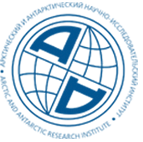 МЦД МЛИнформационные материалы по мониторингу морского ледяного покрова Арктики и Южного Океана на основе данных ледового картирования и пассивного микроволнового зондирования SSMR-SSM/I-SSMIS-AMSR202.09.2019 - 10.09.2019№ 36 (418)Санкт-Петербург 2019тел. +7(812)337-3149, эл.почта: vms@aari.aq Адрес в сети Интернет: http://wdc.aari.ru/datasets/d0042/  СодержаниеСеверное Полушарие	3Рисунок 1а,б – Ледовая карта СЛО и повторяемость кромки за текущую неделю (цветовая окраска по общей сплоченности и преобладающему возрасту).	3Рисунок 1в – Положение кромки льда и зон разреженных и сплоченных льдов СЛО за последний доступный срок на основе ледового анализа НЛЦ США  	4Рисунок 2 – Обзорная ледовая карта СЛО за текущую неделю и аналогичные периоды 2007-2017 гг.	5Таблица 1 – Динамика изменения значений ледовитости для акваторий Северной полярной области за текущую неделю по данным наблюдений SSMR-SSM/I-SSMIS	7Таблица 2 - Медианные значения ледовитости для Северной полярной области и 3-х меридиональных секторов за текущие 30 и 7-дневные интервалы и её аномалии от 2011-2016 гг. и интервалов 2006-2017 гг. и 1978-2017 гг. по данным наблюдений SSMR-SSM/I-SSMIS	7Таблица 3 – Экстремальные и средние значения ледовитости для Северной полярной области и 3 меридиональных секторов за текущий 7-дневный интервал по данным наблюдений SSMR-SSM/I-SSMIS, алгоритм NASATEAM	8Рисунок 3 – Ежедневные оценки сезонного хода ледовитости для Северной Полярной Области и её трех меридиональных секторов за период с 26.10.1978 по текущий момент времени по годам.	9Рисунок 4 – Медианные распределения сплоченности льда за текущие 7 и 30 дневные интервалы времени и её разности относительно медианного распределения за те же промежутки за 1978-2017 и 2007-2017гг. на основе расчетов по данным SSMR-SSM/I-SSMIS,алгоритм NASATEAM .	11Южный океан	12Рисунок 5а,б – Ледовая карта Южного Океана за последний доступный срок на (окраска по общей сплоченности и преобладающему возрасту) 	12Рисунок 6в – Положение кромки льда и зон разреженных и сплоченных льдов Южного Океана за последний доступный срок на основе ледового анализа НЛЦ США 	14Рисунок 7 – Ежедневные оценки сезонного хода ледовитости Южного Океана и его трёх меридиональных секторов за период с 26.10.1978 по текущий момент времени по годам 	15Рисунок 8 – Медианные распределения общей сплоченности льда за текущие 7 и 30 дневные интервалы времени и её разности относительно медианного распределения за те же промежутки за периоды 1978-2017 и 2007-2017 гг. на основе расчетов по данным SSMR-SSM/I-SSMIS	15Таблица 4 – Динамика изменения значений ледовитости для акваторий Южного океана за текущий 7-дневный интервал  по данным наблюдений SSMR-SSM/I-SSMIS	16Таблица 5 - Медианные значения ледовитости для Южного океана и 3 меридиональных секторов за текущие 30 и 7-дневные интервалы и её аномалии от 2011-2016 гг. и интервалов 2007-2017 гг. и 1978-2017 гг. по данным наблюдений SSMR-SSM/I-SSMIS, алгоритм NASATEAM………	16Таблица 6 – Экстремальные и средние значения ледовитости для Южного океана и 3 меридиональных секторов за текущий 7-дневный интервал по данным наблюдений SSMR-SSM/I-SSMIS, алгоритм NASATEAM	16Земля в целом	17Рисунок 9 – Ежедневные cглаженные окном 365 суток значения ледовитости Арктики, Антарктики и Земли в целом с 26.10.1978 на основе SSMR-SSM/I-SSMIS	17Рисунок 10 – Ежедневные cглаженные окном 365 суток значения приведенной ледовитости Арктики, Антарктики и Земли в целом с 26.10.1978 на основе SSMR-SSM/I-SSMIS	18Приложение 1 – Статистические значения ледовитостей по отдельным акваториям Северной Полярной Области и Южного океана	19Таблица 7 – Средние, аномалии среднего и экстремальные значения ледовитостей для Северной полярной области и её отдельных акваторий за текущие 7 и 30 дневные промежутки времени по данным наблюдений SSMR-SSM/I-SSMIS, алгоритм NASATEAM за период 1978-2017 гг.	20Таблица 8 – Средние, аномалии среднего и экстремальные значения ледовитостей для Южного океана и его отдельных акваторий за текущие 7 и 30 дневные интервалы времени по данным наблюдений SSMR-SSM/I-SSMIS, алгоритм NASATEAM за период 1978-2017 гг.	21Таблица 9 – Динамика изменения значений ледовитости для акваторий Северной полярной области и Южного океана за текущую неделю по данным наблюдений SSMIS	23Характеристика исходного материала и методика расчетов	24Северное Полушарие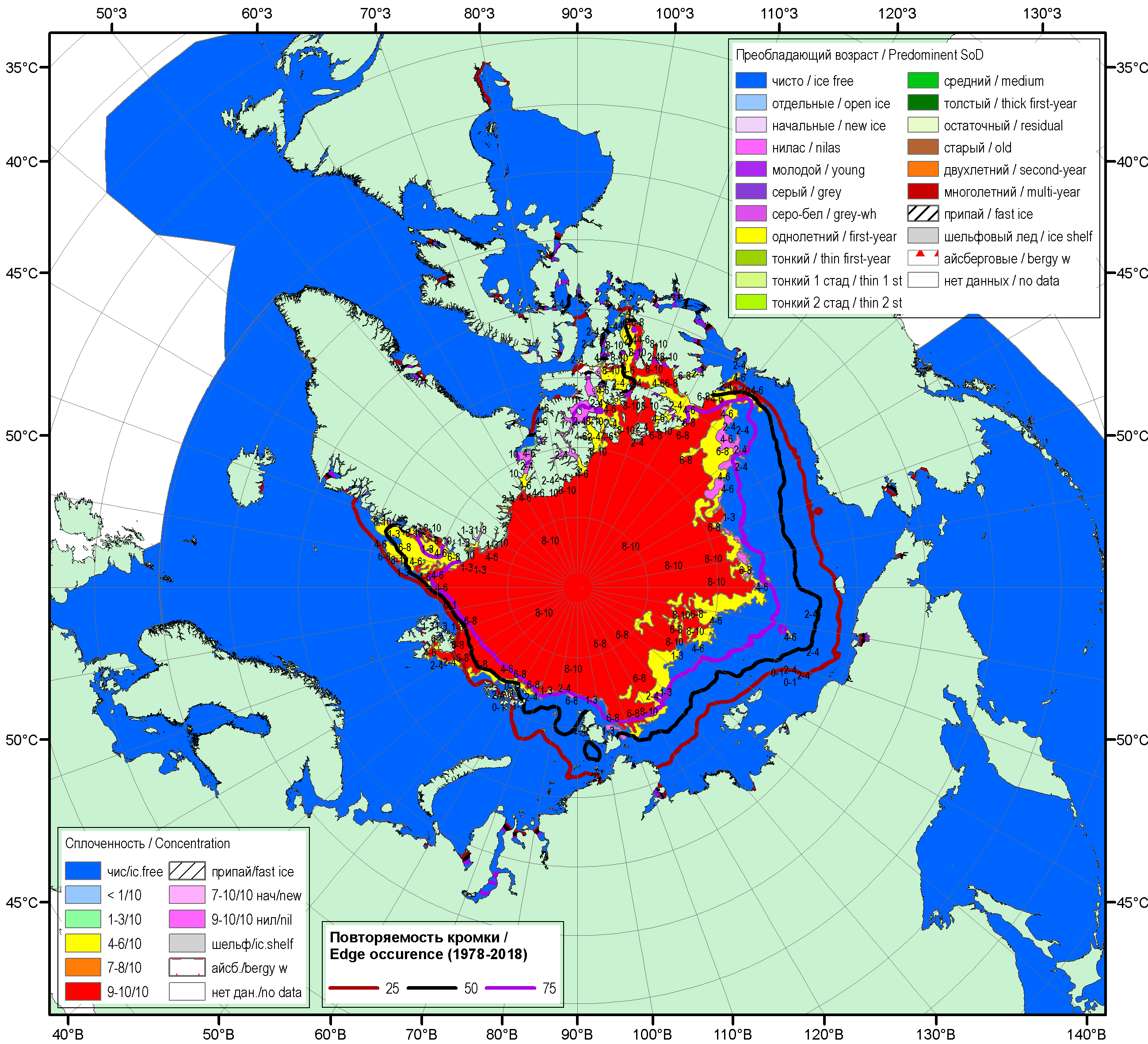 Рисунок 1а – Обзорная ледовая карта СЛО за 05.09.2019-10.09.2019 г. (цветовая раскраска по общей сплоченности) на основе ледового анализа ААНИИ (03.09), Национального ледового центра США (29.08) и повторяемость кромки за 01-05.09 за период 1979-2018 гг. по наблюдениям SSMR-SSM/I-SSMIS (алгоритм NASATEAM).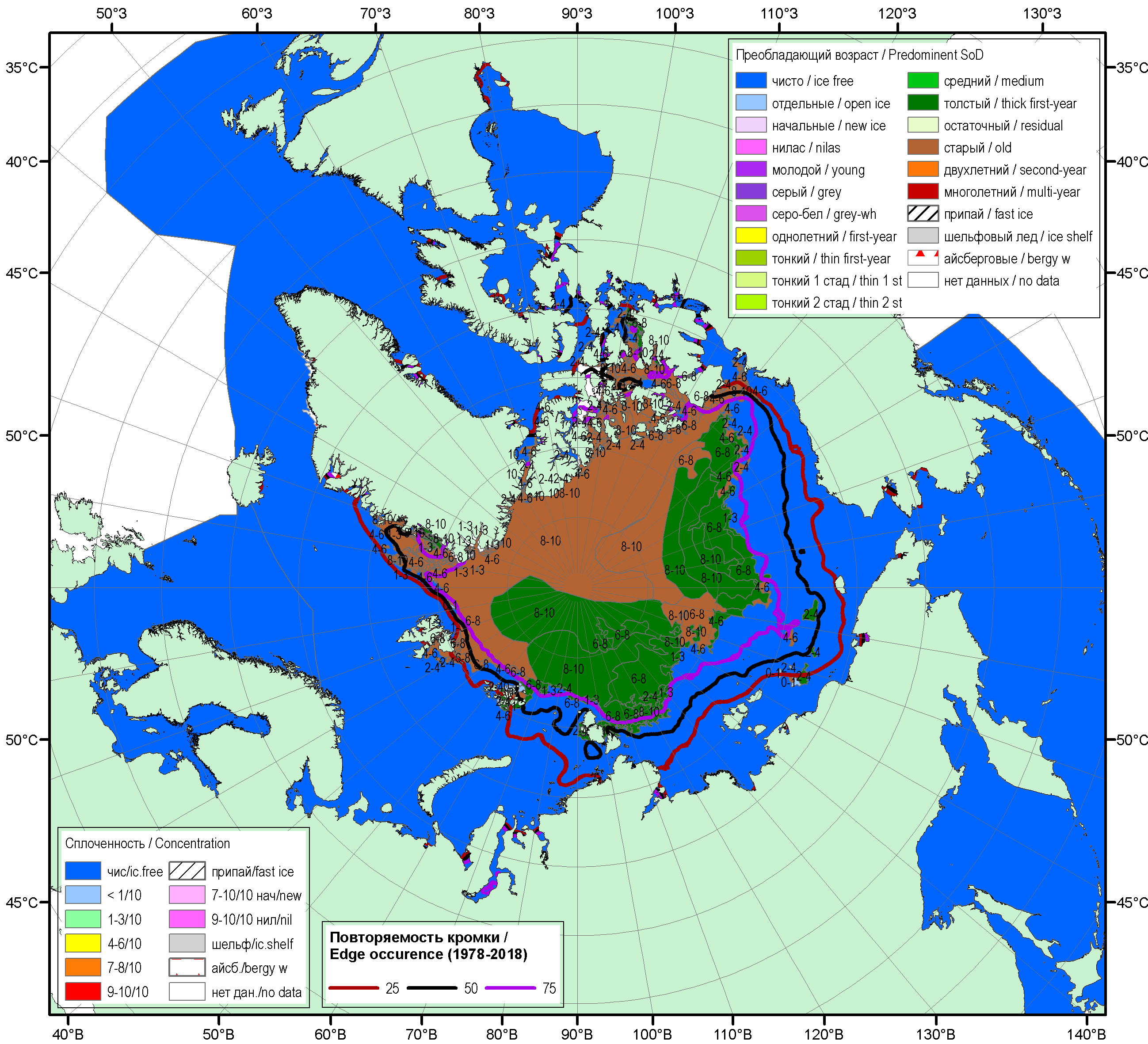 Рисунок 1б – Обзорная ледовая карта СЛО за 05.09.2019 г. (цветовая раскраска по преобладающему возрасту) на основе ледового анализа Национального ледового центра США (23.08) и повторяемость кромки за 26-31.08 за период 1979-2018 гг. по наблюдениям SSMR-SSM/I-SSMIS (алгоритм NASATEAM).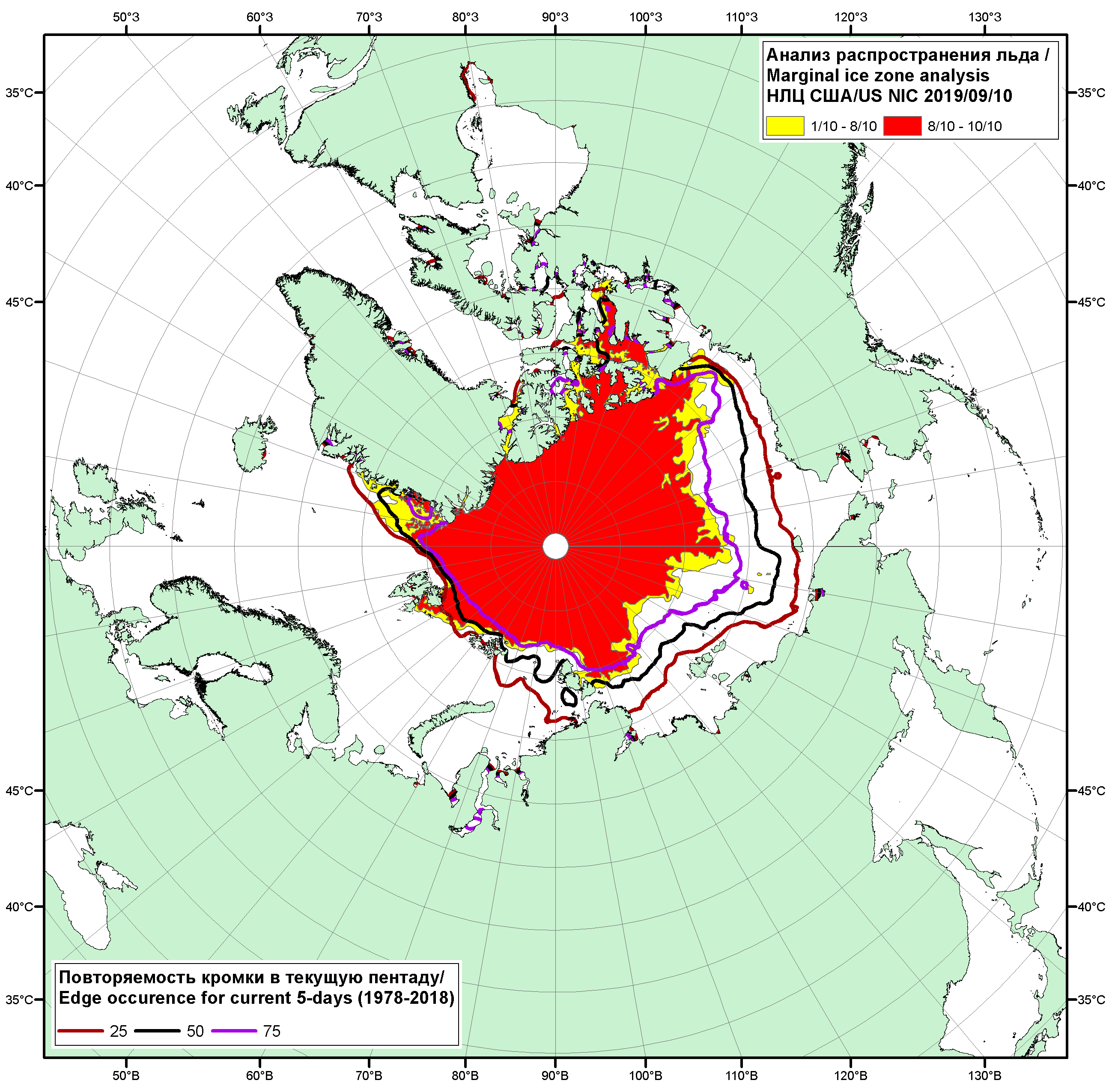 Рисунок 1в – Положение кромки льда и зон разреженных (<8/10) и сплоченных (≥8/10) льдов СЛО за 10.09.2019 г. на основе ледового анализа Национального Ледового Центра США и повторяемость кромки за 01-05.09 за период 1979-2018 гг. по наблюдениям SSMR-SSM/I-SSMIS (алгоритм NASATEAM)Рисунок 2а – Обзорная ледовая карта СЛО за 05.09 - 10.09.2019 г. и аналогичные периоды 2007-2018 гг. на основе ледового анализа ААНИИ, НИЦ Планета, Канадской ледовой службы и Национального ледового центра США.Рисунок 2б – Поля распределения средневзвешенной толщины льда совместной модели морского льда – океана HYCOM/CICE Датского метеорологического института 09.09  2004…2019 гг. Рисунок 2в – Поля распределения средней за 36-часовые промежутки температуры поверхности морского льда и океана Датского метеорологического института на основе статистической обработки ИК-каналов AVHRR ИСЗ MetOp-A за 07.09-09.09 2016-2019 гг. (http://polarportal.dk/en/sea-ice-and-icebergs/sea-ice-temperature/#c8099)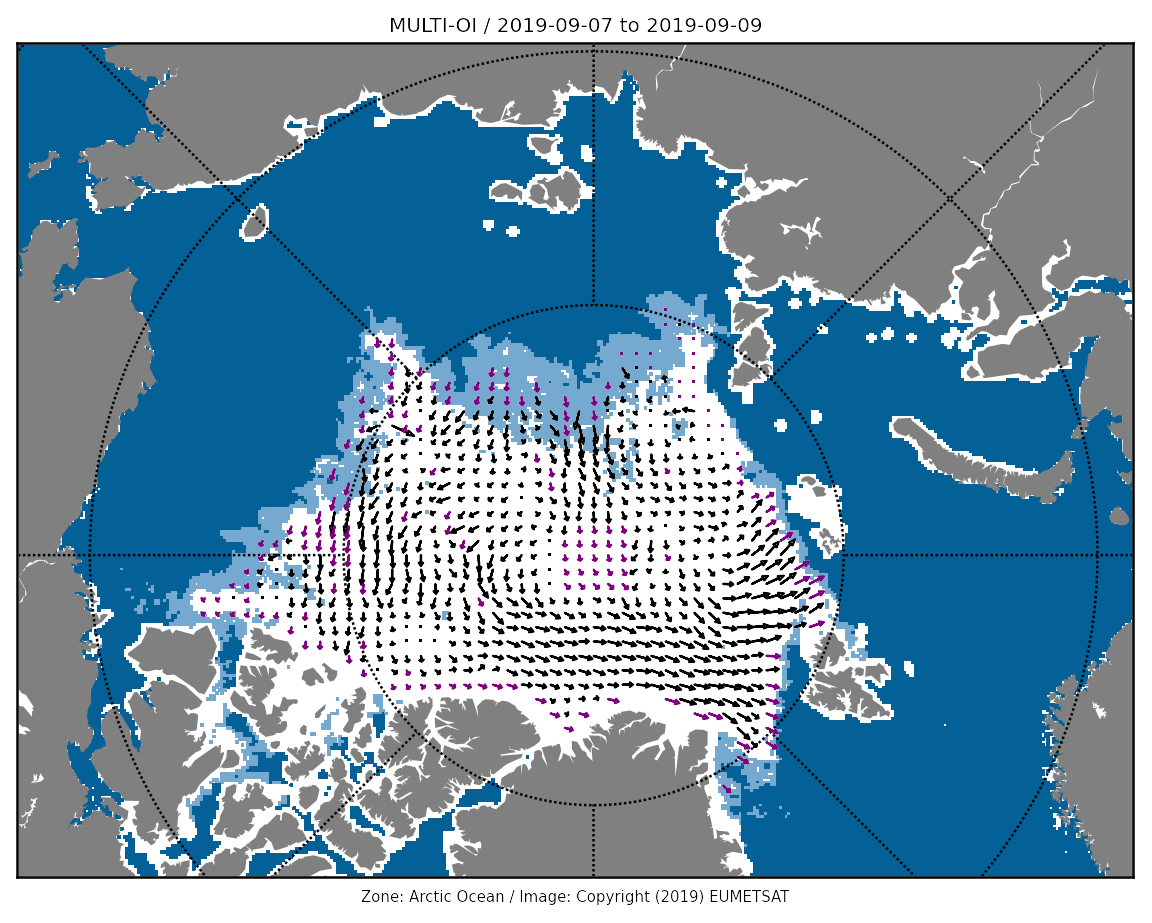 2019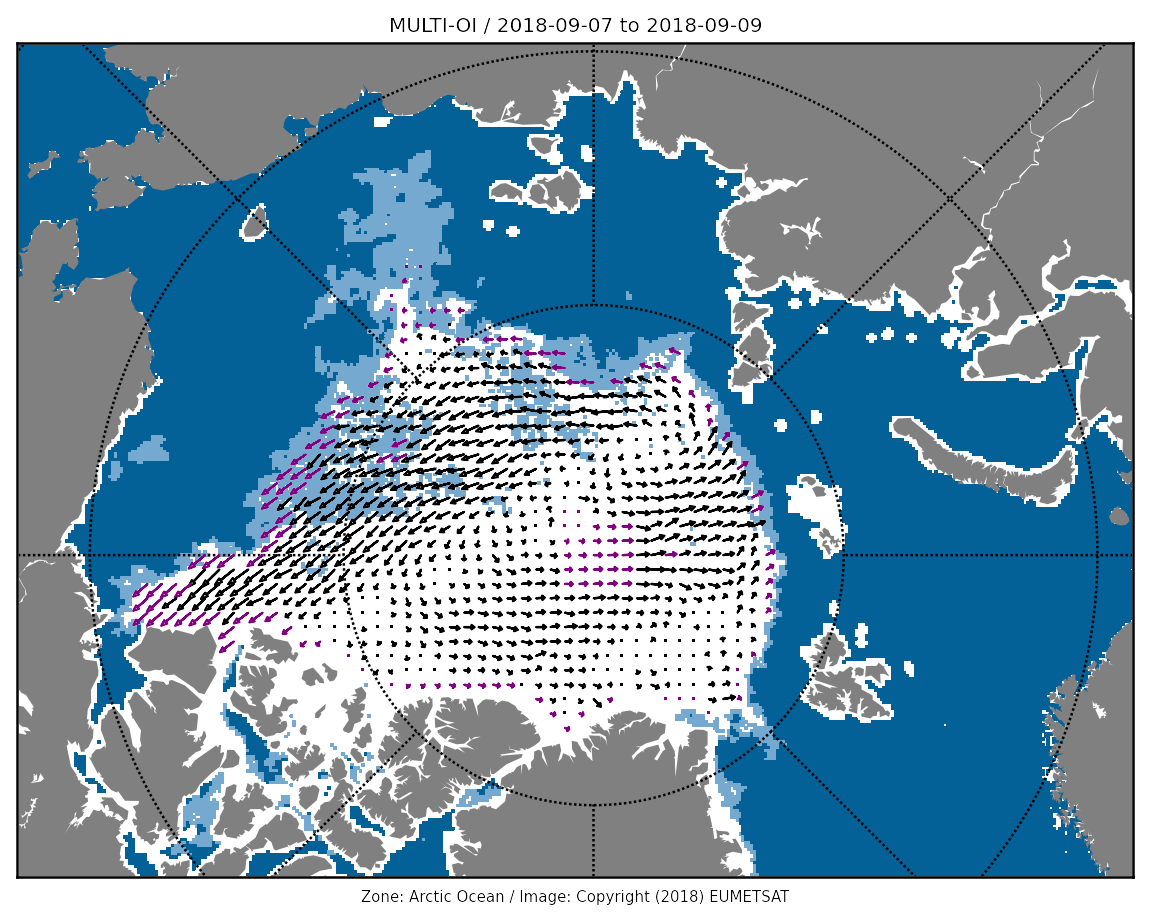 2018Рисунок 2г – Поле дрейфа морского льда Арктики низкого разрешения EUMETSAT OSI-SAF (low resolution sea ice drift product of the EUMETSAT Ocean and Sea Ice Satellite Application Facility - OSI SAF, www.osi-saf.org) за 07.09-09.09.2018-2019 гг. на основе данных SSMIS (91 GHz H&V pol.) DMSP F17, ASCAT (C-band backscatter) ИСЗ Metop-A и AMSR-2 ИСЗ GCOM-W.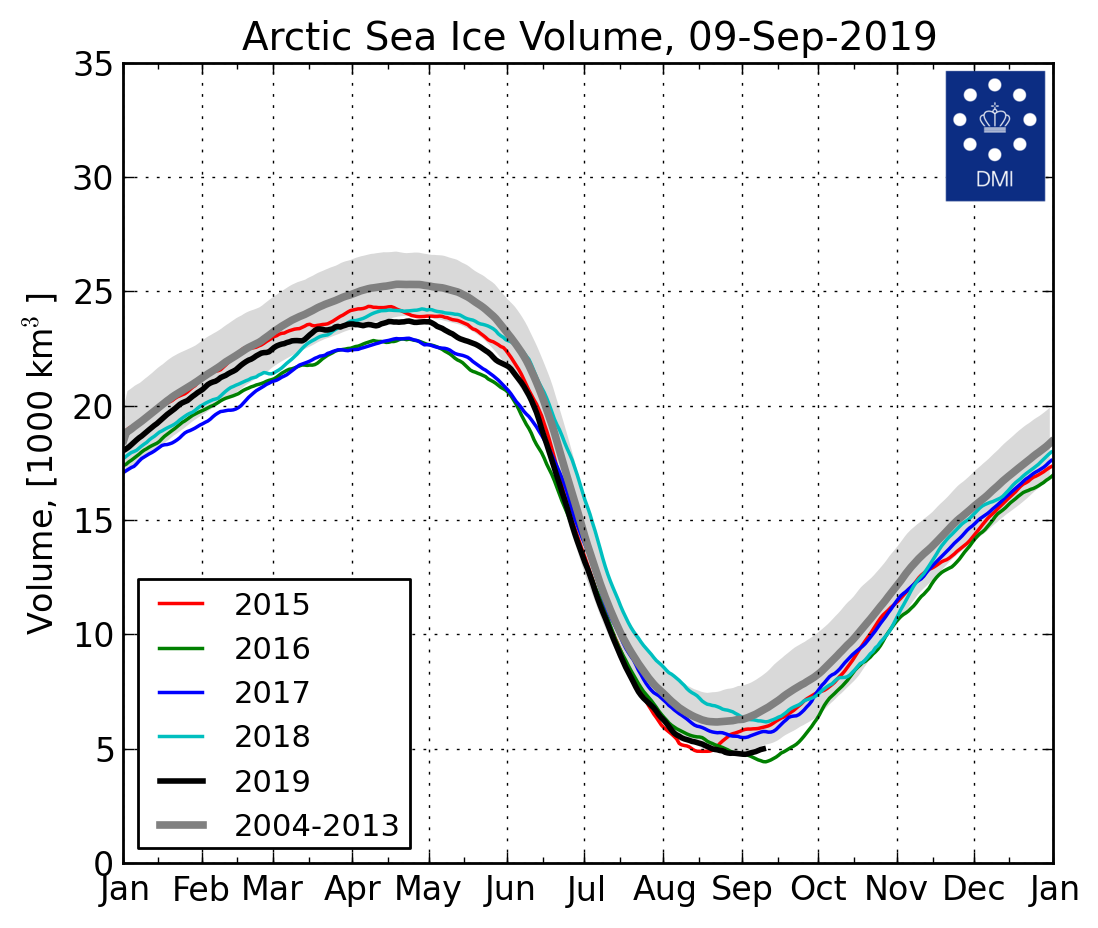 Рисунок 2д – Ежедневные оценки сезонного хода объема морского льда СЛО на основе расчетов средневзвешенной толщины льда совместной модели морского льда – океана HYCOM/CICE Датского метеорологического института c 01.01.2004 по 09.09.2019 гг. 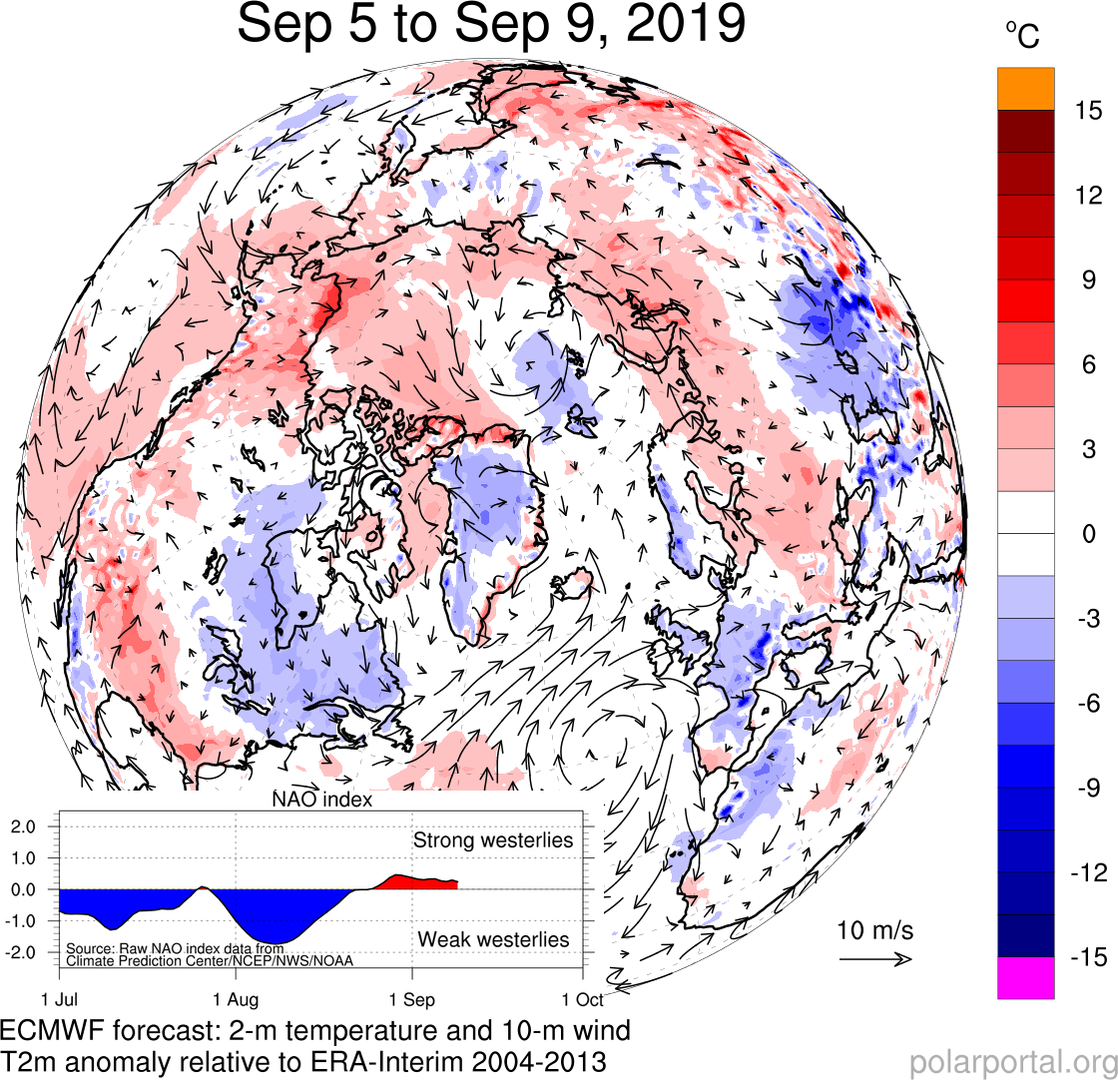 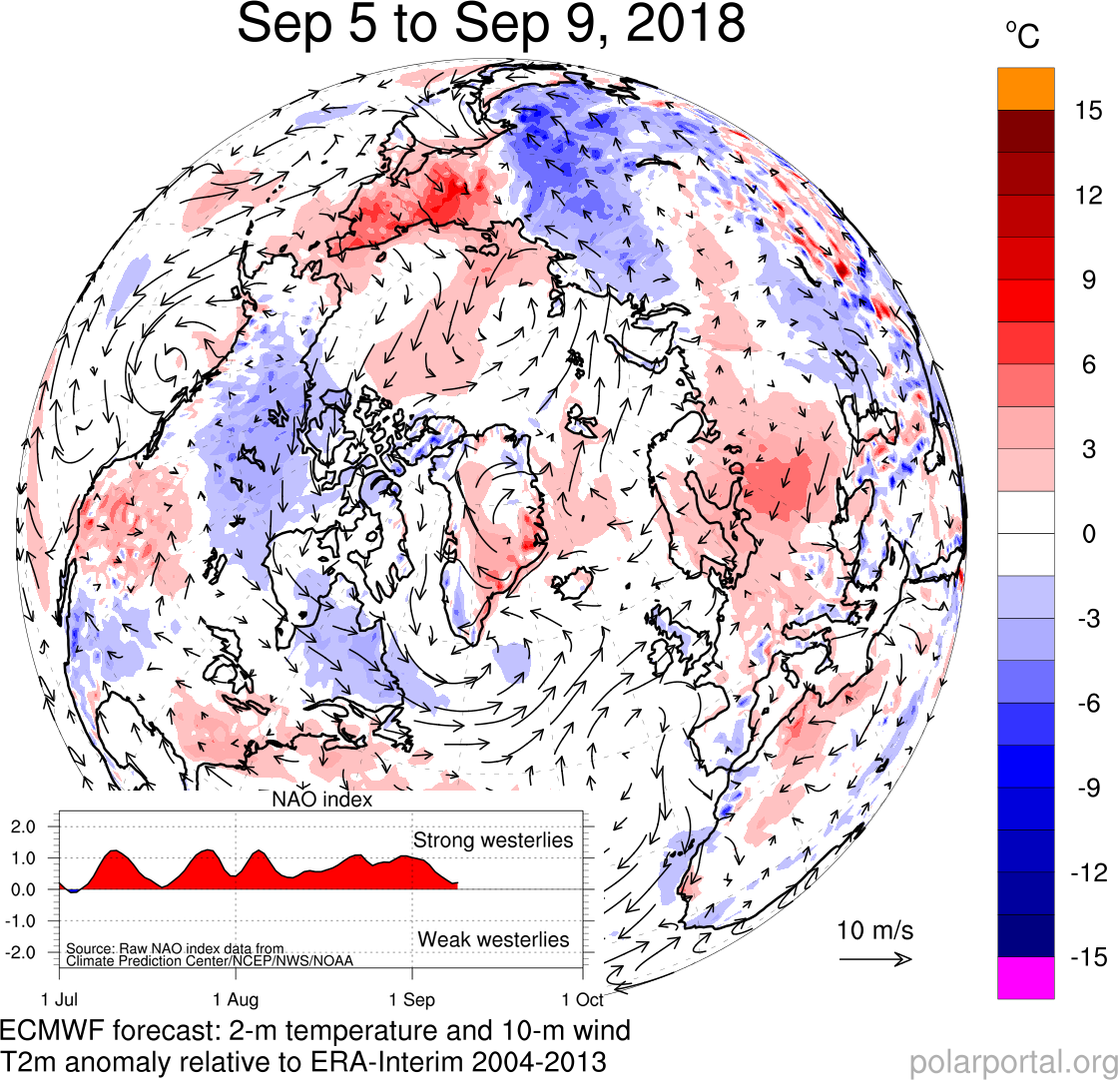 Рисунок 2е – Аномалии приземной температуры воздуха (2м) и осредненные вектора скорости ветра (10 м) за 05.09-09.09 2018-2019 гг. относительно периода 2004-2013 гг. (http://polarportal.dk)Таблица 1 – Динамика изменения значений ледовитости по сравнению с предыдущей неделей для морей Северной полярной области за 02.09–08.09.2019 г. по данным наблюдений SSMR-SSM/I-SMISТаблица 2 - Медианные значения ледовитости для Северной полярной области, 3-х меридиональных секторов и моря СМП за текущие 30 и 7-дневные интервалы и её аномалии от 2012-2016 гг. и интервалов 2007-2017 гг. и 1978-2017 гг. по данным наблюдений SSMR-SSM/I-SSMIS, алгоритмы NASATEAM Северная полярная областьСектор 45°W-95°E (Гренландское - Карское моря)Сектор 95°E-170°W (моря Лаптевых - Чукотское, Берингово, Охотское)Сектор 170°W-45°W (море Бофорта и Канадская Арктика)Северный Ледовитый океанМоря СМП (моря Карское-Чукотское)Таблица 3 – Экстремальные и средние значения ледовитости для Северной полярной области, 3 меридиональных секторов и моря СМП за текущий 7-дневный интервал по данным наблюдений SSMR-SSM/I-SSMIS, алгоритмы NASATEAMСеверная полярная областьСектор 45°W-95°E (Гренландское - Карское моря)Сектор 95°E-170°W (моря Лаптевых - Чукотское, Берингово, Охотское)Сектор 170°W-45°W (море Бофорта и Канадская Арктика)Северный Ледовитый океанМоря СМП (моря Карское-Чукотское)Рисунок 3а – Ежедневные оценки сезонного хода ледовитости для Северной Полярной Области и трех меридиональных секторов за период 26.10.1978 -08.09.2019 по годам на основе расчетов по данным SSMR-SSM/I-SSMIS, алгоритмы NASATEAM: а) Северная полярная область, б) сектор 45°W-95°E (Гренландское – Карское моря), в) сектор 95°E-170°W (моря Лаптевых – Чукотское и Берингово, Охотское), г) сектор 170°W-45°W (море Бофорта и Канадская Арктика), д) Северный Ледовитый океан, е) Северный морской путь (Карское - Чукотское моря).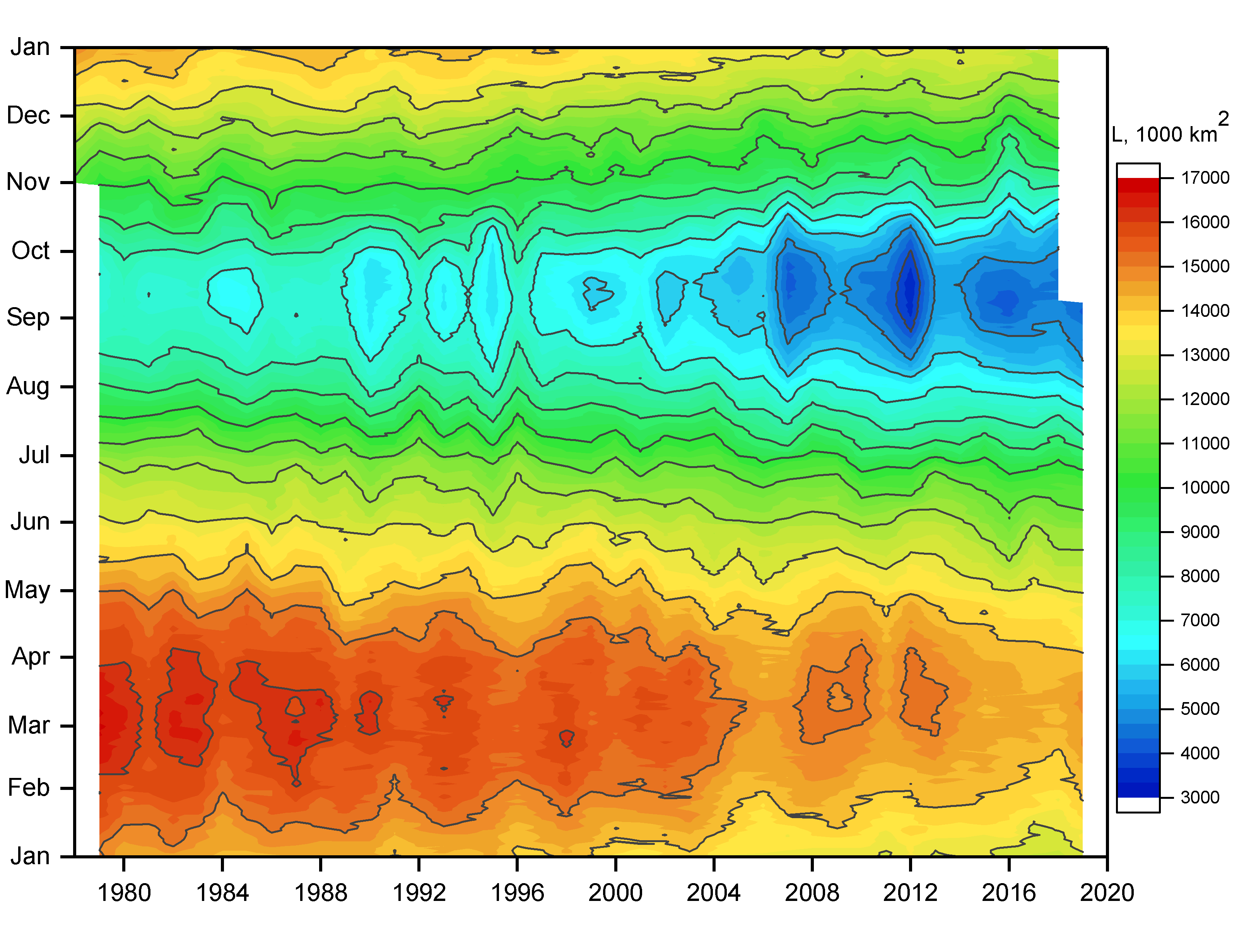 Рисунок 3б – Ежедневные оценки сезонных изменений ледовитости для Северной Полярной Области за период 26.10.1978 -08.09.2019 на основе расчетов по данным SSMR-SSM/I-SSMIS, алгоритм NASATEAM.Рисунок 4 – Медианные распределения сплоченности льда за текущие 7 дневные промежутки и её разности относительно медианного распределения за те же промежутки за периоды 1979-2019 (центр) и 2009-2019 гг. (справа) на основе расчетов по данным SSMR-SSM/I-SSMIS, алгоритмы NASATEAM.Южный океан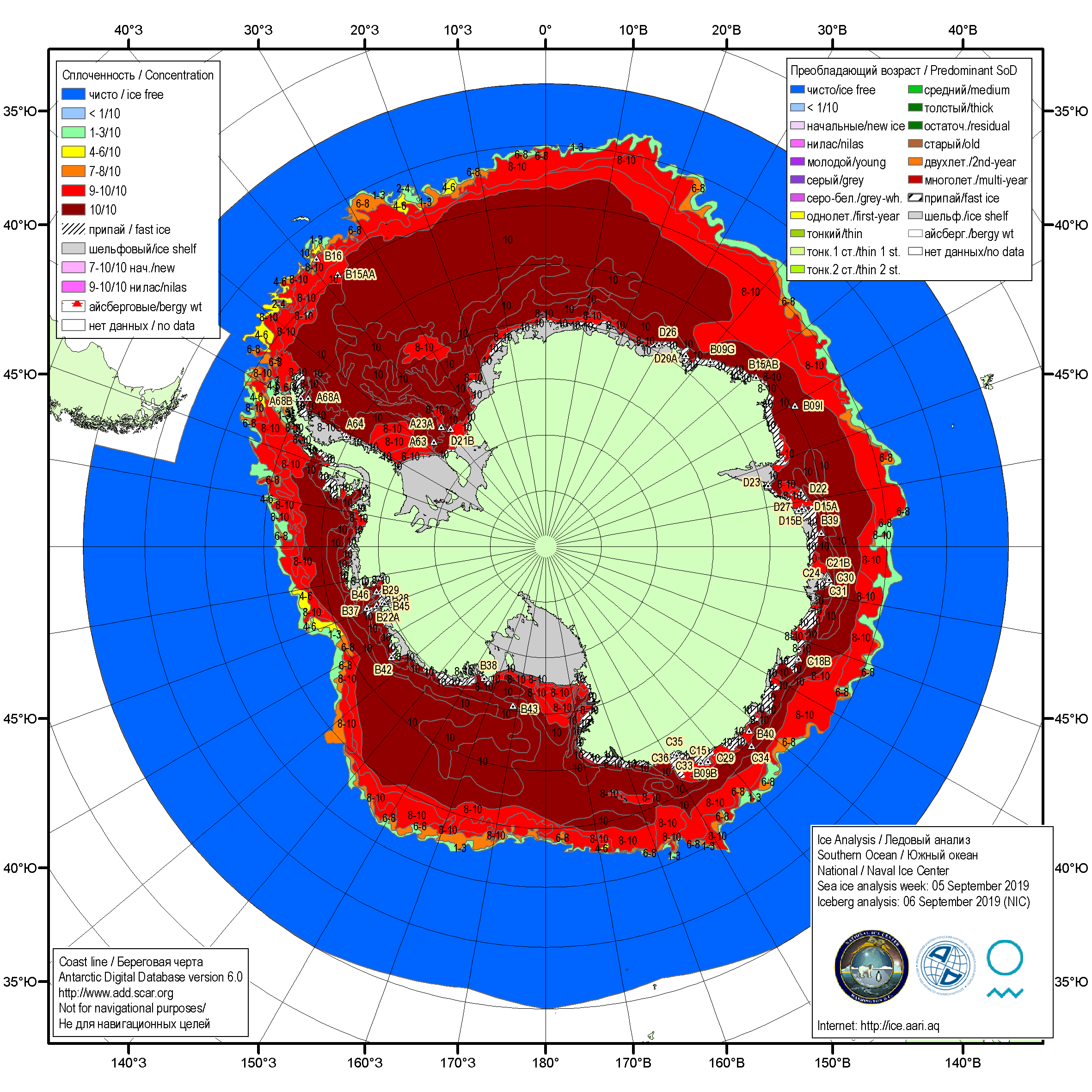 Рисунок 5а – Ледовая карта Южного океана (цветовая окраска по общей сплоченности) и расположение крупных айсбергов на основе информации совместного ледового анализа НЛЦ США, ААНИИ и НМИ (Норвегия) за 05.09.2019.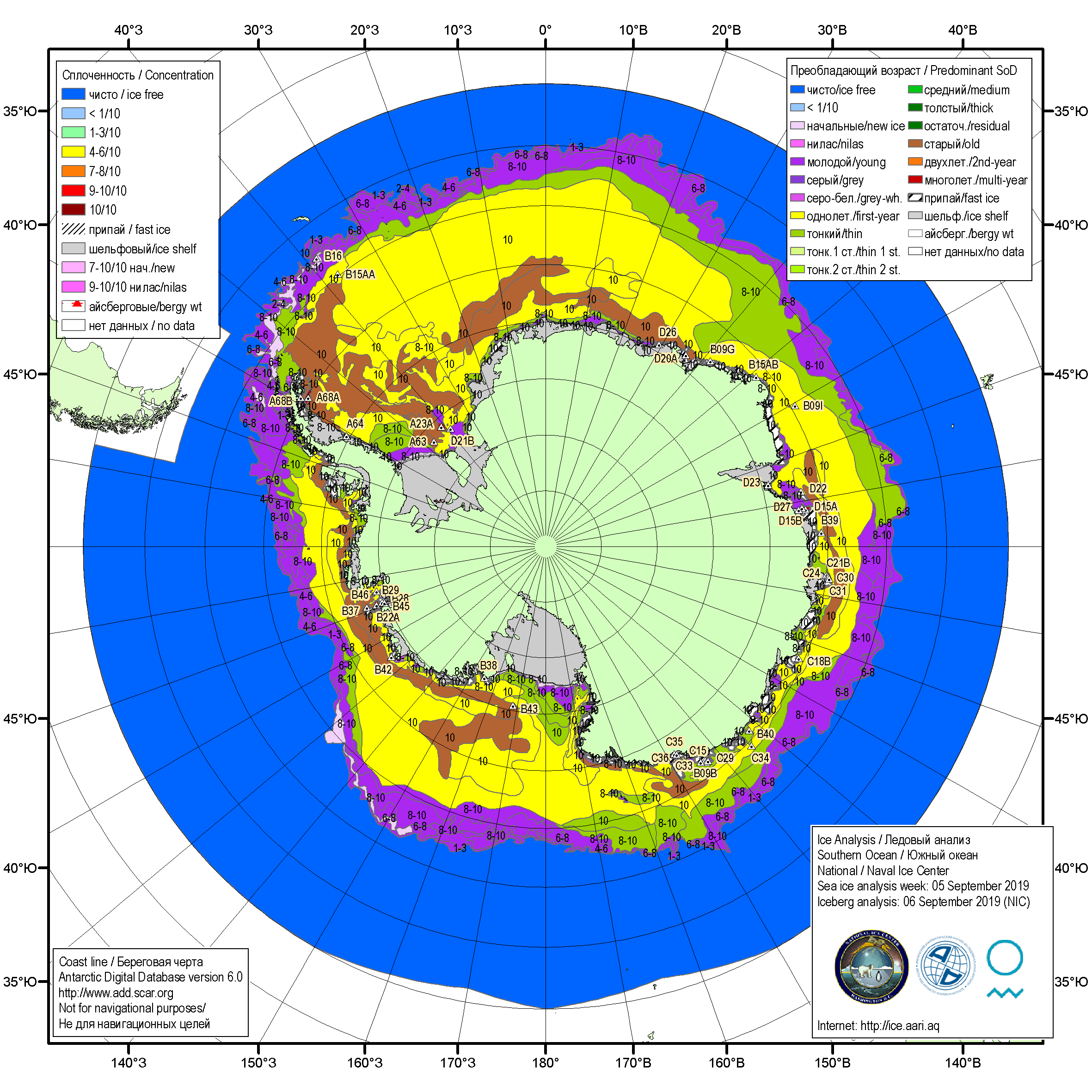 Рисунок 5б – Ледовая карта Южного океана (цветовая окраска по возрасту) и расположение крупных айсбергов на основе информации совместного ледового анализа НЛЦ США, ААНИИ и НМИ (Норвегия) за 05.09.2019.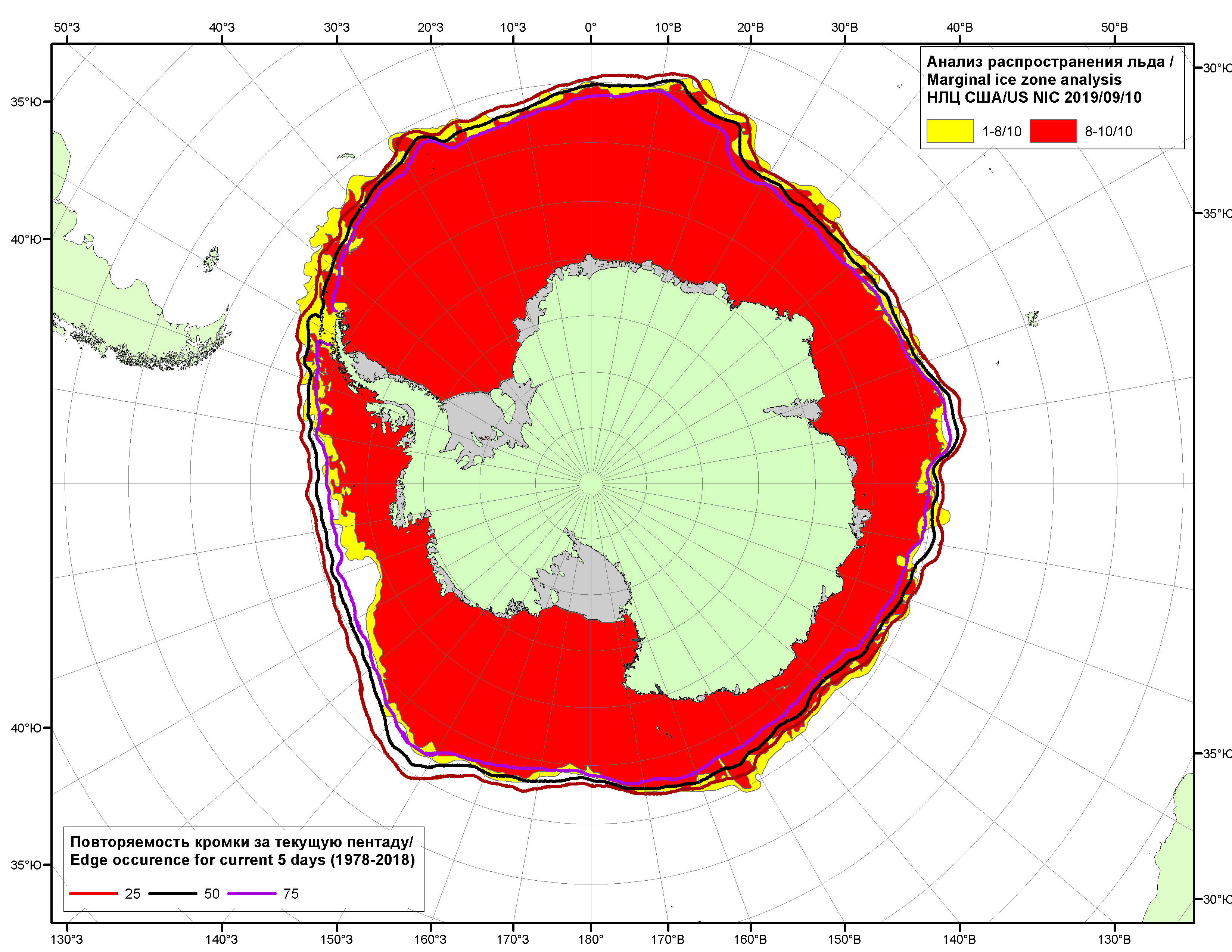 Рисунок 5в – Положение кромки льда и зон разреженных (<8/10) и сплоченных (≥8/10) льдов Южного океана за 10.09.2019 г. на основе ледового анализа Национального Ледового Центра США и повторяемость кромки за 01-05.09 за период 1979-2018 гг. по наблюдениям SSMR-SSM/I-SSMIS (алгоритм NASATEAM.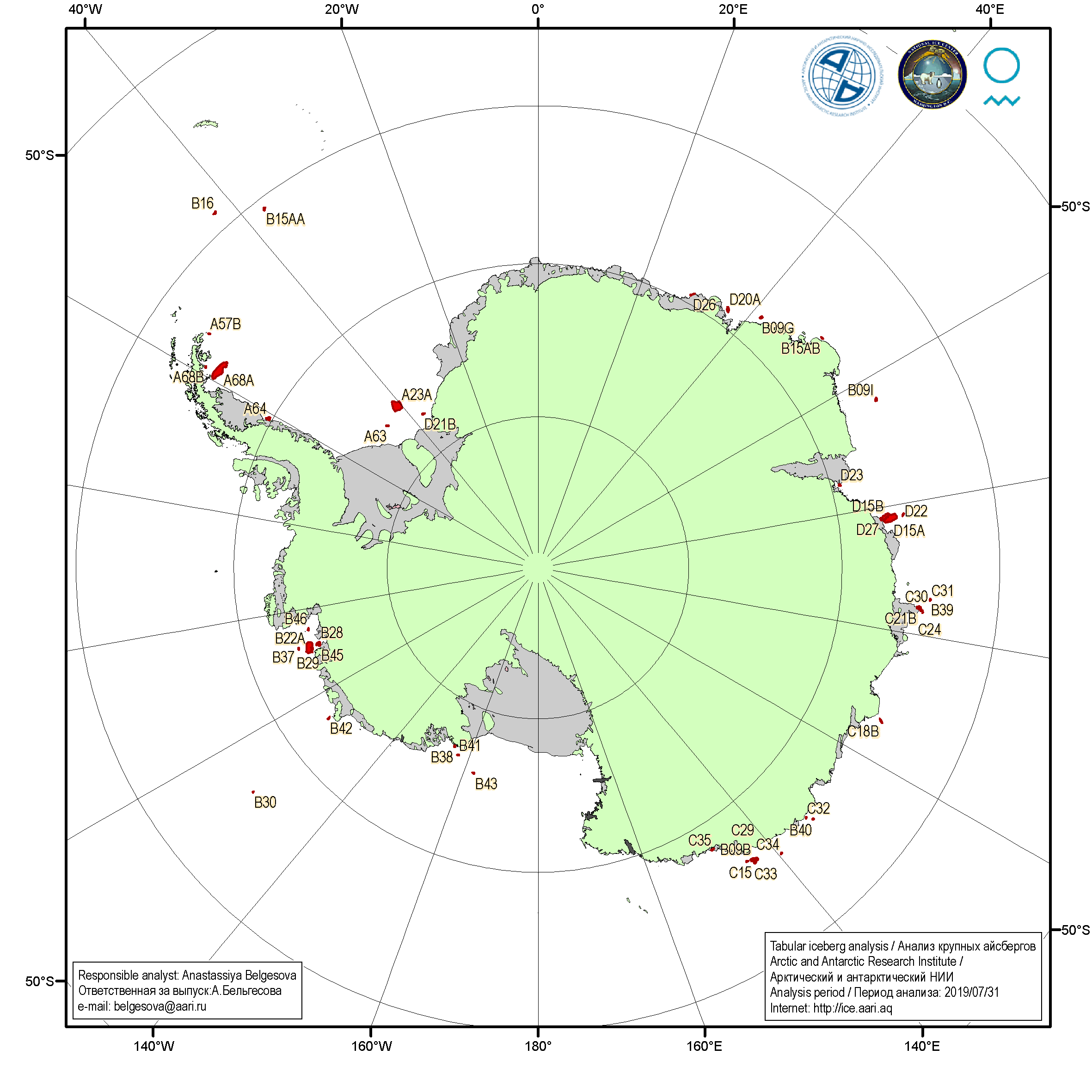 Рисунок 5д – Анализ ААНИИ крупных айсбергов Южного океана за 31.07.2019.Таблица 4 – Параметры крупных айсбергов Южного океана на основе анализа ААНИИ за 06.03.2019Table 4 - Southern Ocean tabular icebergs dimensions based on AARI analysis for 2019-03-06Рисунок 7а – Ежедневные оценки сезонного хода ледовитости Южного Океана и меридиональных секторов за период 26.10.1978 – 08.09.2019 по годам на основе расчетов по данным SSMR-SSM/I-SSMIS, алгоритм NASATEAM: а) Южный Океан, б) Атлантический сектор (60°W-30°E, море Уэдделла), в) Индоокеанский сектор (30°E-150°E, моря Космонавтов, Содружества, Моусона), г) Тихоокеанский сектор (150°E-60°W, моря Росса, Беллинсгаузена)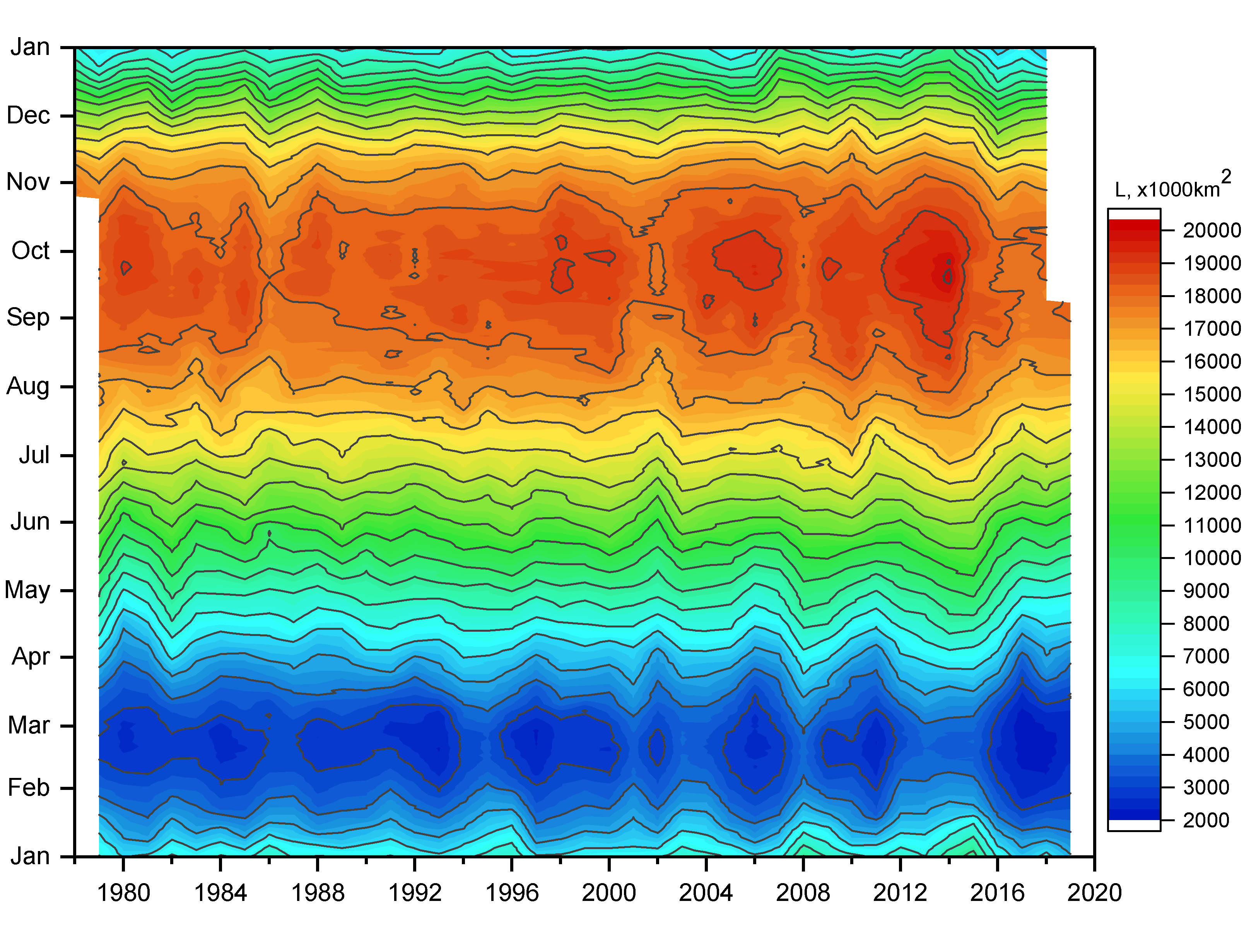 Рисунок 7б – Ежедневные оценки сезонных изменений ледовитости для Южного океана за период 26.10.1978 -08.09.2019 на основе расчетов по данным SSMR-SSM/I-SSMIS, алгоритм NASATEAM.Рисунок 8 – Медианные распределения общей сплоченности льда за текущие 7 дневные промежутки (слева) и её разности относительно медианного распределения за тот же промежуток за периоды 1978-2019 (центр) и 2009-2019 гг. (справа) на основе расчетов по данным SSMR-SSM/I-SSMIS, алгоритм NASATEAMТаблица 5 – Динамика изменения значений ледовитости по сравнению с предыдущей неделей для морей Южного океана за 02.09 -08.09.2019 г. по данным наблюдений SSMR-SSM/I-SSMISТаблица 6 - Медианные значения ледовитости для Южного океана и 3 меридиональных секторов за текущие 30 и 7-дневные интервалы и её аномалии от 2012-2016 гг. и интервалов 2007-2017 гг. и 1978-2017 гг. по данным наблюдений SSMR-SSM/I-SSMIS, алгоритм NASATEAM Южный ОкеанАтлантический сектор (60°W-30°E, море Уэдделла)Индоокеанский сектор (30°E-150°E, моря Космонавтов, Содружества, Моусона)Тихоокеанский сектор (150°E-60°W, моря Росса, Беллинсгаузена)Таблица 6 – Экстремальные значения ледовитости для Южного океана и 3 меридиональных секторов за текущий 7-дневный интервал по Южный ОкеанЮжный ОкеанАтлантический сектор (60°W-30°E, море Уэдделла)Индоокеанский сектор (30°E-150°E, моря Космонавтов, Содружества, Моусона)Тихоокеанский сектор (150°E-60°W, моря Росса, Беллинсгаузена)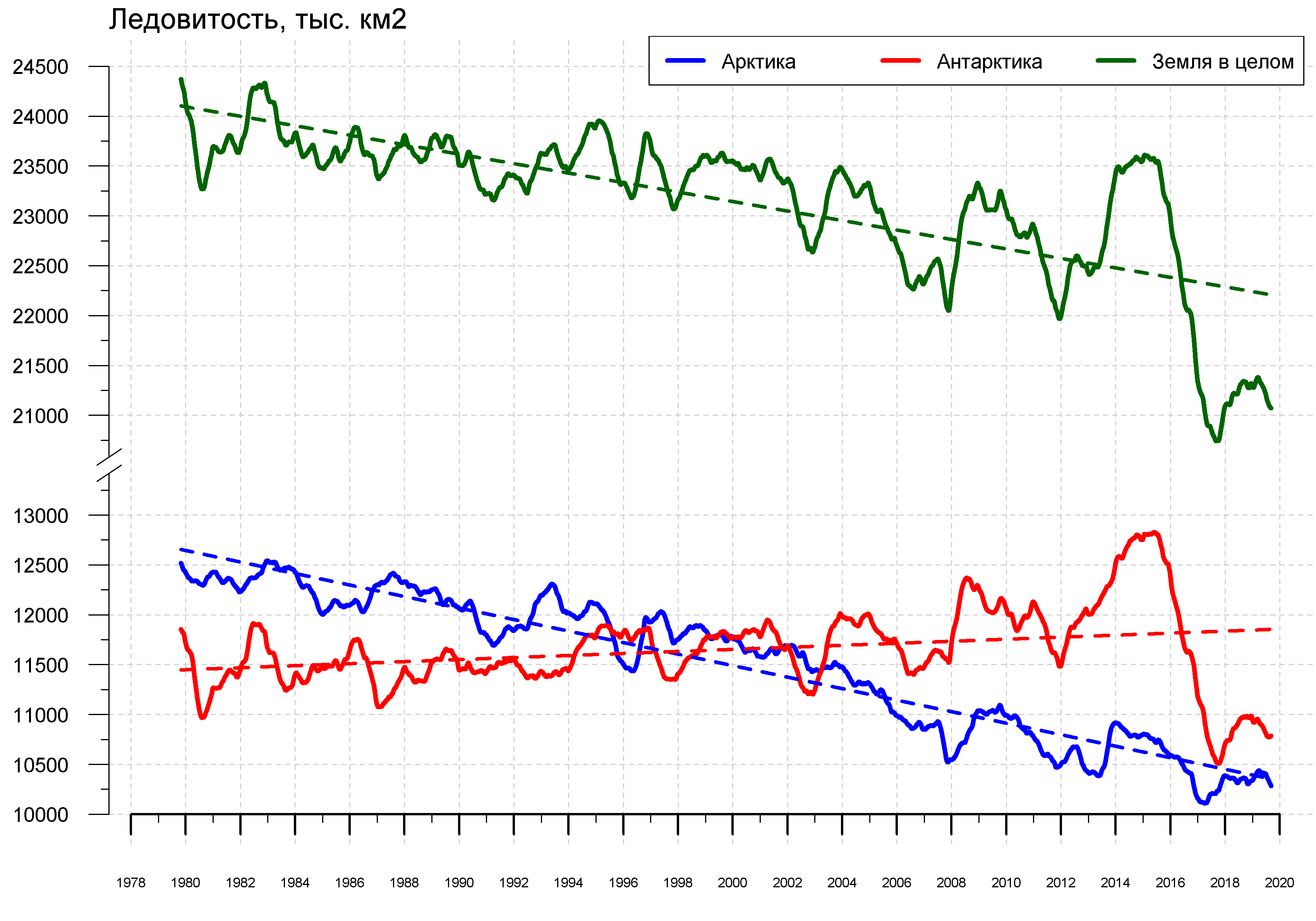 Рисунок 9 – Ежедневные cглаженные окном 365 суток значения приведенной ледовитости (площади морского льда) Арктики, Антарктики и Земли в целом с 26.10.1978 по 08.09.2019 на основе SSMR-SSM/I-SSMIS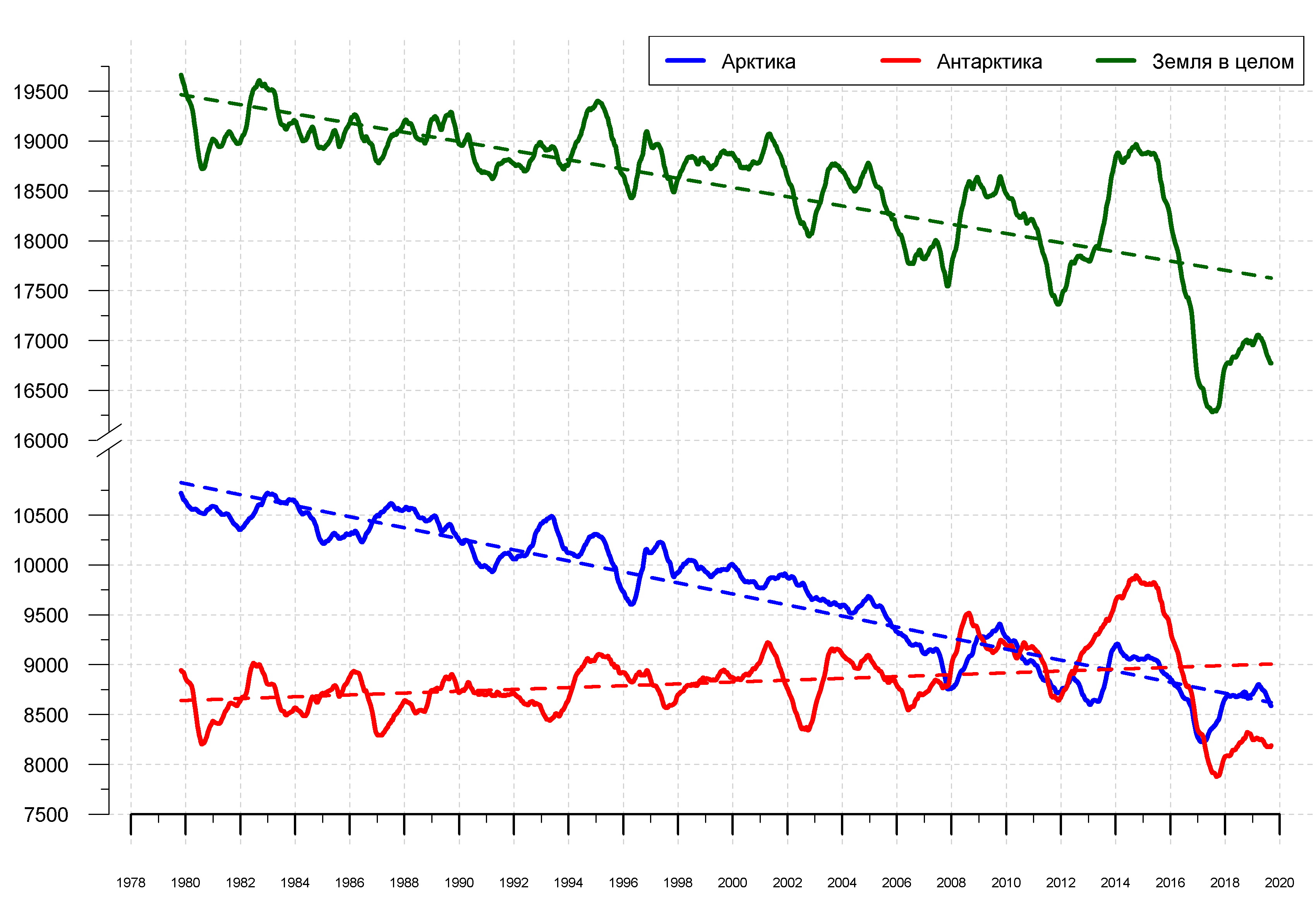 Рисунок 10 – Ежедневные cглаженные окном 365 суток значения ледовитости (площади распространения морского льда) Арктики, Антарктики и Земли в целом с 26.10.1978 по 08.09.2019 на основе SSMR-SSM/I-SSMIS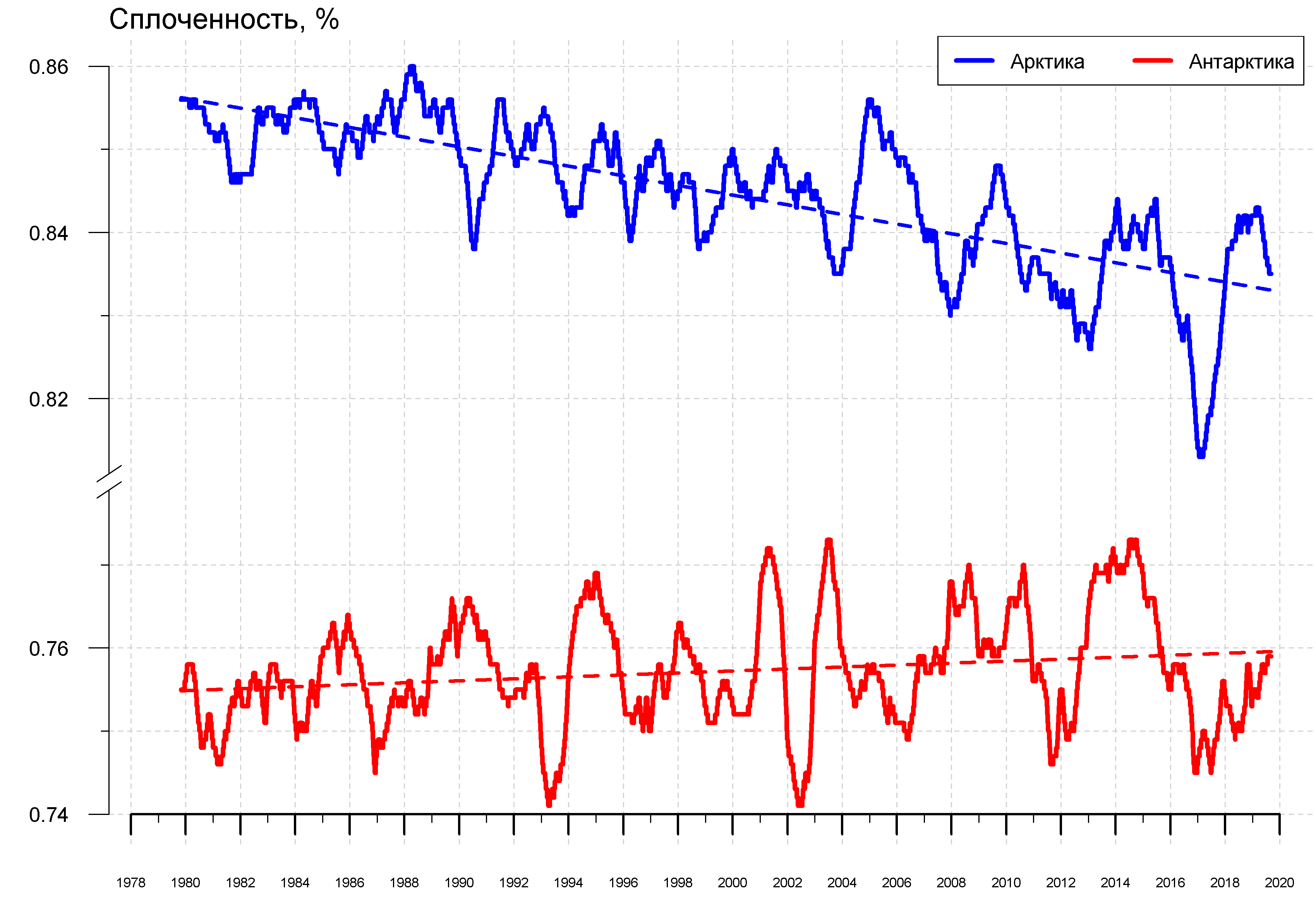 Рисунок 10 – Ежедневные cглаженные окном 365 суток значения средней общей сплоченности Арктики и Антарктики с 26.10.1978 по 08.09.2019 на основе SSMR-SSM/I-SSMIS Приложение 1 – Статистические значения ледовитостей по отдельным акваториям Северной Полярной Области и Южного океанаТаблица 7 – Средние, аномалии среднего и экстремальные значения ледовитостей для Северной полярной области и её отдельных акваторий за текущие 7-дневный (неделя) и 30-дневный промежутки времени по данным наблюдений SSMR-SSM/I-SSMIS, алгоритм NASATEAM за период 1978-2017 гг.02-08.0909.08-08.09Таблица 8 – Средние, аномалии среднего и экстремальные значения ледовитостей для Южного океана и его отдельных акваторий за текущие 7-дневный (неделя) и 30-дневный промежутки времени по данным наблюдений SSMR-SSM/I-SSMIS, алгоритм NASATEAM за период 1978-2017 гг.02-08.0909.08-08.09Таблица 9 – Динамика изменения значений ледовитости по сравнению с предыдущей неделей для морей Северной полярной области и Южного океана за текущий 7-дневный (неделя) промежуток времени по данным наблюдений SSMIS02-08.0902-08.0902-08.0902-08.0902-08.0902-08.0902-08.09Характеристика исходного материала и методика расчетовДля иллюстрации ледовых условий Арктического региона представлены совмещенные региональные карты ААНИИ [4, 6], Канадской ледовой службы – КЛС [12], Национального ледового центра США – НЛЦ [10], при наличии данных, ГМЦ России [8], НИЦ Планета [9] и ледовой службы Германии. Совмещение карт выполнено путем перекрытия слоев (ААНИИ, слой #1), (ГМЦ России или НИЦ Планета, слой #1), (BSH, слой #1) -> (КЛС, слой #2)  –> (обзорная карта НЛЦ, слой #3). Как результат, карты ААНИИ характеризуют ледовые условия морей Гренландского…Бофорта, карты ГМЦ России или НИЦ Планета – Азовского, Каспийского, Берингова, Охотского, Японского, Белого, карты НЛЦ – Северных частей Тихого и Атлантического океанов и Арктического бассейна (при этом полный охват карт НЛЦ – вся акватория СЛО и субполярные моря). карты BSH – Балтийского карты КЛС - морей Бофорта, Канадского архипелага, Баффина, Девисова пролива, Лабрадор, Св. Лаврентия (при этом полный охват карт НЛЦ – вся акватория СЛО и субполярные моря). Для ледовых условий и распределения айсбергов Южного океана использованы данные проекта по интегрированному ледовому анализу Южного океана – циркумполярные карты ААНИИ [5, 7], НЛЦ [10, 11] и карты акватории Антарктического полуострова Норвежского метеорологического института (НМИ) [21]. Для построения совмещенных карт используется архив данных в обменном формате ВМО СИГРИД-3 [18] Мирового центра данных по морскому льду (МЦД МЛ) – проекта ВМО «Глобальный Банк Цифровых Данных по Морскому Льду». В пределах отдельного срока выборка карт из архива проводилась по критериям близости карт к сроку выпуска карты ААНИИ с максимальным интервалом времени между картами до 7 суток (день недели выпуска карт ААНИИ – вторник, ГМЦ России – среда, НИЦ Планета – понедельник, BSH – понедельник, КЛС – понедельник, НЛЦ – четверг для морского льда и пятница – для крупных айбергов Южного океана, НМИ - понедельник). Для иллюстрации полей толщин льда СЛО использованы ежедневные данные по распределению средневзвешенной толщины льда численной модели HYCOM-CICE Датского метеорологического института (ДМИ) [20]. Численная модель HYCOM-CICE имеет разрешение 10х10 км и является совместной моделью морского льда – океана. Портал полярных данных ДМИ [22] используется также как источник данных по оценке объема льда СЛО, температуры поверхности океана/морского льда, аномалий температуры воздуха и поля приземного ветра. Для иллюстрации ледовых условий Северной Полярной области и Южного океана за последние сутки используются ежедневные циркумполярные ледовые информационные продукты НЛЦ США по оценке расположения кромки льда и ледяных массивов - MIZ (Marginal Ice Zone). Для цветовой окраски карт использован стандарт ВМО (WMO/Td. 1215) [19] для зимнего (по возрасту) и летнего (по общей сплоченности) периодов. Следует также отметить, что в зонах стыковки карт ААНИИ, КЛС и НЛЦ наблюдается определенная несогласованность границ и характеристик ледовых зон вследствие ряда различий в ледовых информационных системах подготавливающих служб. Однако, данная несогласованность несущественна для целей интерпретации ледовых условий в рамках настоящего обзора. Для получения оценок ледовитости (extent) и приведенной ледовитости – площади льда (area) отдельных секторов, морей, частей морей Северной полярной области и Южного океана и климатического положения кромок заданной повторяемости на основе данных спутниковых систем пассивного микроволнового зондирования SSMR-SSM/I-SSMIS [17] в МЦД МЛ ААНИИ принята следующая технология расчетов:источник данных – архивные (Cavalieri et al., 2008, Meier et al., 2006) и квазиоперативные (Maslanik and Stroeve, 1999) c задержкой 1-2 дня ежедневные матрицы (поля распределения) оценок общей сплоченности Северной (севернее 45° с.ш.) и Южной (южнее 50° с.ш.) Полярных областей на основе обработанных по алгоритму NASATEAM данных многоканальных микроволновых радиометров SSMR-SSM/I-SSMIS ИСЗ NIMBUS-7 и DMSP за период с 26.10.1978 г. по настоящий момент времени [13, 14, 15], копируемые с сервера НЦДСЛ;область расчета – Северная и Южная Полярные области и их регионы с использованием масок океан/суша НЦДСЛ (http://nsidc.org/data/polar_stereo/tools_masks.html);границы используемых масок расчета отдельных меридиональных секторов, морей, частей морей Северной полярной области и Южного океана представлены на рисунках П1 – П6, не совпадают с используемыми в НЦДСЛ масками для отдельных акваторий Мирового океана и основаны на номенклатуре ААНИИ для морей Евразийского шельфа (Гренландское - Чукотское), Атласе Северного ледовитого океана (1980) и Атласе океанов (1980) издательства ГУНИО МО [1, 2, 3].вычислительные особенности расчета – авторское программное обеспечение ААНИИ с сохранением точности расчетов и оценке статистических параметров по гистограмме распределения и свободно-распространяемое программное обеспечение GDAL для векторизации полей климатических параметров;В графическом формате PNG совмещенные карты ААНИИ-КЛС-НЛЦ доступны по адресу http://wdc.aari.ru/datasets/d0040. Результаты расчетов ледовитости Северной, Южной полярных областей, их отдельных меридиональных секторов, морей и частей морей доступны на сервере МЦД МЛ ААНИИ в каталогах соответственно http://wdc.aari.ru/datasets/ssmi/data/north/extent/ и http://wdc.aari.ru/datasets/ssmi/data/south/extent/.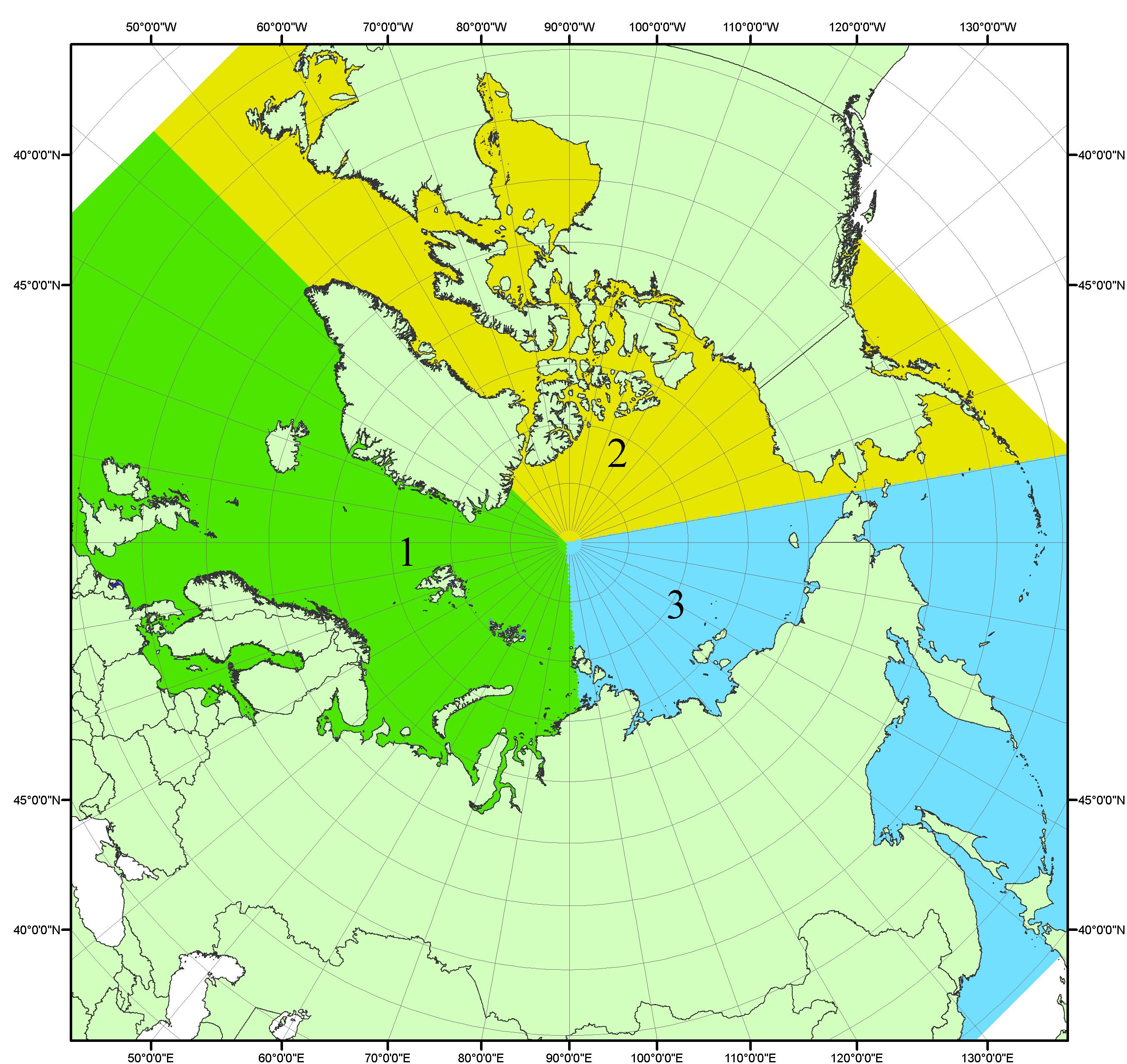 Рисунок П1 – Секторальное деление северной полярной области. 1 - Сектор 45°W-95°E (Гренландское - Карское моря); 2 - Сектор 170°W-45°W (море Бофорта и Канадская Арктика); 3 - Сектор 95°E-170°W (моря Лаптевых - Чукотское, Берингово, Охотское, Японское)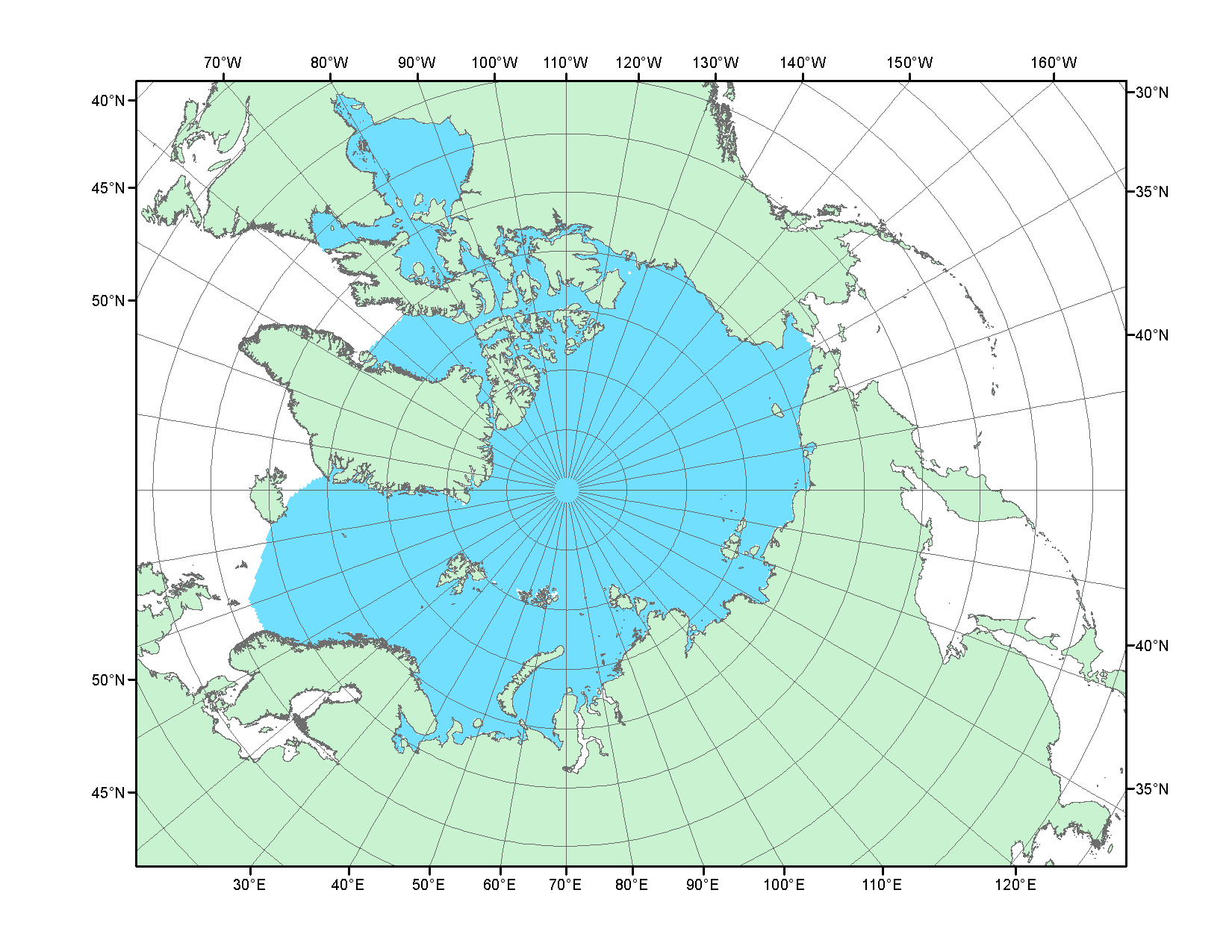 Рисунок П2 – Северный ледовитый океан в официальных границах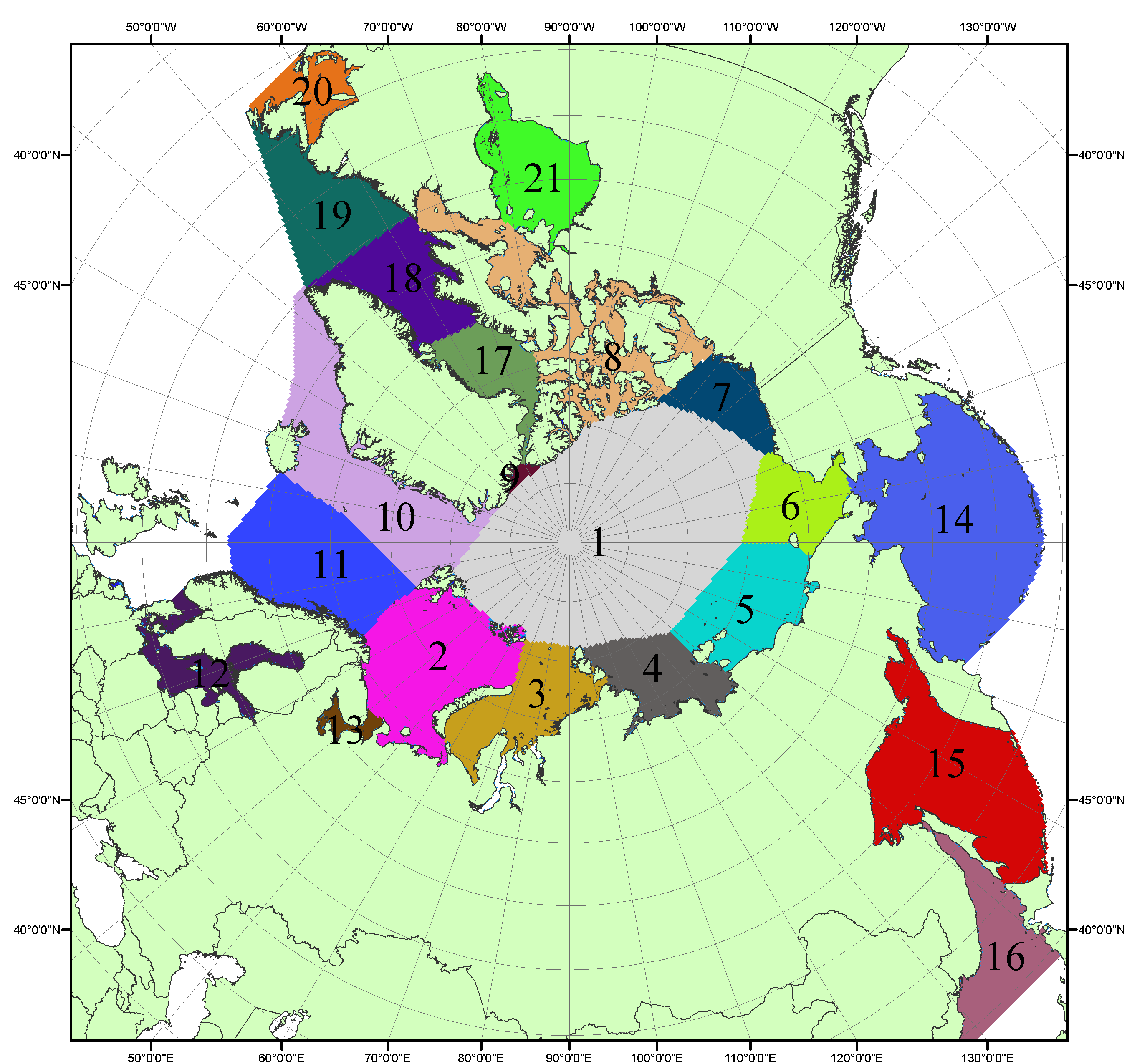 Рисунок П3 – Моря северной полярной области. 1 – Арктический бассейн; 2- Баренцево море; 3 – Карское море; 4 – море Лаптевых; 5 - Восточно-Сибирское море; 6 – Чукотское море; 7 – море Бофорта; 8 – Канадский архипелаг; 9 – море Линкольна; 10 – Гренландское море; 11 – Норвежское море; 12 – Балтийское море; 13 – Белое море; 14 – Берингово море; 15 – Охотское море; 16 – Японское море; 17 – море Баффина; 18 – Дейвисов пролив; 19 – море Лабрадор; 20 – залив Святого Лаврентия; 21 – Гудзонов залив.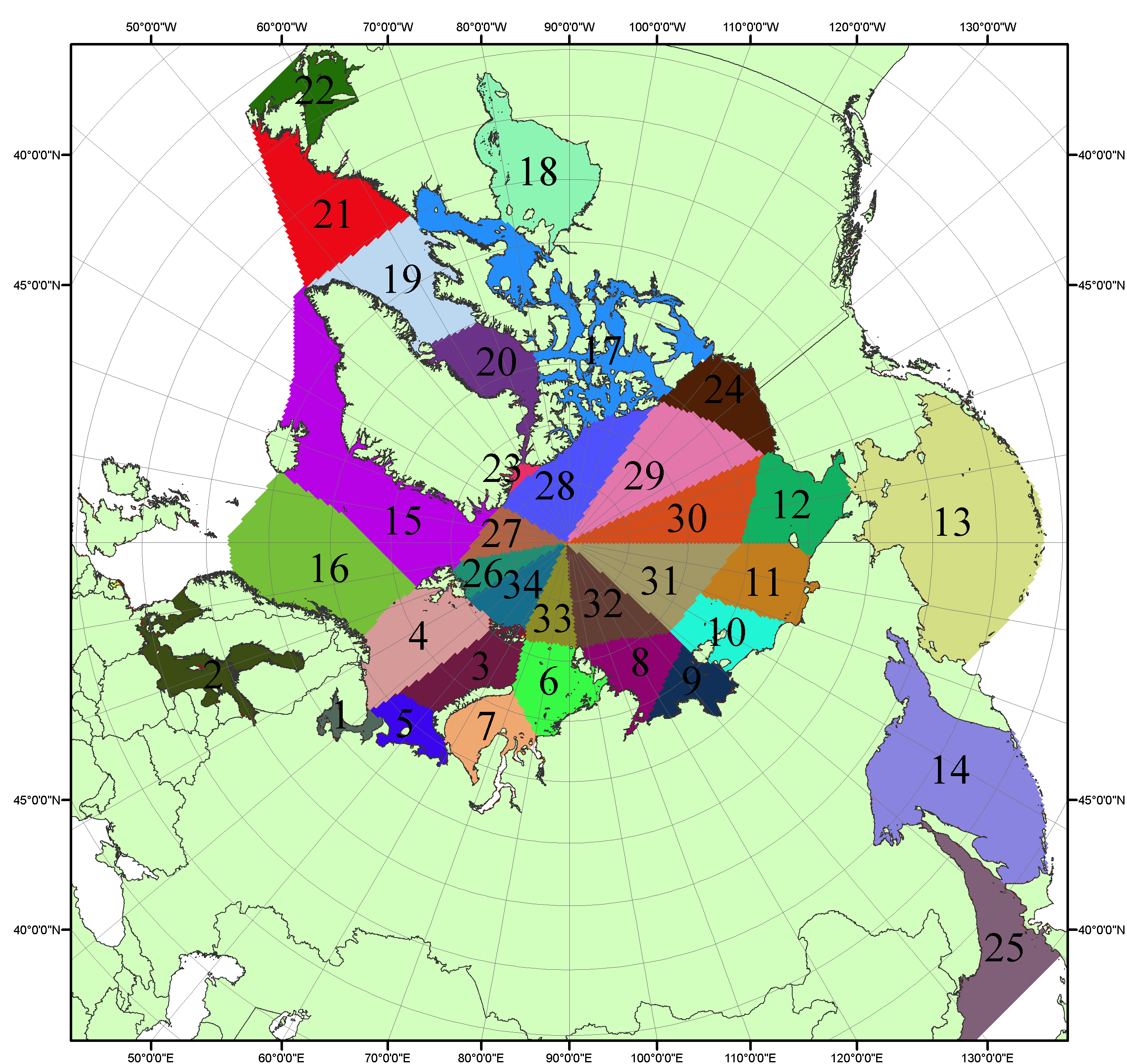 Рисунок П4 – Сектора и моря северной полярной области. 1 - Белое море; 2- Балтийское море; 3 – Баренцево море (СВ); 4 – Баренцево море (З); 5 - Баренцево море (ЮВ); 6 – Карское море (СВ); 7 – Карское море (ЮЗ); 8 – море Лаптевых (В); 9 – море Лаптевых (З); 10 – Восточно-Сибирское море (З); 11 – Восточно-Сибирское море (В); 12 –Чукотское море; 13 –Берингово море; 14 – Охотское море; 15 –Гренландское море; 16 – Норвежское море; 17 – Канадский архипелаг; 18 – Гудзонов залив; 19 – Дейвисов пролив; 20 - море Баффина; 21 – море Лабрадор; 22 - залив Святого Лаврентия; 23 - море Линкольна; 24 - море Бофорта; 25 - Японское море; 26 - сектор АО (30°з.д. – 10°в.д.); 27 – сектор АО (10°в.д. – 30°в.д.); 28 - сектор АО (30°в.д. – 65°в.д.); 29 - сектор АО (65°в.д. – 96°в.д.);30 - сектор АО (96°в.д. – 140°в.д.);31 - сектор АО (140°в.д. – 180°в.д.); 32 - сектор АО (180°в.д. – 156°з.д.); 33 - сектор АО (156°з.д. – 123°з.д.); 34 - сектор АО (123°з.д. – 30°з.д.).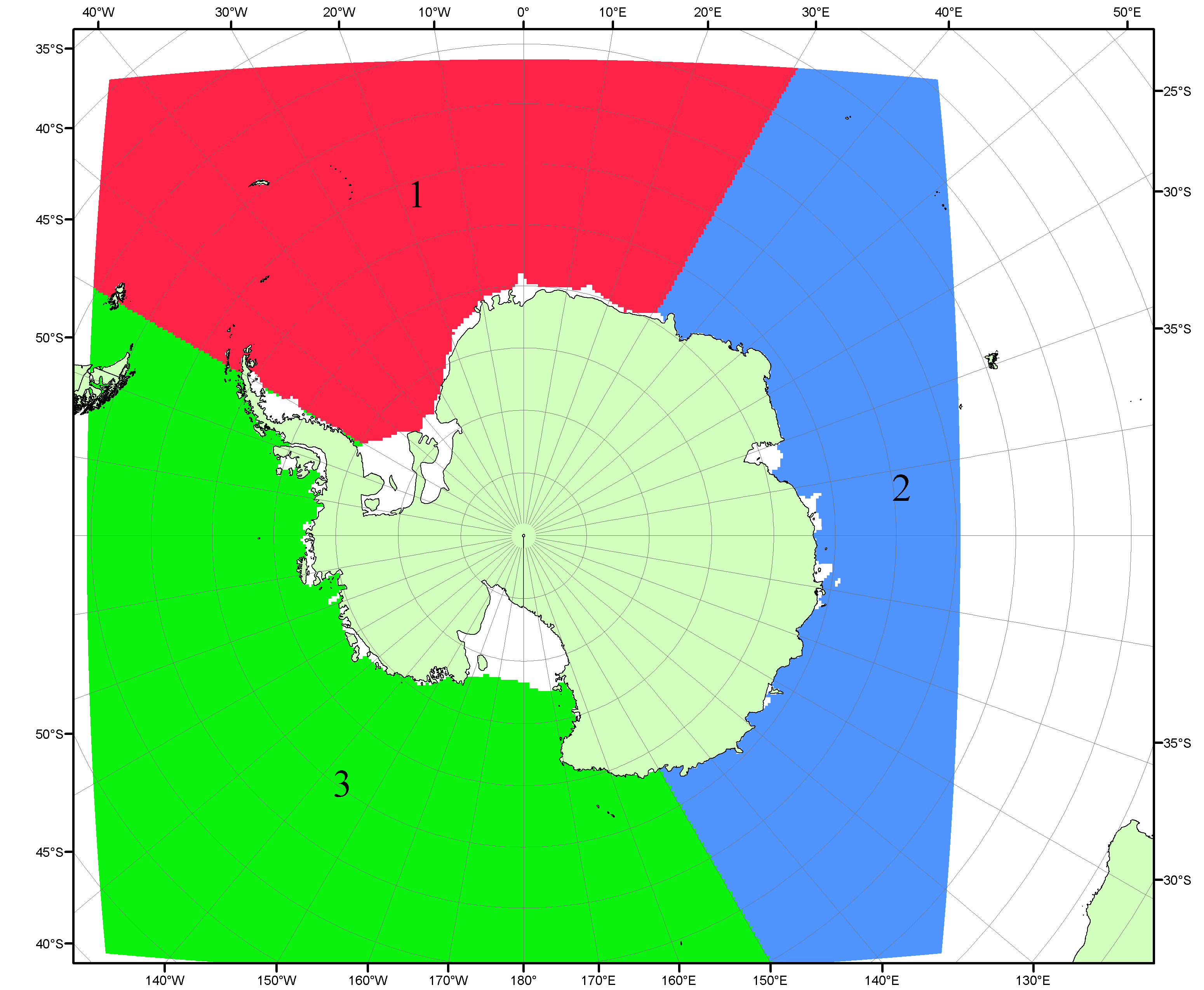 Рисунок П5 – Секторальное деление Южного океана. 1 - Атлантический сектор (60°W-30°E, море Уэдделла); 2 - Индоокеанский сектор (30°E-150°E, моря Космонавтов, Содружества, Моусона); 3 - Тихоокеанский сектор (150°E-60°W, моря Росса, Беллинсгаузена)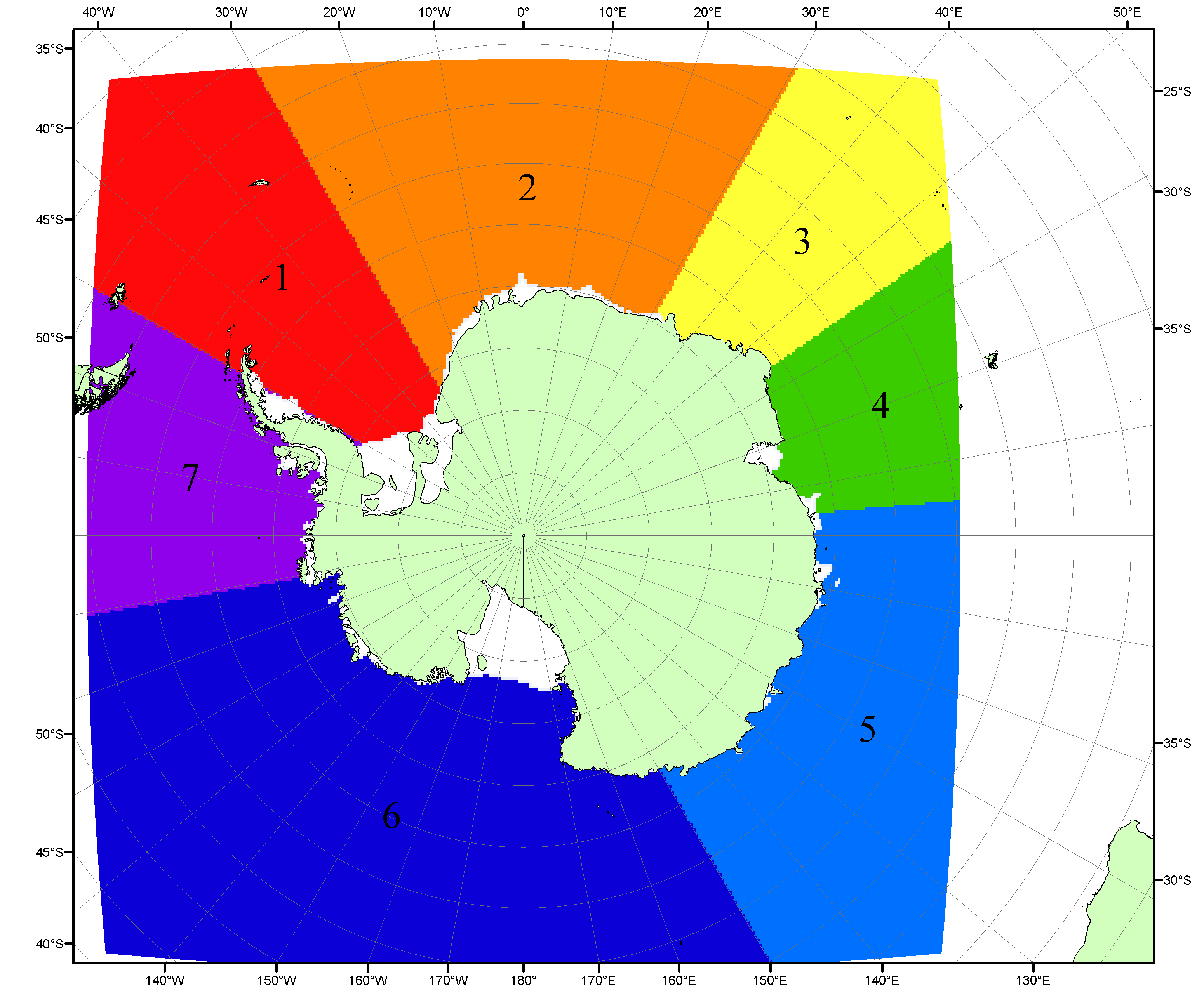 Рисунок П6 – Моря Южного океана. 1 – Западная часть моря Уэдделла; 2- Восточная часть моря Уэдделла; 3 – Море Космонавтов; 4 – море Содружества; 5 – море Моусона; 6 – море Росса; 7 – Море Беллинсгаузена.Список источников1. Атлас океанов. Северный Ледовитый океан. – 1980. М: Изд. ГУНИО МО СССР ВМФ – 184 с.2. Атлас океанов. Термины. Понятия. Справочные таблицы. - Изд. ВМФ МО СССР.-1980.3. Границы океанов и морей. – 1960. Л.: Изд. ГУНИО ВМФ. – 51 с.4. Обзорные ледовые карты ФГБУ «ААНИИ» Северного Ледовитого океана за 2008-2018 гг. в обменном формате ВМО СИГРИД-3 // Мировой центр данных по морскому льду - Глобальный банк данных по морскому льду – http://wdc.aari.ru/datasets/d0015.5. Комплексные ледовые карты ФГБУ «ААНИИ» Южного океана за 2014-2018 гг. в обменном формате ВМО СИГРИД-3 // Мировой центр данных по морскому льду - Глобальный банк данных по морскому льду – http://wdc.aari.ru/datasets/d0015.6. Комплексные ледовые карты ФГБУ «ААНИИ» арктических и замерзающих морей России за 1997-2018 гг. в обменном формате ВМО СИГРИД-3 // Мировой центр данных по морскому льду - Глобальный банк данных по морскому льду – http://wdc.aari.ru/datasets/d0004.7. Карты ФГБУ «ААНИИ» анализа крупных айсбергов Южного океана за 2014-2018 гг. в обменном формате ВМО СИГРИД-3 // Мировой центр данных по морскому льду - Глобальный банк данных по морскому льду – http://wdc.aari.ru/datasets/d0015.8. Комплексные ледовые карты ФГБУ «Гидрометцентр России» Азовского, Каспийского и Белого морей за 2000-2017 гг. в обменном формате ВМО СИГРИД-3 // Мировой центр данных по морскому льду - Глобальный банк данных по морскому льду – http://wdc.aari.ru/datasets/d0033.9. Комплексные ледовые карты ФГБУ «НИЦ Планета» Азовского, Каспийского, Берингова, Охотского и Японского морей за 2016-2018 гг. в обменном формате ВМО СИГРИД-3 // Мировой центр данных по морскому льду - Глобальный банк данных по морскому льду – http://wdc.aari.ru/datasets/d0034.10. Комплексные ледовые карты Северной полярной области и Южного океана Национального ледового центра США за 2003-2018 гг. в обменном формате ВМО СИГРИД-3 // Мировой центр данных по морскому льду - Глобальный банк данных по морскому льду – http://wdc.aari.ru/datasets/d0032.11. Карты анализа крупных айсбергов Южного океана Национального ледового центра США за 2014-2018 гг. в обменном формате ВМО СИГРИД-3 // Мировой центр данных по морскому льду - Глобальный банк данных по морскому льду – http://wdc.aari.ru/datasets/d0032.12. Комплексные ледовые карты Канадской Арктики Канадской ледовой службы за 2006-2018 гг. в обменном формате ВМО СИГРИД-3 // Мировой центр данных по морскому льду - Глобальный банк данных по морскому льду – http://wdc.aari.ru/datasets/d0031.13. Cavalieri, D., C. Parkinson, P. Gloersen, and H. J. Zwally. 1996, updated 2008. Sea Ice Concentrations from Nimbus-7 SMMR and DMSP SSM/I Passive Microwave Data, [1978.10.26 – 2007.12.31]. Boulder, Colorado USA: National Snow and Ice Data Center. Digital media.14. Meier, W., F. Fetterer, K. Knowles, M. Savoie, M. J. Brodzik. 2006, updated quarterly. Sea Ice Concentrations from Nimbus-7 SMMR and DMSP SSM/I Passive Microwave Data, [2008.01.01 – 2008.03.25]. Boulder, Colorado USA: National Snow and Ice Data Center. Digital media.15. Maslanik, J., and J. Stroeve. 1999, updated daily. Near-Real-Time DMSP SSM/I-SSMIS Daily Polar Gridded Sea Ice Concentrations, [2008.03.26 – present moment]. Boulder, Colorado USA: National Snow and Ice Data Center. Digital media. 16. Andersen, S., R. Tonboe, L. Kaleschke, G. Heygster, and L. T. Pedersen, Intercomparison of passive microwave sea ice concentration retrievals over the high-concentration Arctic sea ice.// J. Geophys. Res. – 2007. – Vol. 112. C08004, doi:10.1029/2006JC003543.17. Статистические характеристики сплоченности морского льда Северной полярной области и Южного океана на основе данных наблюдений SSMR-SSM/I-SSMIS, алгоритм NASATEAM // Мировой центр данных по морскому льду - Глобальный банк данных по морскому льду – http://wdc.aari.ru/datasets/ssmi.18. SIGRID-3: A vector archive format for Sea Ice Georeferenced Information and Data - JCOMM Technical Report Series No. 23, 2014, WMO/TD-No.1214.19. Ice Chart Colour Code Standard. - JCOMM Technical Report Series No. 24, 2004, WMO/TD-No.1215. (http://jcomm.info/index.php?option=com_oe&task=viewDocumentRecord&docID=4914)20. Danish Meteorological Institute North Atlantic - Arctic Ocean model HYCOM-CICE -http://ocean.dmi.dk/models/hycom.uk.php 21. Портал данных ледового анализа Южного океана Норвежского метеорологического института - http://polarview.met.no/Antarctic.html 22. Портал полярных данных Датского метеорологического института - http://polarportal.dk 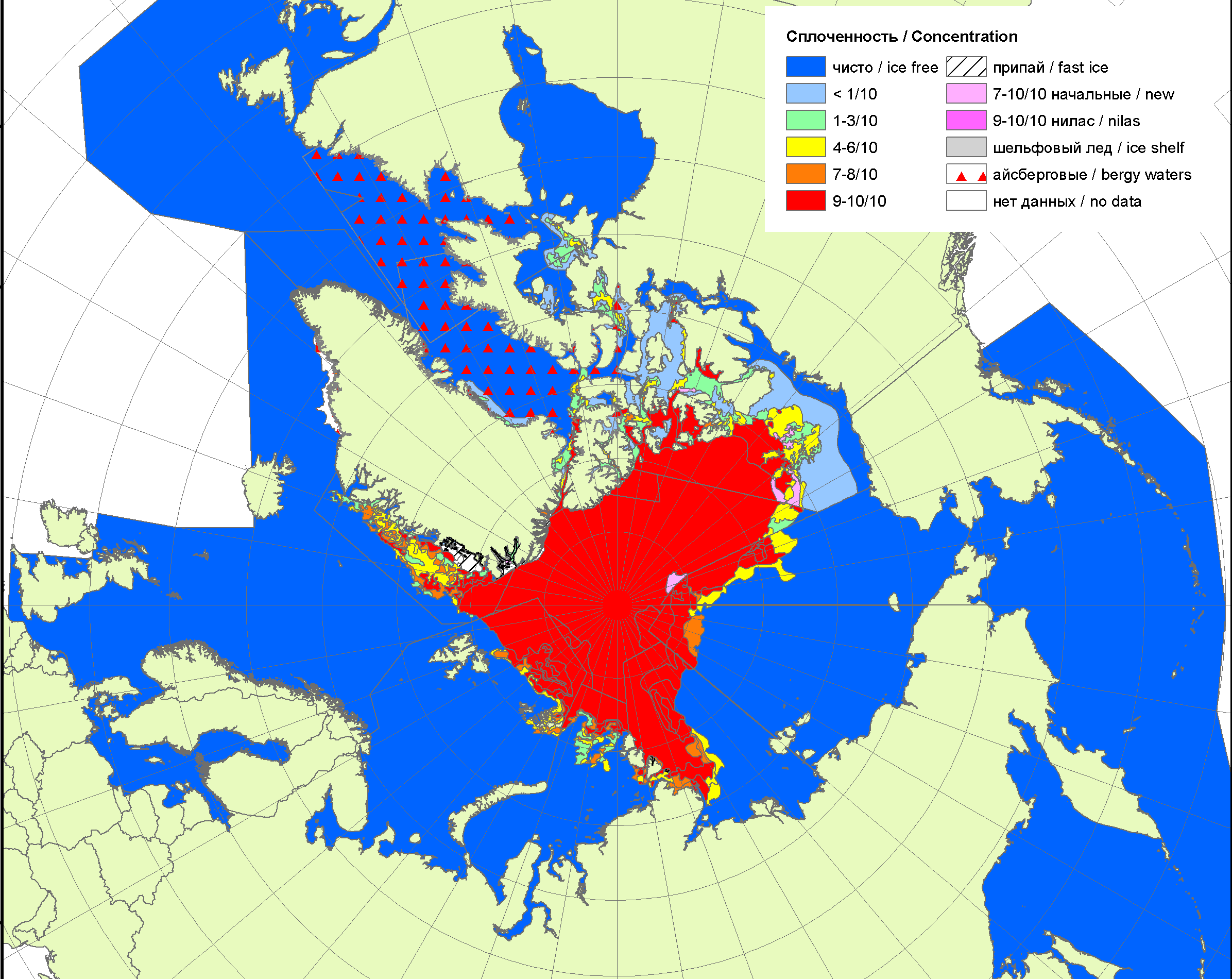 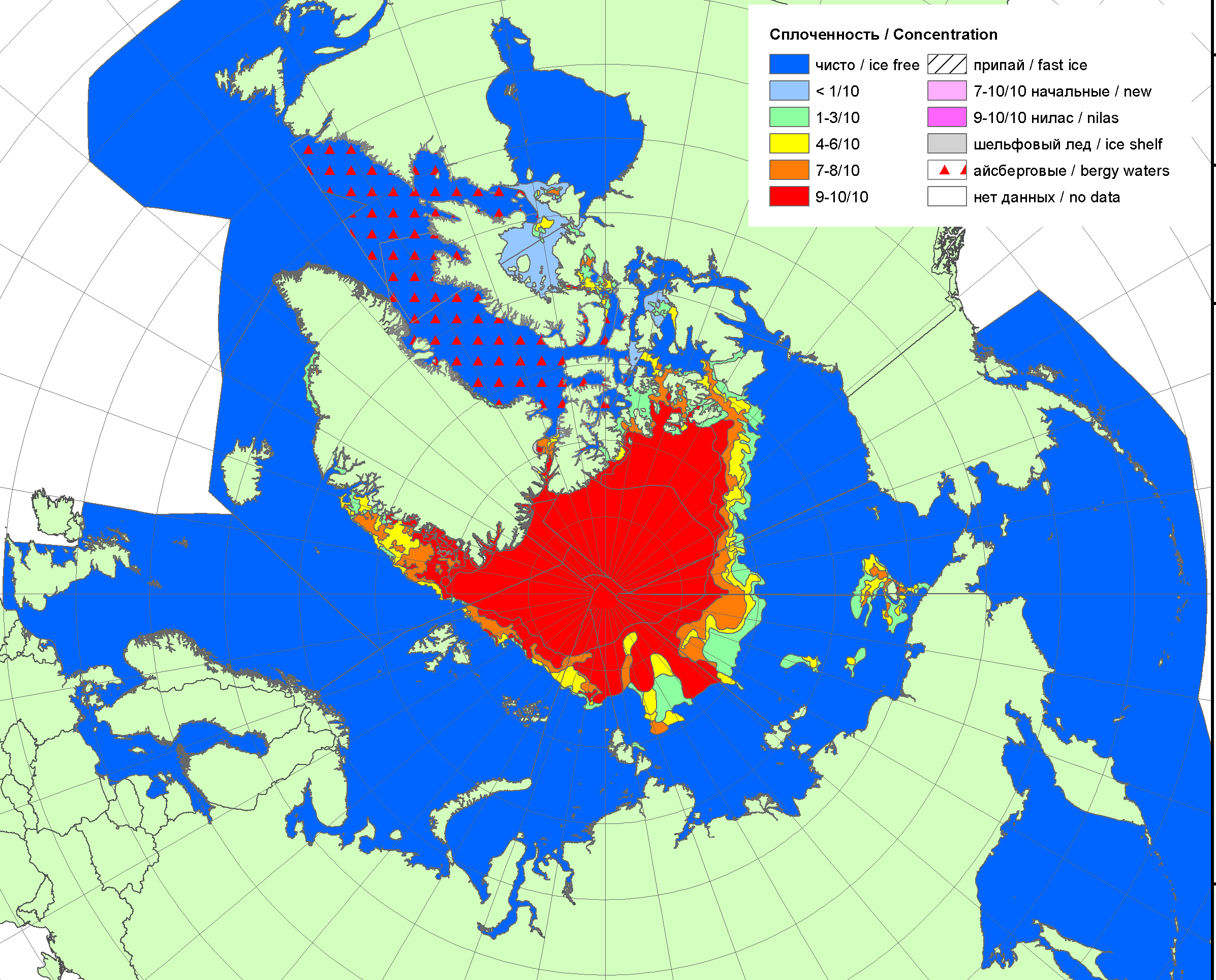 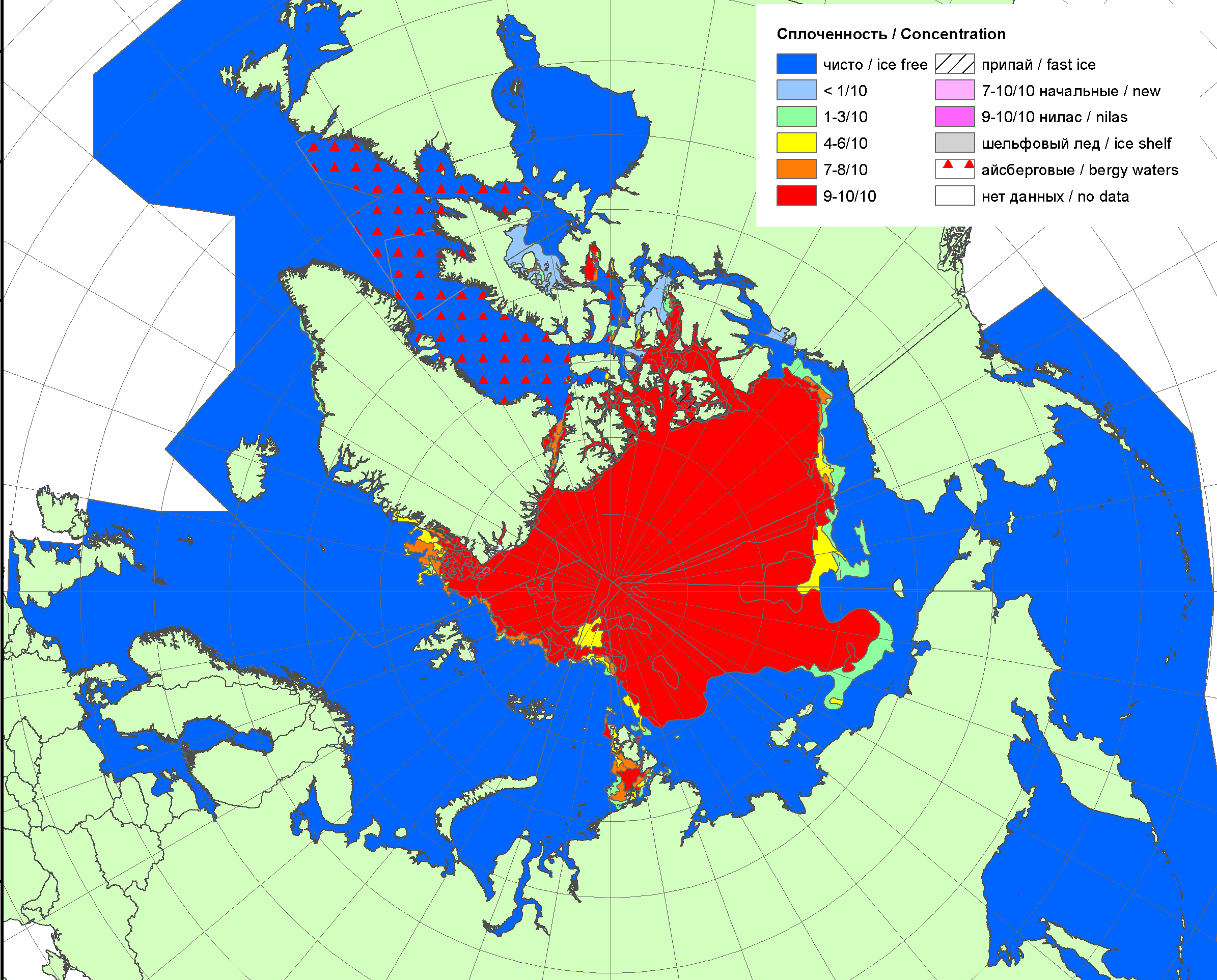 200720122013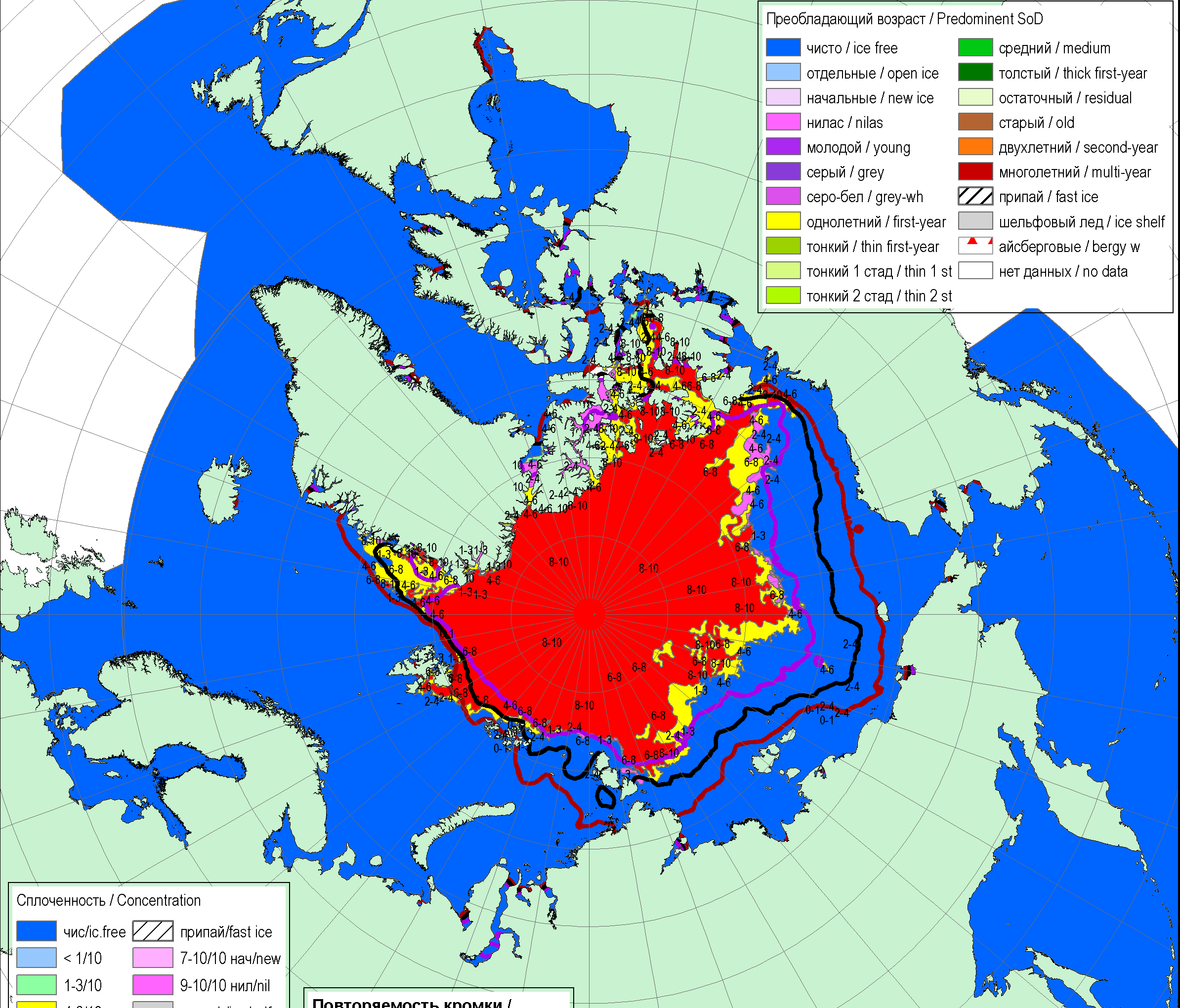 20192019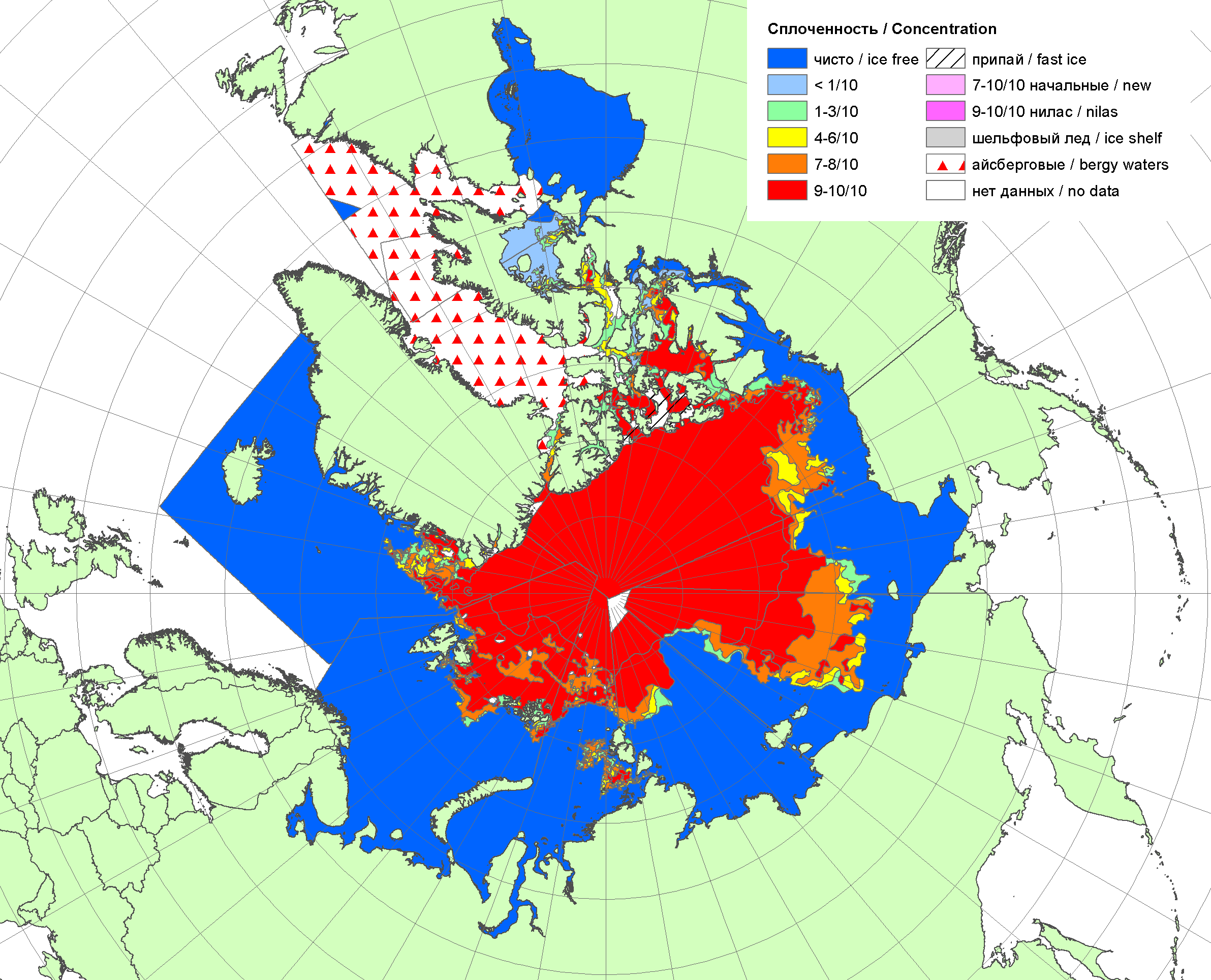 20192019201420192019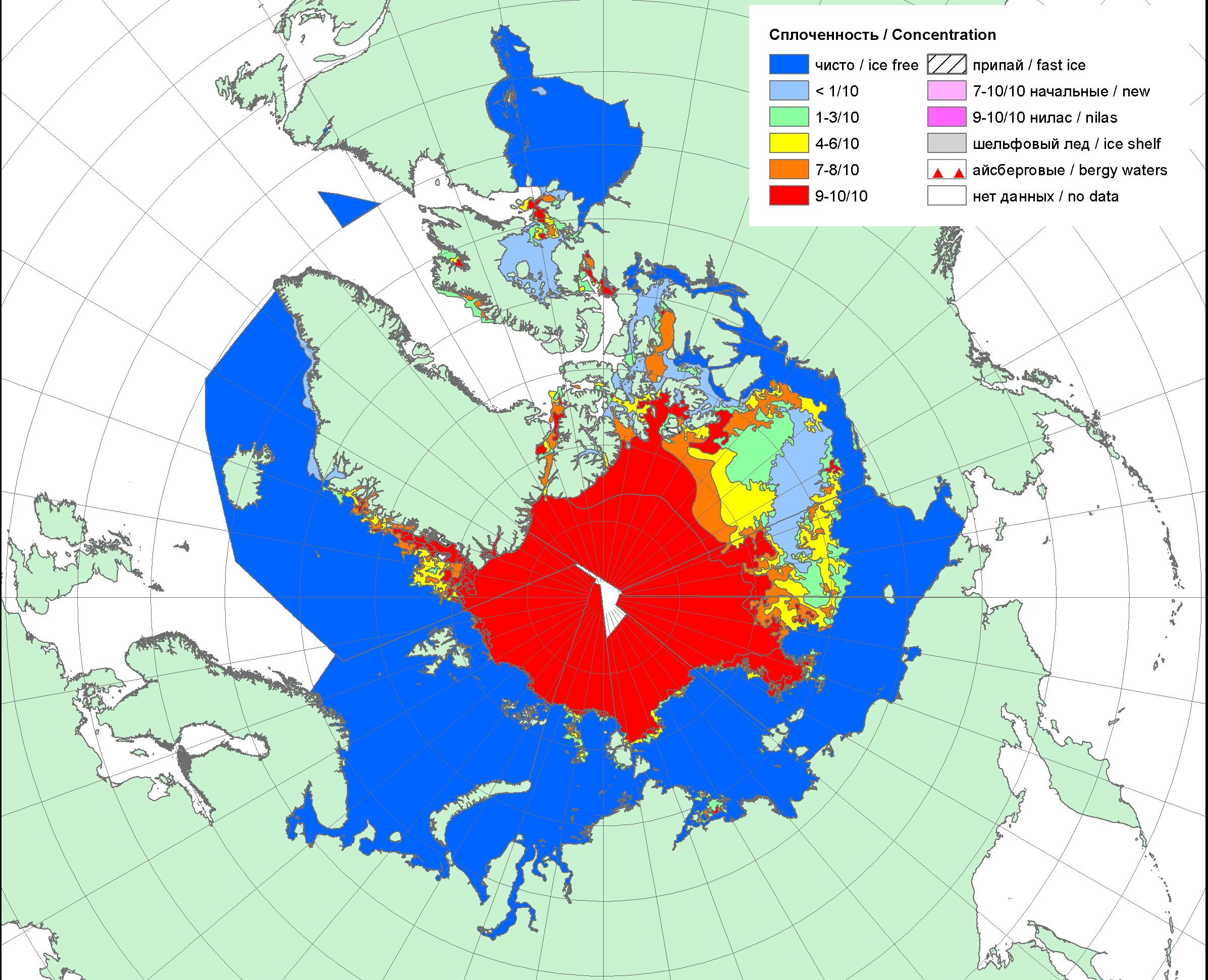 201920192015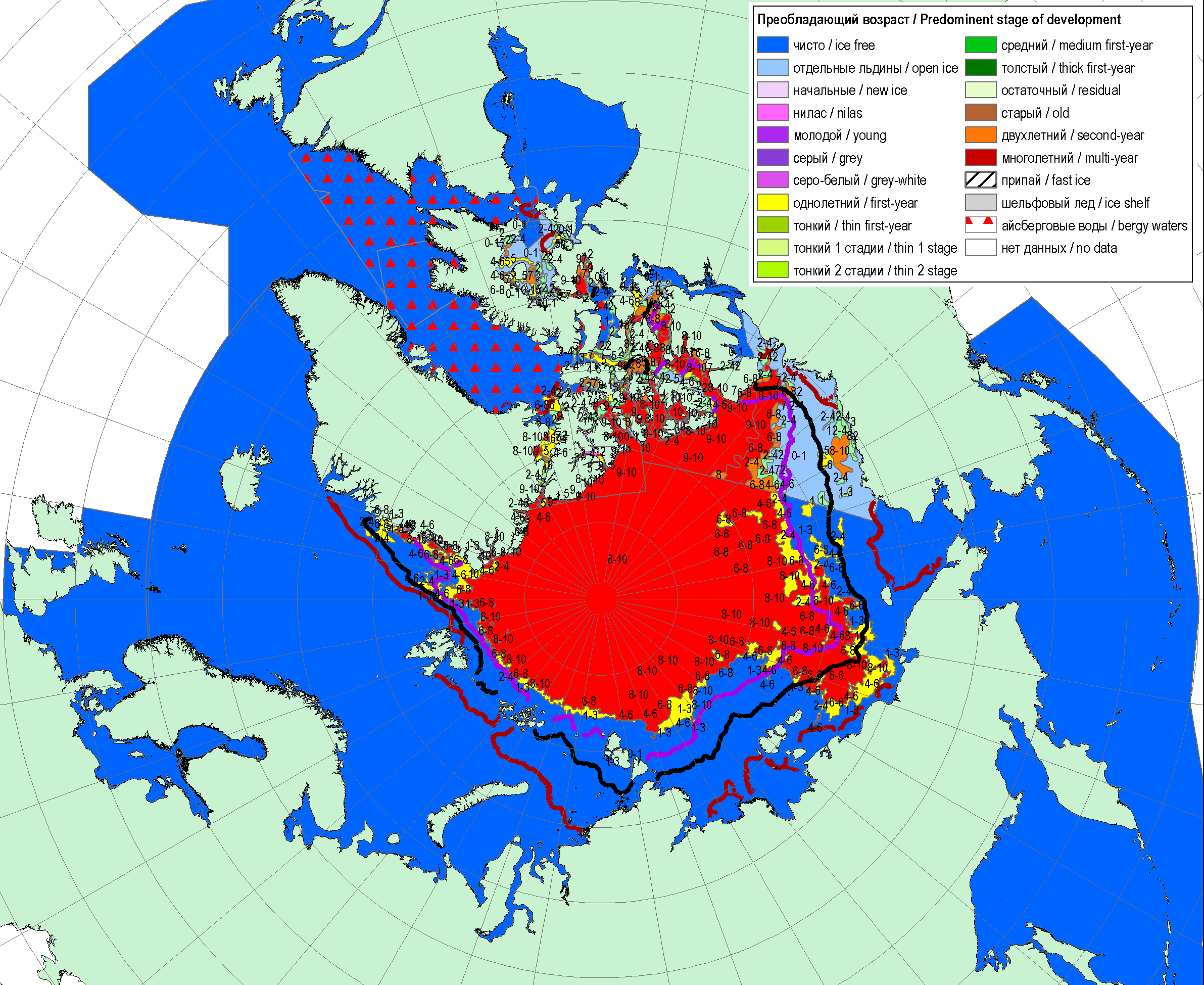 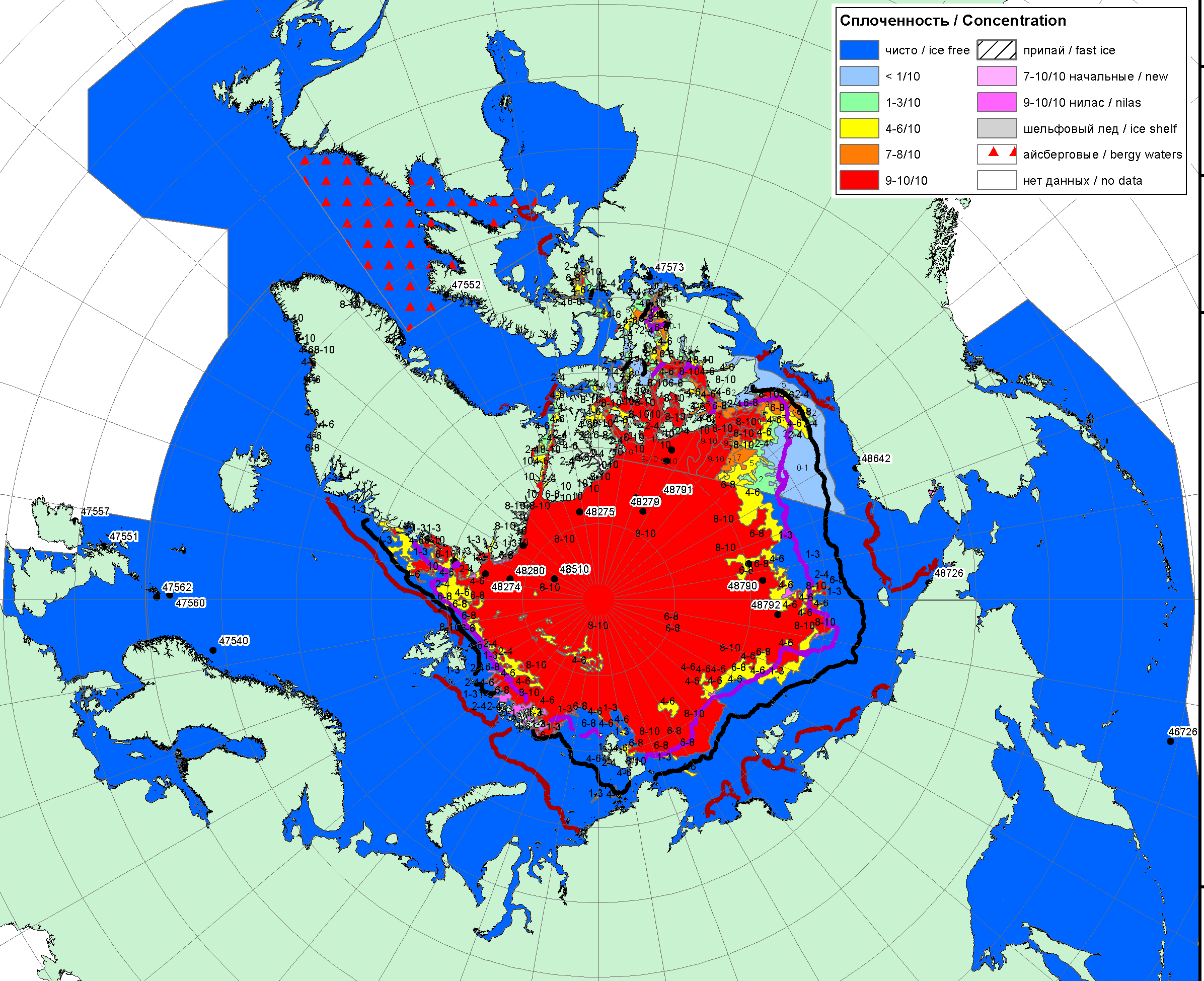 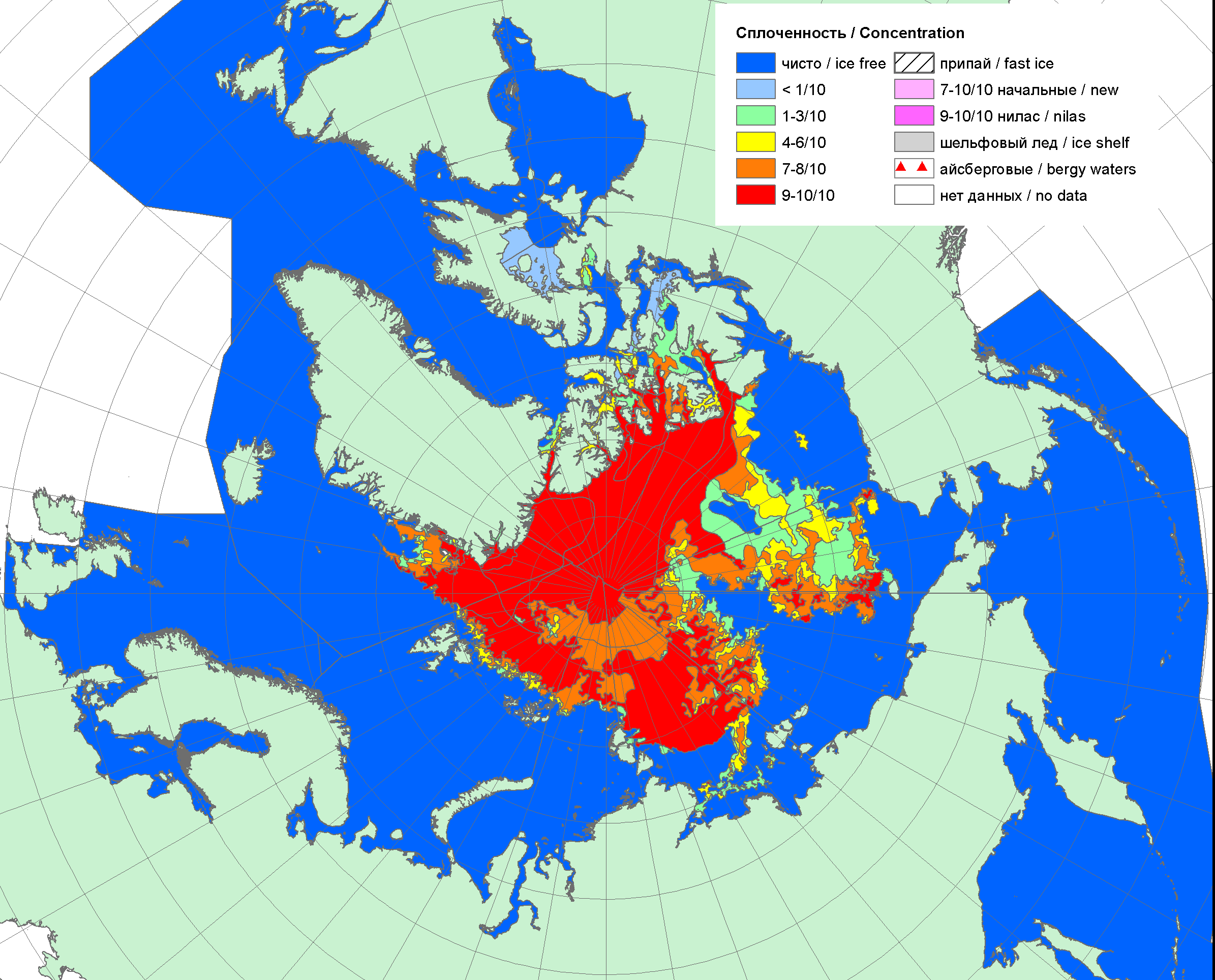 201820172016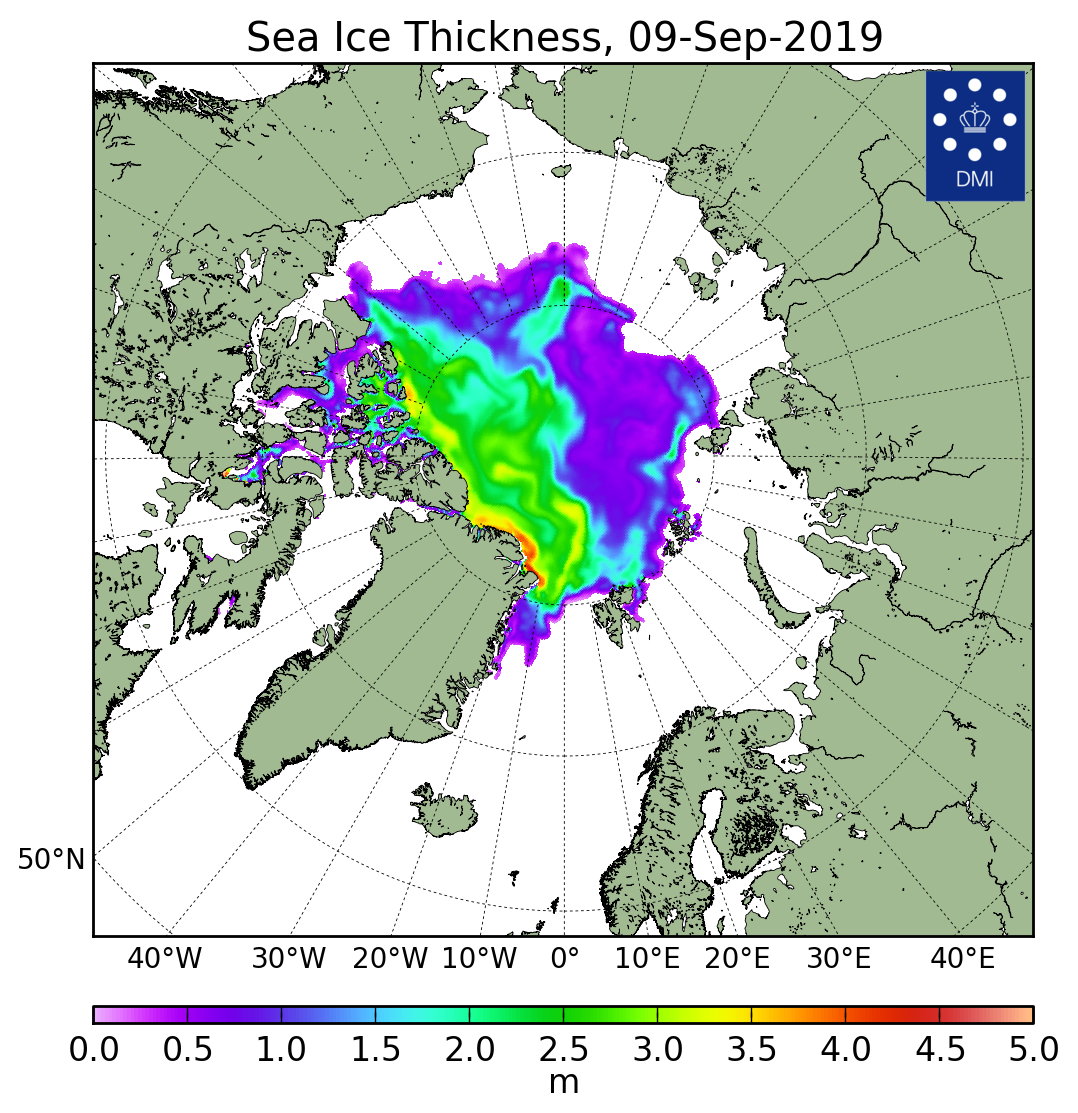 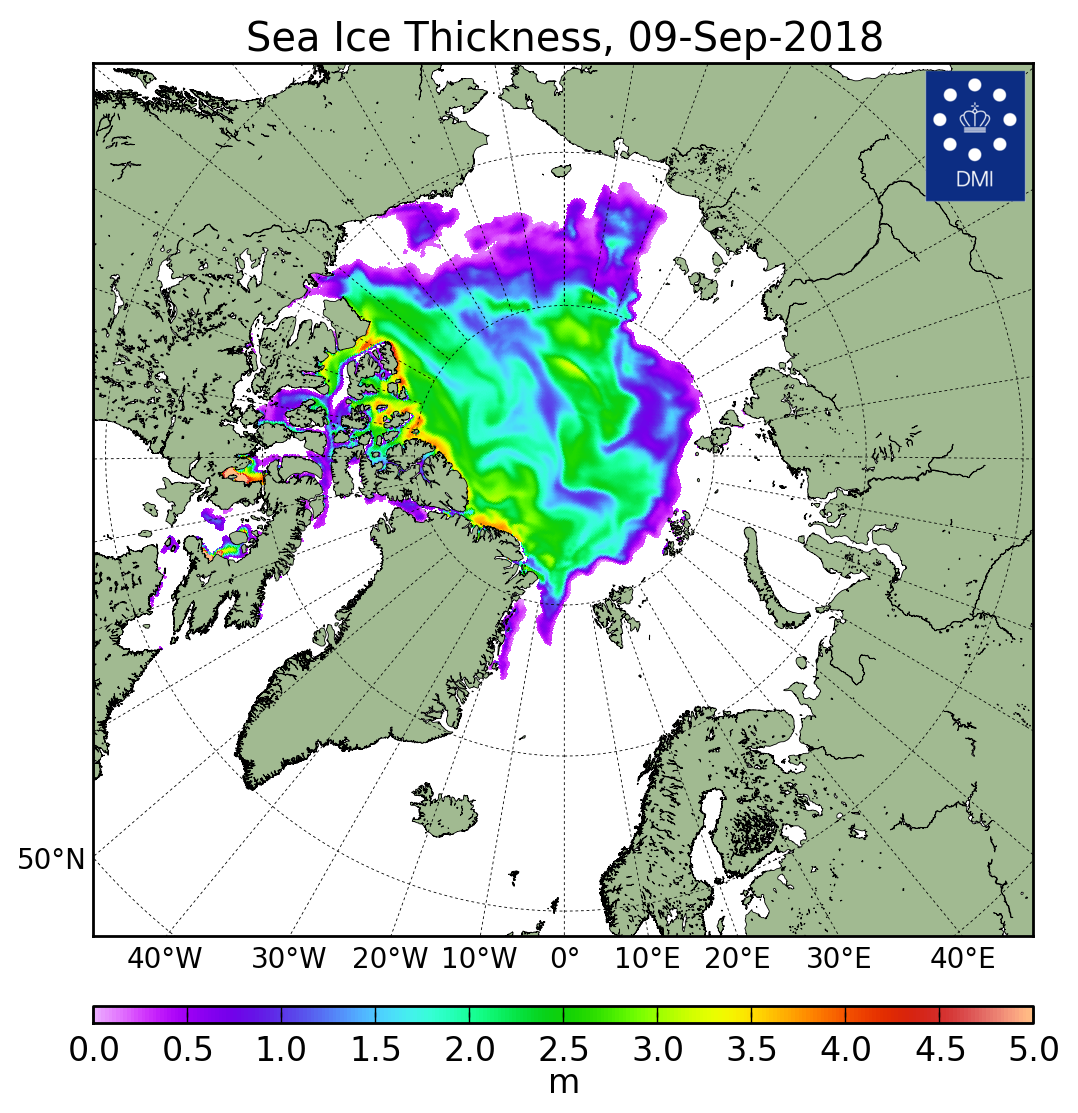 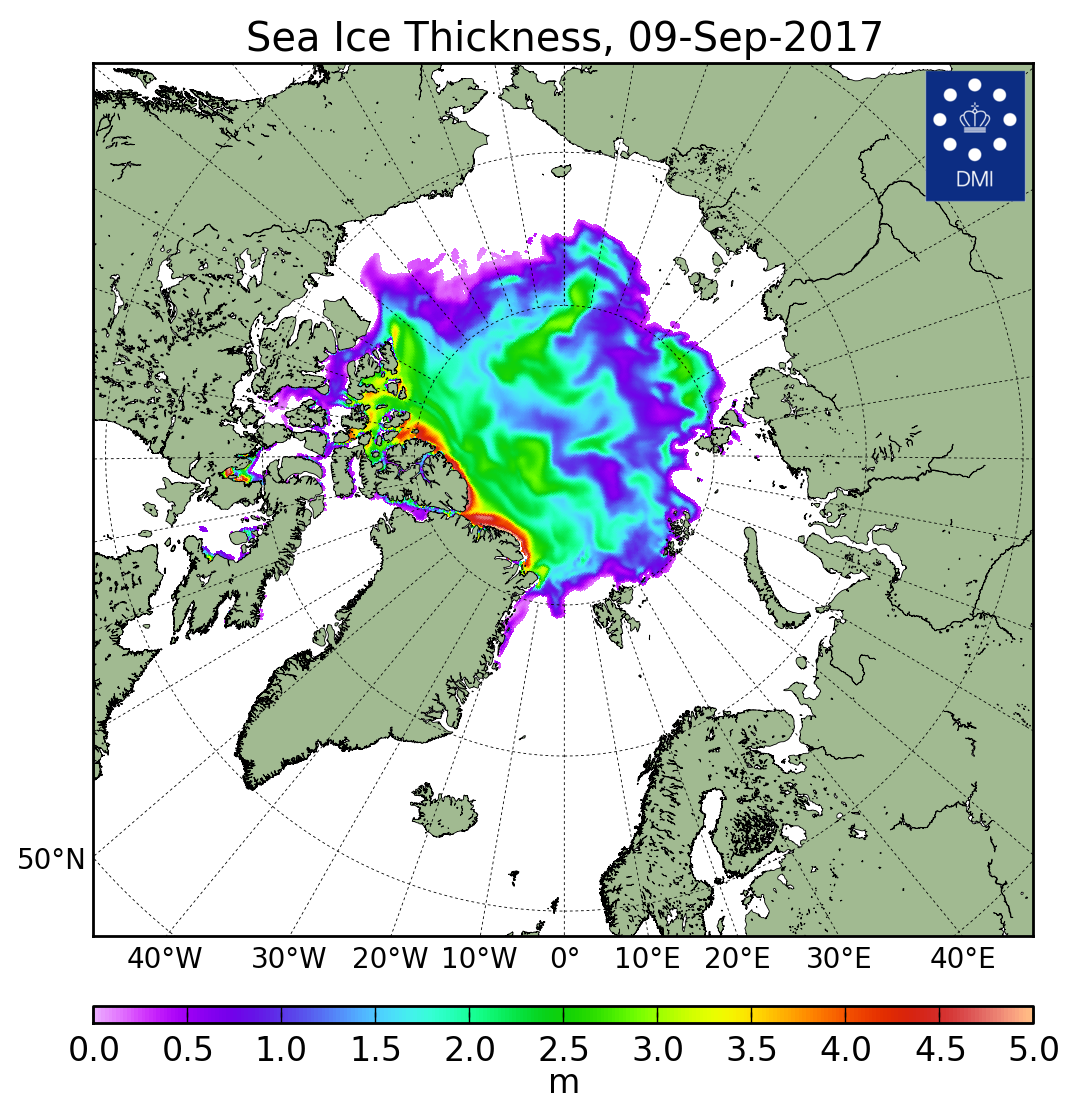 201920182017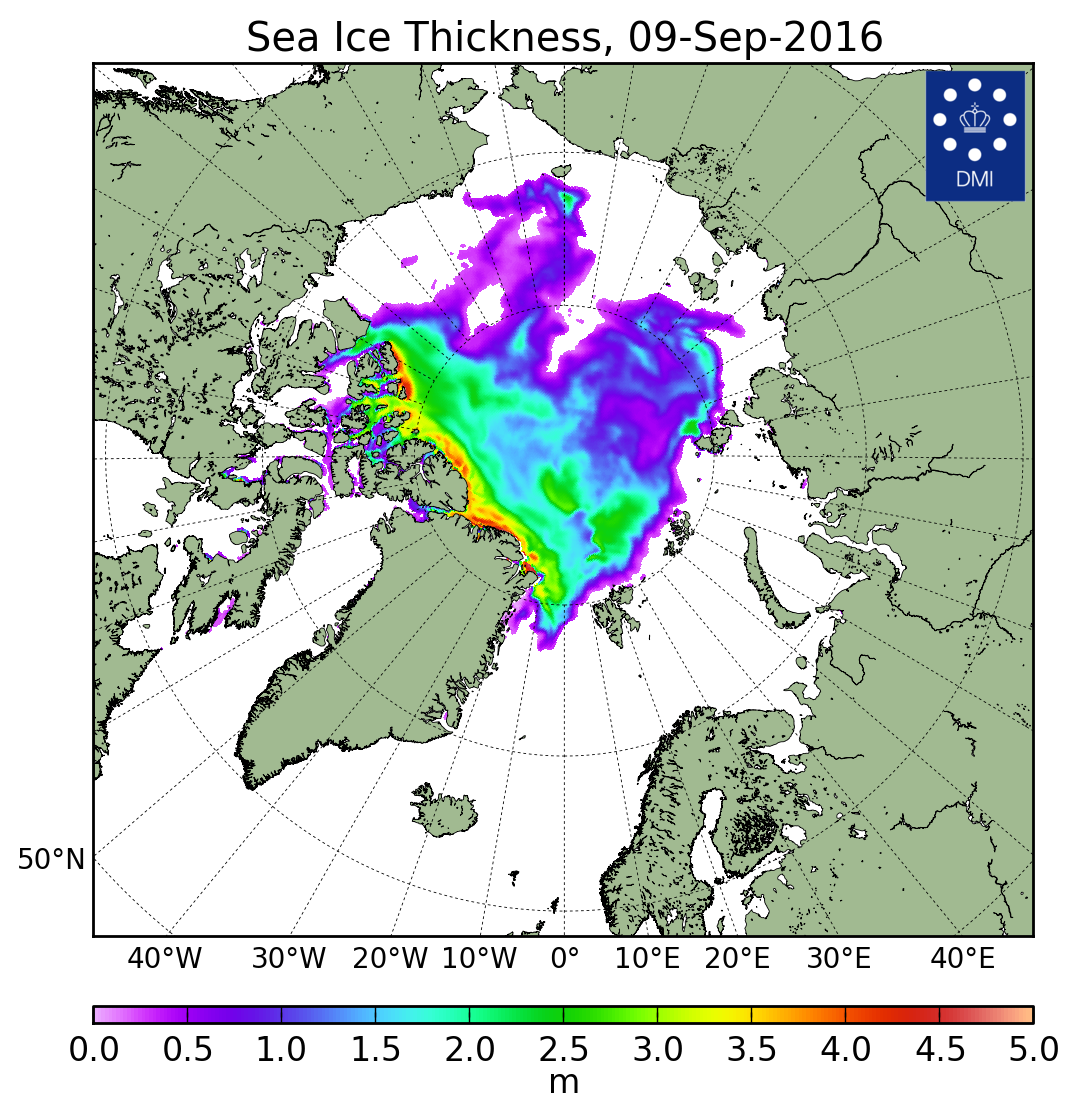 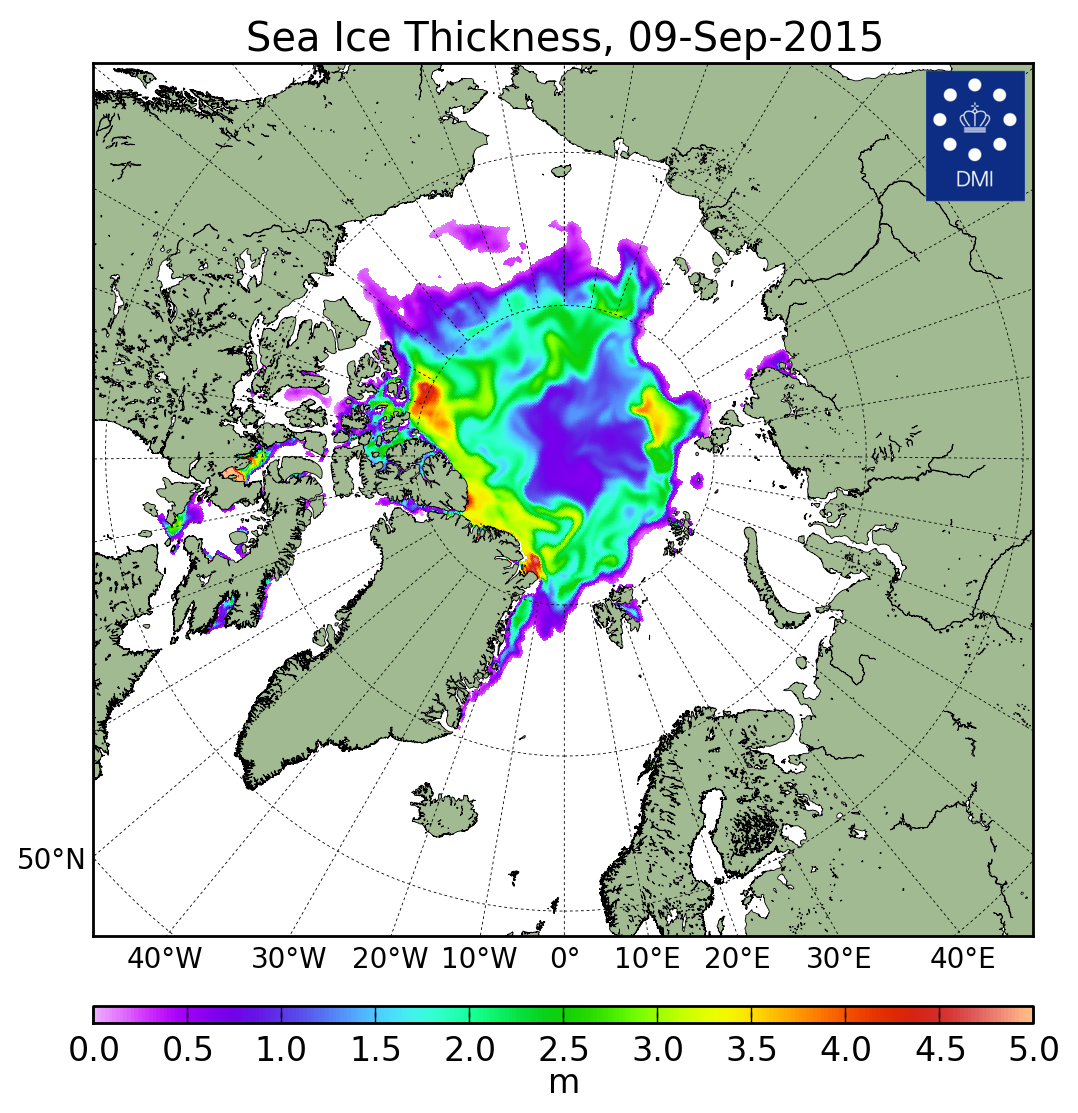 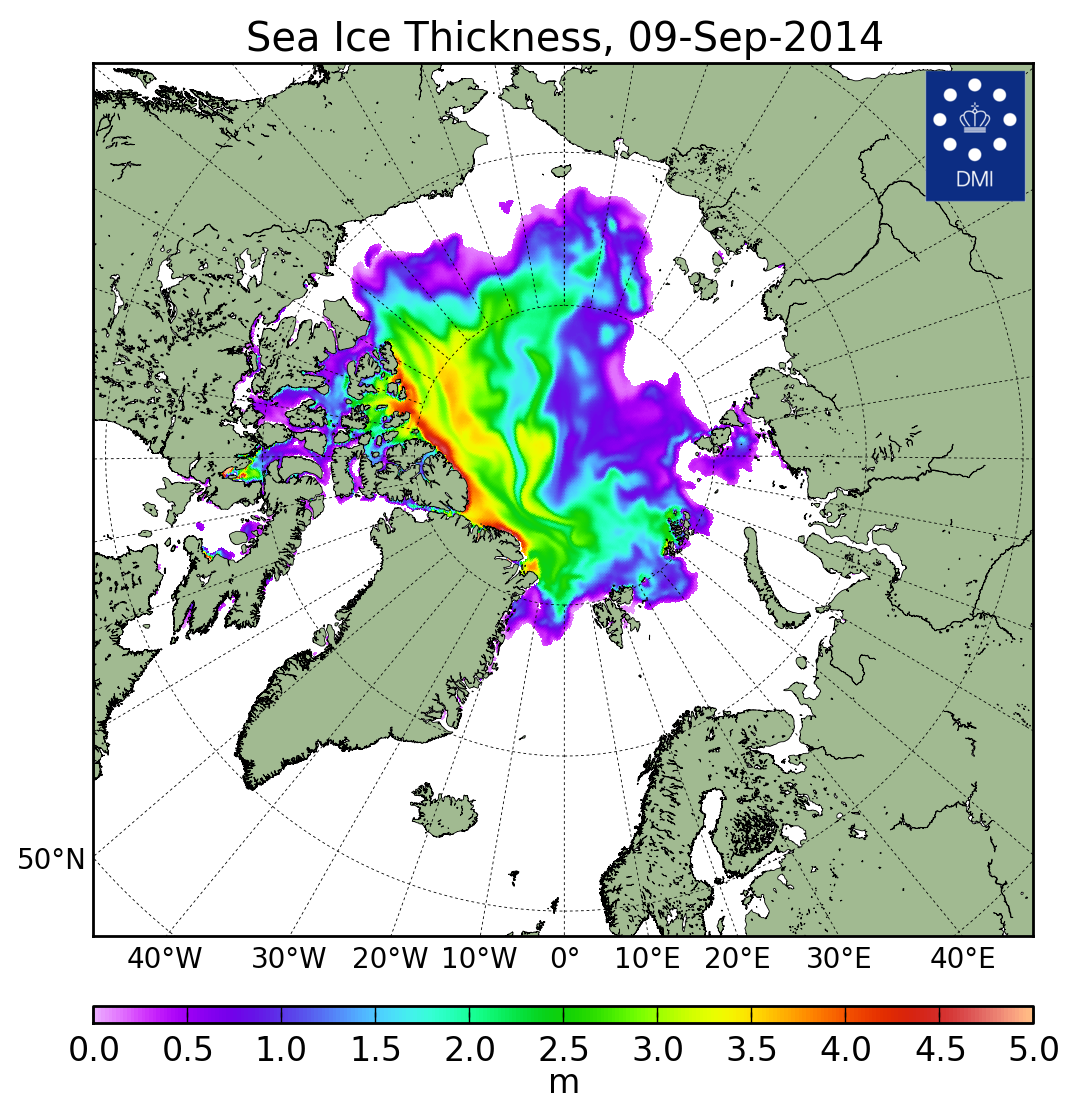 201620152014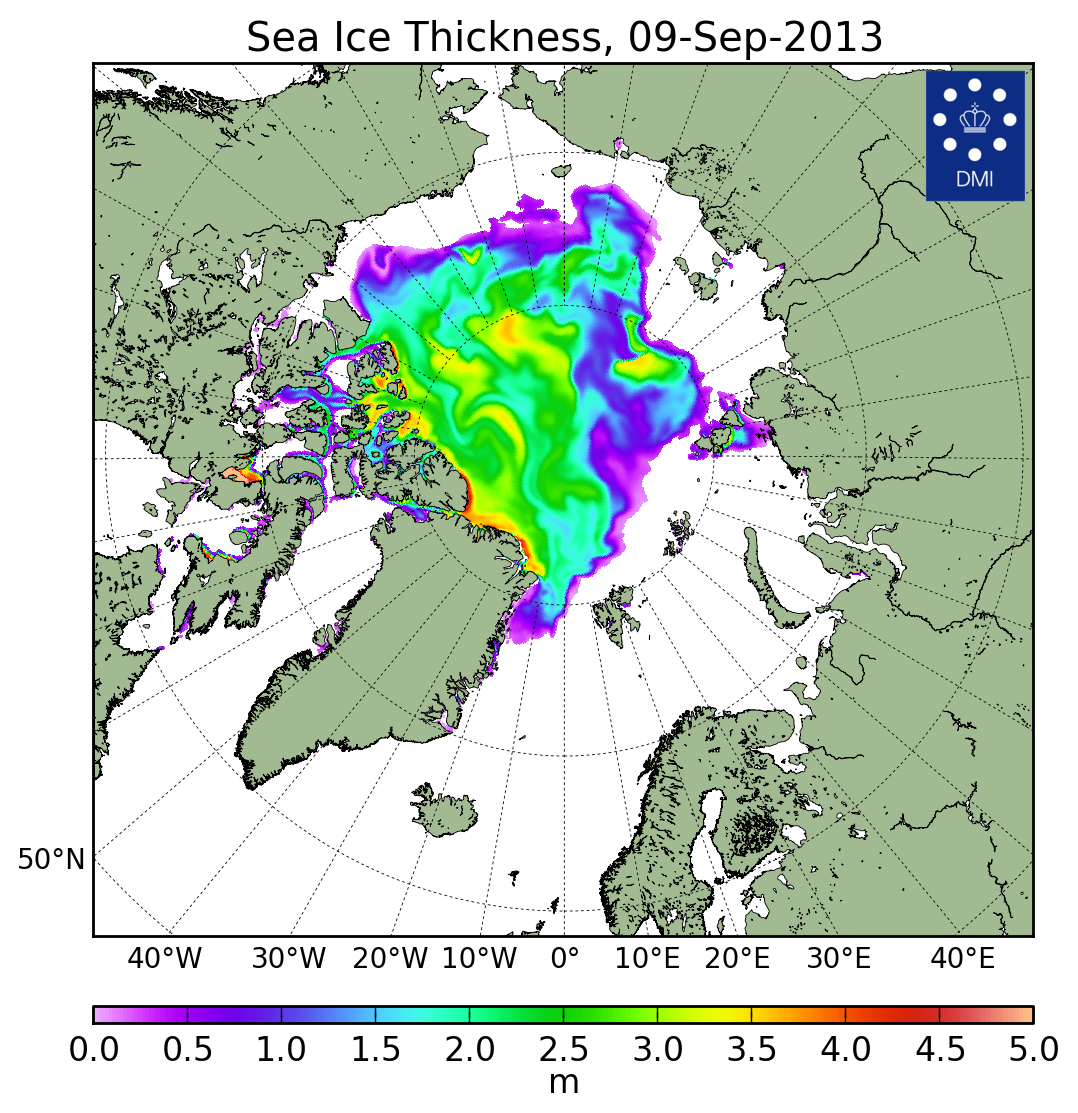 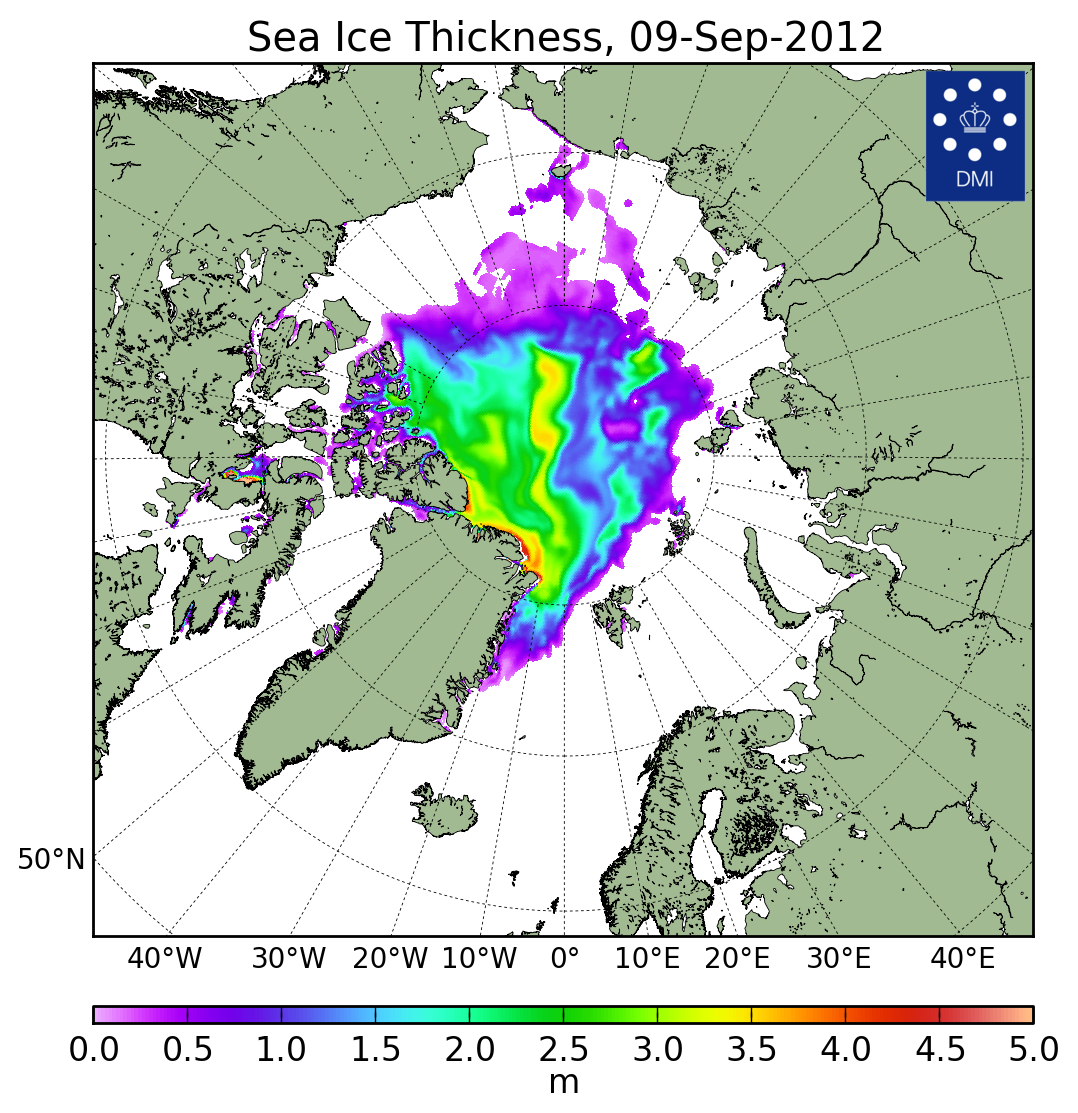 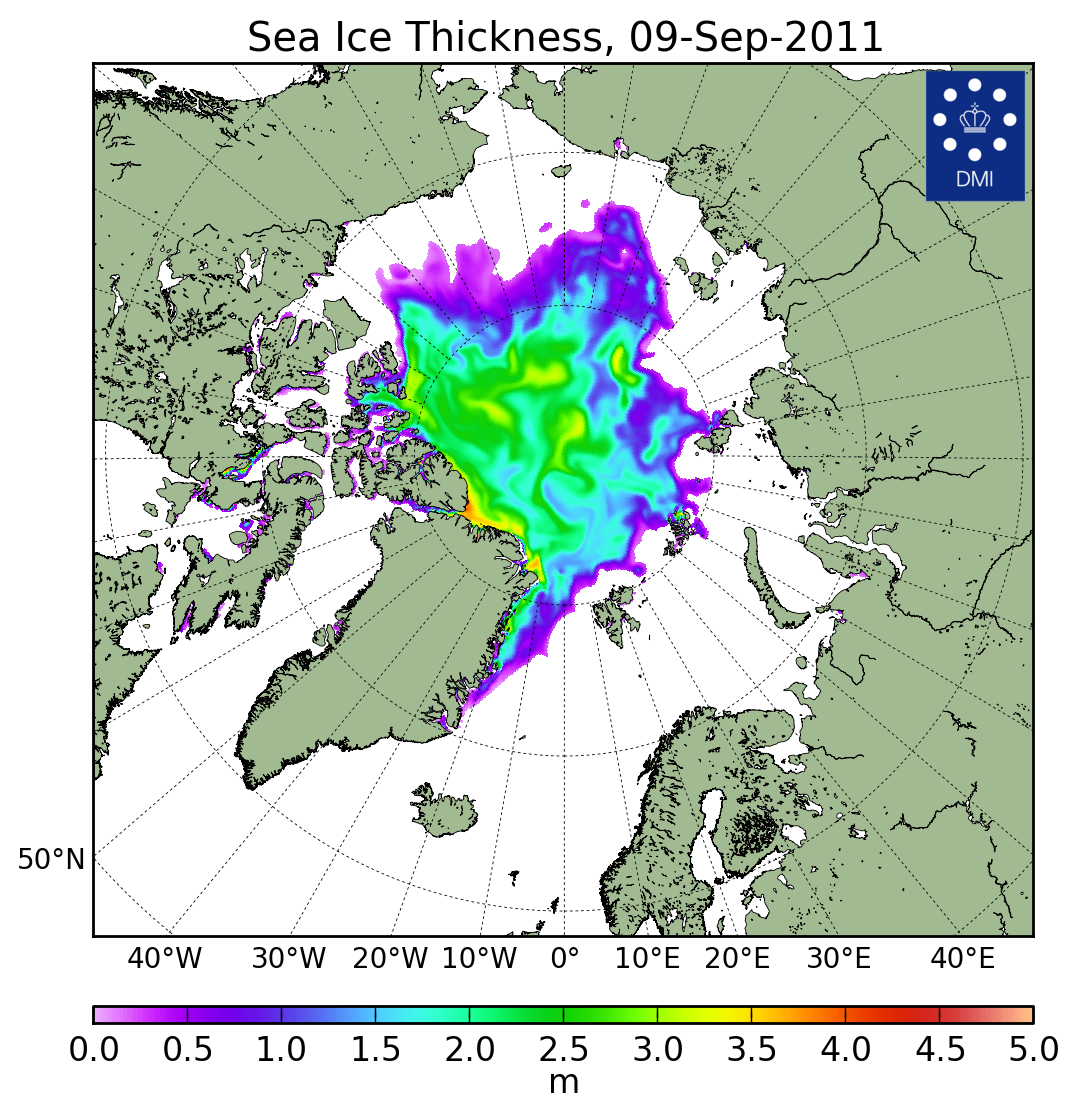 201320122011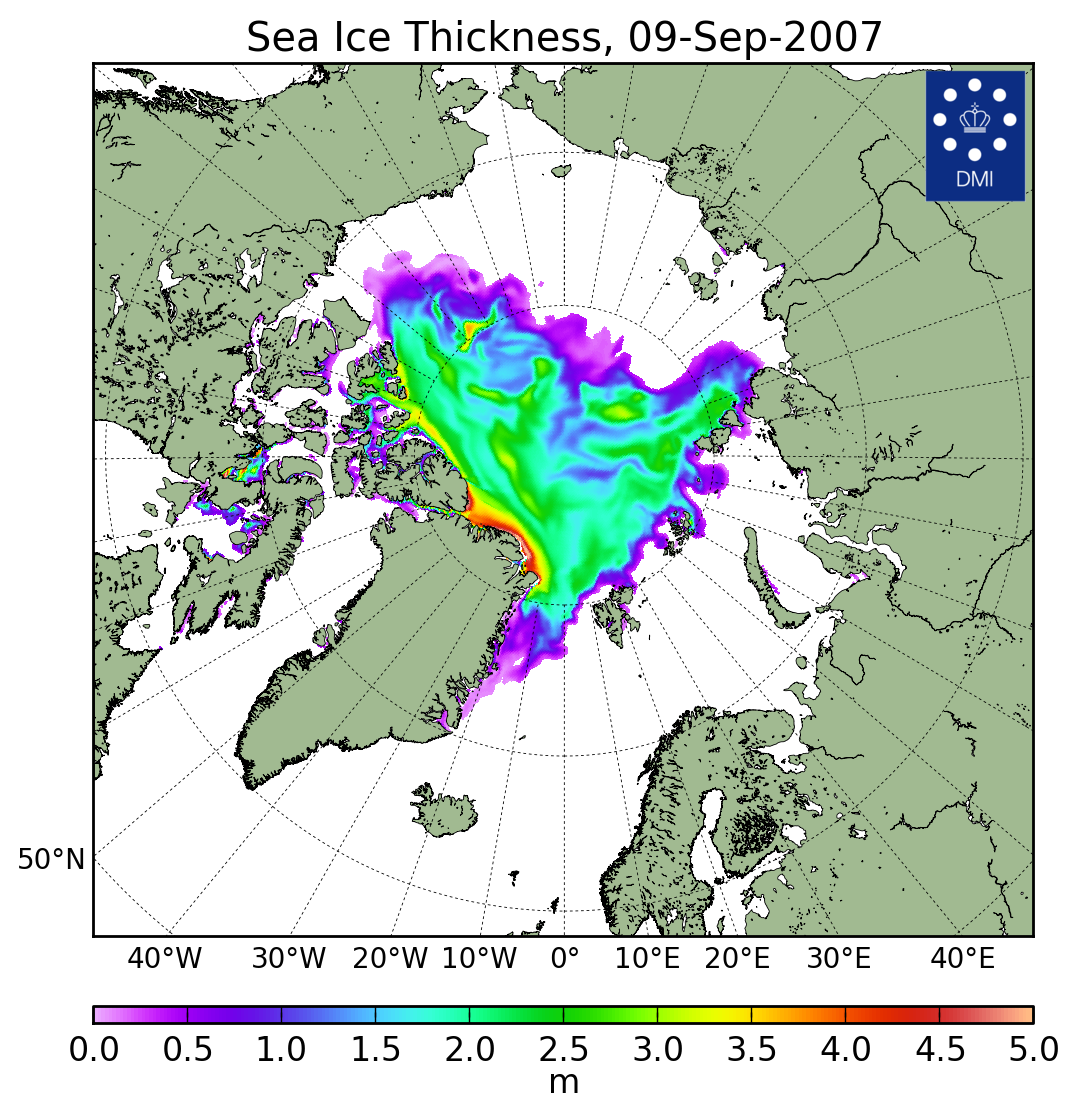 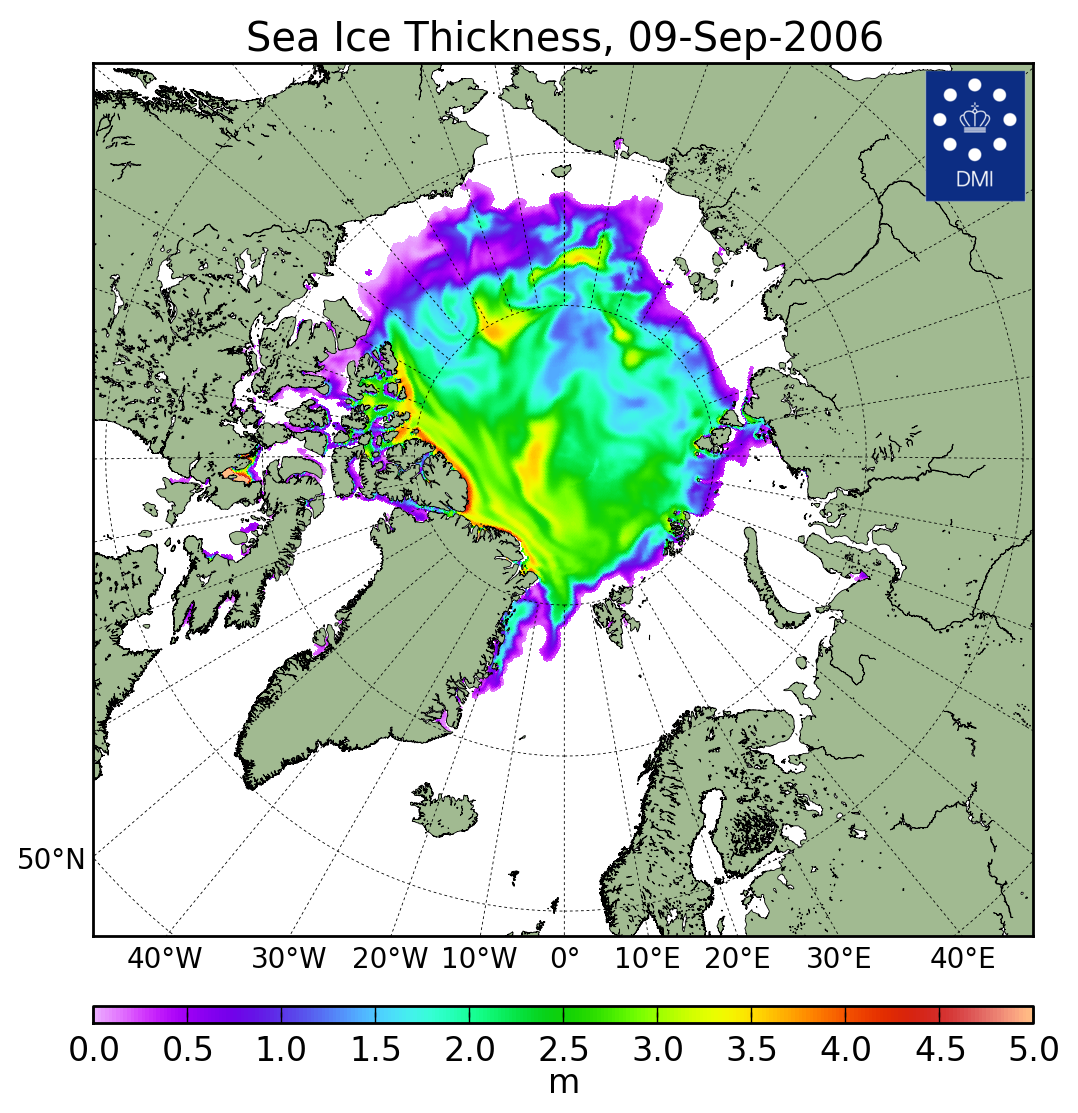 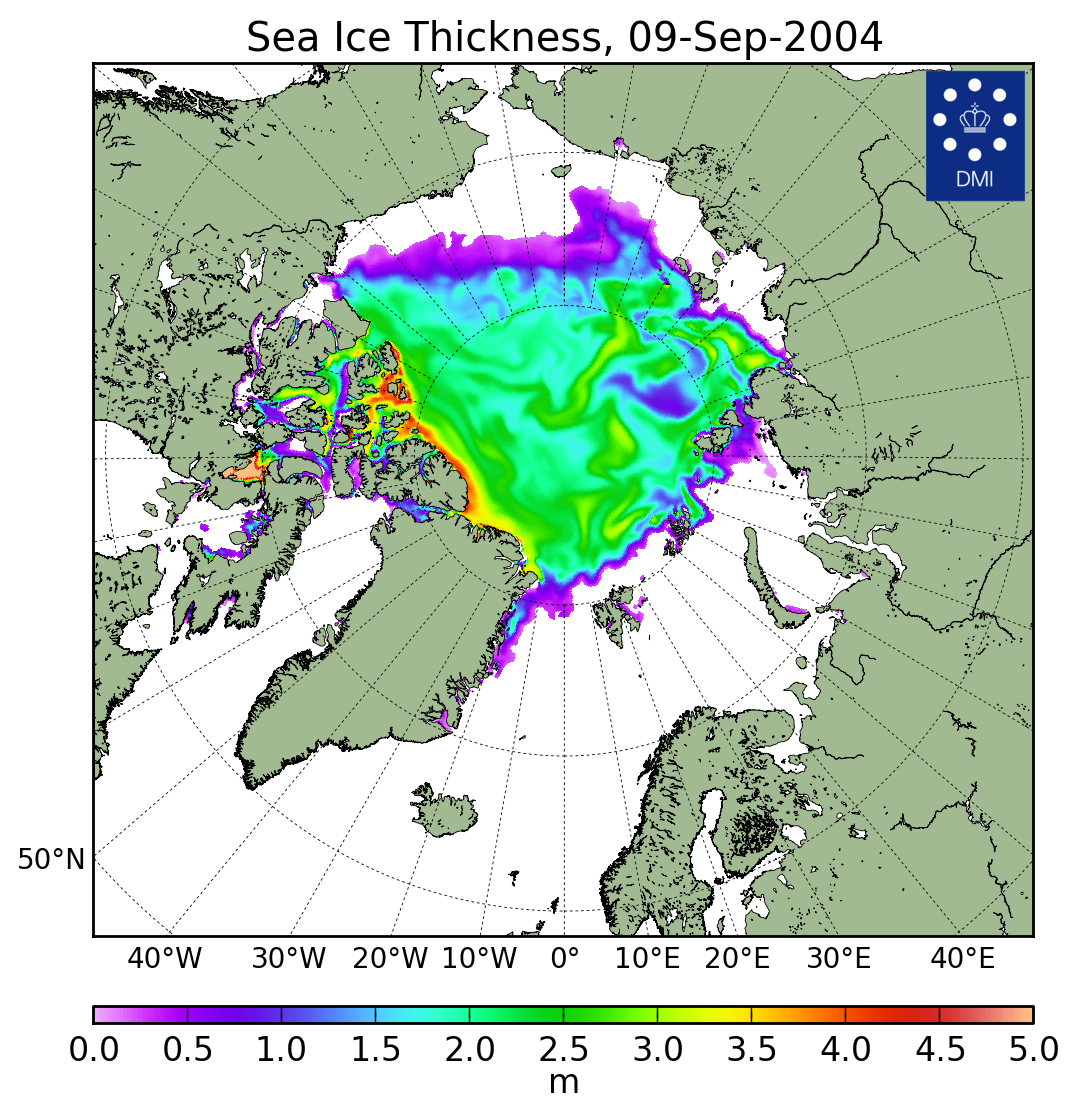 200720062004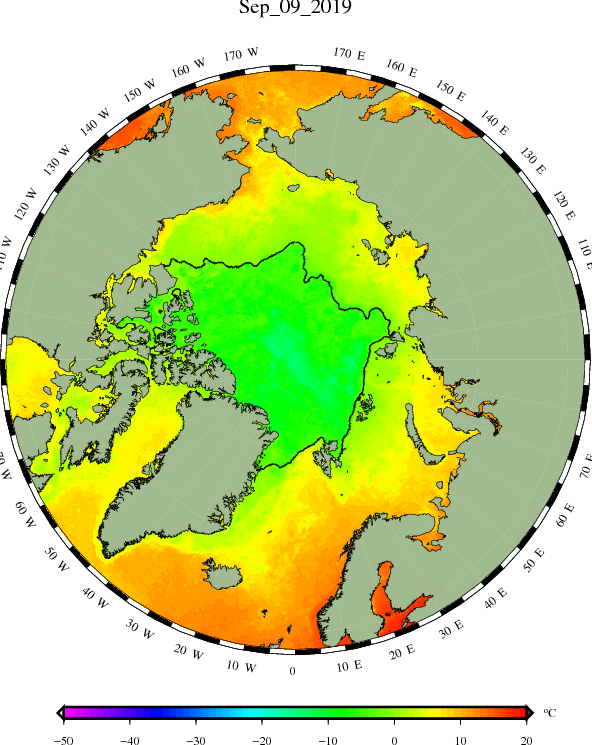 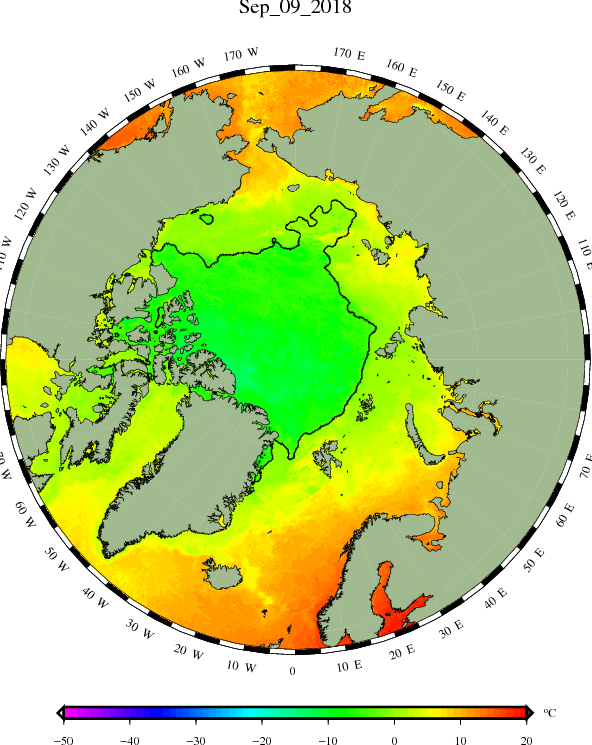 20192018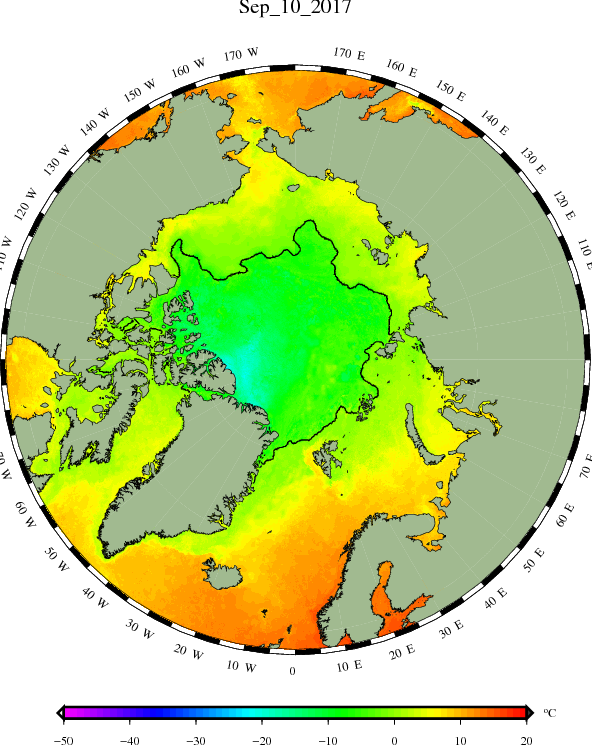 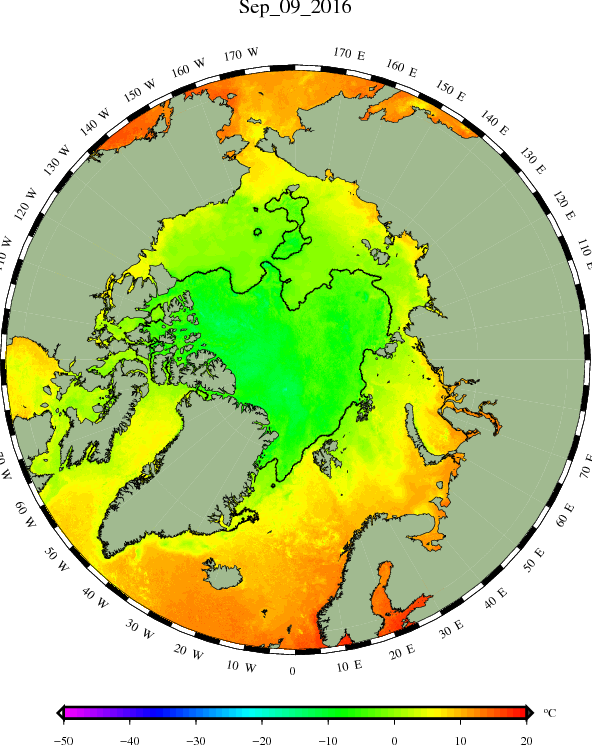 20172016РегионСеверная полярная областьСектор 45°W-95°E (Гренландское - Карское моря)Сектор 95°E-170°W (моря Лаптевых - Чукотское, Берингово, Охотское)Сектор 170°W-45°W (море Бофорта и Канадская Арктика)Северный Ледовитый океанМоря СМП (моря Карское-Чукотское)Разность-287.0-36.3-94.5-156.3-249.1-8.1тыс.кв.км/сут.-41.0-5.2-13.5-22.3-35.6-1.2МесяцS, тыс. км2Аномалии, тыс км2/%Аномалии, тыс км2/%Аномалии, тыс км2/%Аномалии, тыс км2/%Аномалии, тыс км2/%Аномалии, тыс км2/%Аномалии, тыс км2/%МесяцS, тыс. км22014 г2015 г2016 г2017 г2018 г2009-2019гг1978-2019гг09.08-08.094692.2-1059.6-458.3-256.9-422.3-559.7-504.2-1826.009.08-08.094692.2-18.4-8.9-5.2-8.3-10.7-9.7-28.002-08.094318.8-965.3-144.591.5-414.3-507.8-342.9-1746.702-08.094318.8-18.3-3.22.2-8.8-10.5-7.4-28.8МесяцS, тыс. км2Аномалии, тыс км2/%Аномалии, тыс км2/%Аномалии, тыс км2/%Аномалии, тыс км2/%Аномалии, тыс км2/%Аномалии, тыс км2/%Аномалии, тыс км2/%МесяцS, тыс. км22014 г2015 г2016 г2017 г2018 г2009-2019гг1978-2019гг09.08-08.091282.3-216.689.766.941.9332.840.9-249.209.08-08.091282.3-14.47.55.53.435.13.3-16.302-08.091182.8-234.819.015.038.5228.67.7-249.902-08.091182.8-16.61.61.33.424.00.7-17.4МесяцS, тыс. км2Аномалии, тыс км2/%Аномалии, тыс км2/%Аномалии, тыс км2/%Аномалии, тыс км2/%Аномалии, тыс км2/%Аномалии, тыс км2/%Аномалии, тыс км2/%МесяцS, тыс. км22014 г2015 г2016 г2017 г2018 г2009-2019гг1978-2019гг09.08-08.091197.7-334.9-341.7-492.8-468.4-483.4-403.0-944.209.08-08.091197.7-21.9-22.2-29.2-28.1-28.8-25.2-44.102-08.091081.9-316.3-183.6-210.7-394.2-336.3-269.4-883.902-08.091081.9-22.6-14.5-16.3-26.7-23.7-19.9-45.0МесяцS, тыс. км2Аномалии, тыс км2/%Аномалии, тыс км2/%Аномалии, тыс км2/%Аномалии, тыс км2/%Аномалии, тыс км2/%Аномалии, тыс км2/%Аномалии, тыс км2/%МесяцS, тыс. км22014 г2015 г2016 г2017 г2018 г2009-2019гг1978-2019гг09.08-08.092212.2-508.1-206.3169.04.2-409.1-142.1-632.609.08-08.092212.2-18.7-8.58.30.2-15.6-6.0-22.202-08.092054.1-414.220.1287.1-58.5-400.1-81.3-612.902-08.092054.1-16.81.016.2-2.8-16.3-3.8-23.0МесяцS, тыс. км2Аномалии, тыс км2/%Аномалии, тыс км2/%Аномалии, тыс км2/%Аномалии, тыс км2/%Аномалии, тыс км2/%Аномалии, тыс км2/%Аномалии, тыс км2/%МесяцS, тыс. км22014 г2015 г2016 г2017 г2018 г2009-2019гг1978-2019гг09.08-08.094596.3-1087.9-415.8-250.4-413.8-555.9-513.4-1829.909.08-08.094596.3-19.1-8.3-5.2-8.3-10.8-10.0-28.502-08.094253.3-968.0-129.890.8-417.9-503.4-340.4-1731.002-08.094253.3-18.5-3.02.2-8.9-10.6-7.4-28.9МесяцS, тыс. км2Аномалии, тыс км2/%Аномалии, тыс км2/%Аномалии, тыс км2/%Аномалии, тыс км2/%Аномалии, тыс км2/%Аномалии, тыс км2/%Аномалии, тыс км2/%МесяцS, тыс. км22014 г2015 г2016 г2017 г2018 г2009-2019гг1978-2019гг09.08-08.09112.5-394.7-203.7-466.5-263.2-335.2-314.0-923.609.08-08.09112.5-77.8-64.4-80.6-70.1-74.9-73.6-89.102-08.0993.3-292.5-77.3-249.1-149.9-202.3-172.9-757.202-08.0993.3-75.8-45.3-72.7-61.6-68.4-64.9-89.0МесяцМинимальное знач.Максимальное знач.Среднее знач.Медиана02-08.093495.507.09.20127668.608.09.19806065.46231.0МесяцМинимальное знач.Максимальное знач.Среднее знач.Медиана02-08.09867.008.09.20132070.703.09.19891432.71411.3МесяцМинимальное знач.Максимальное знач.Среднее знач.Медиана02-08.09769.208.09.20122877.108.09.19791965.81932.0МесяцМинимальное знач.Максимальное знач.Среднее знач.Медиана02-08.091577.104.09.20123411.504.09.19832666.92808.0МесяцМинимальное знач.Максимальное знач.Среднее знач.Медиана02-08.093431.107.09.20127585.002.09.19805984.36153.8МесяцМинимальное знач.Максимальное знач.Среднее знач.Медиана02-08.0942.904.09.20121766.702.09.1980850.5785.4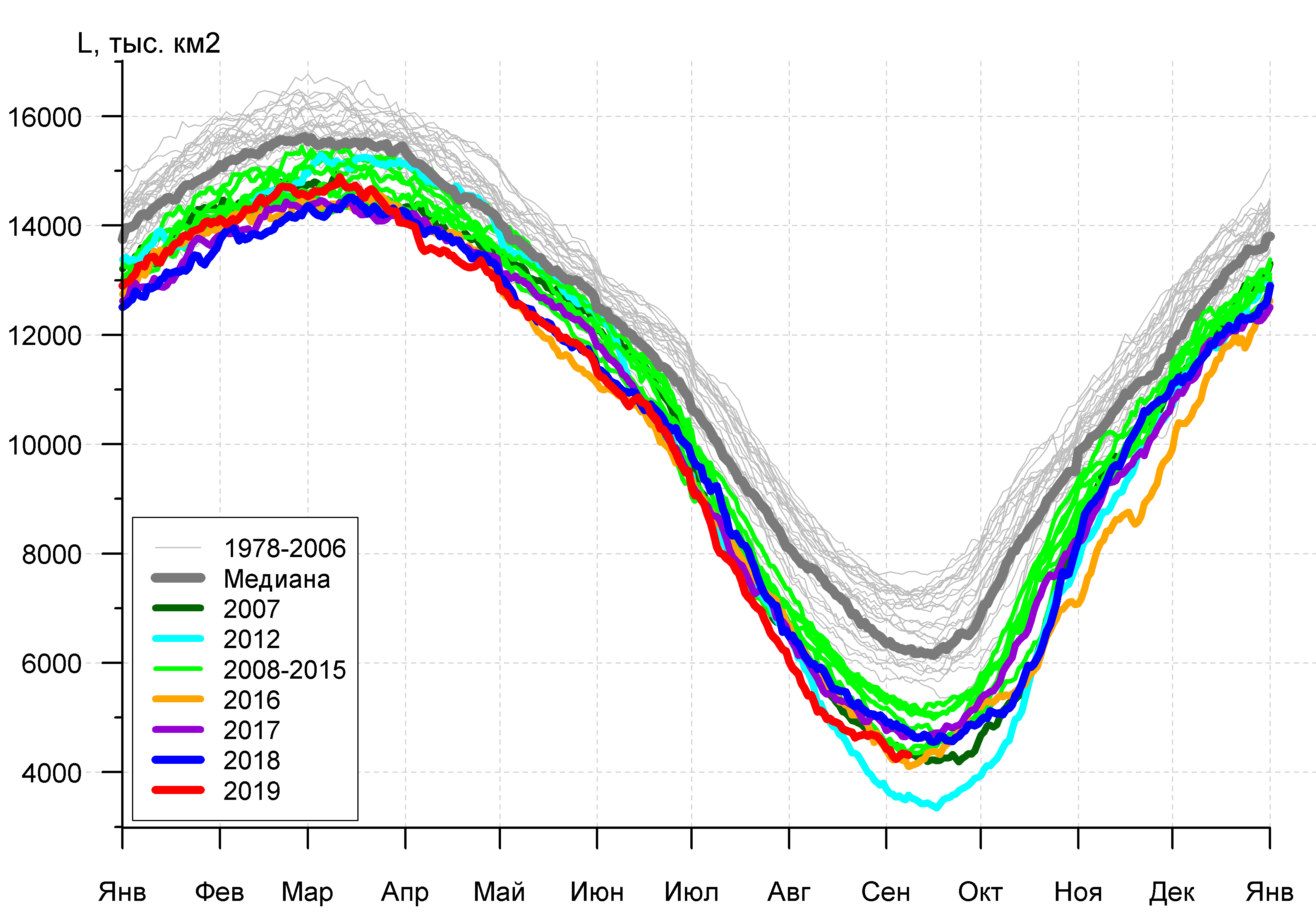 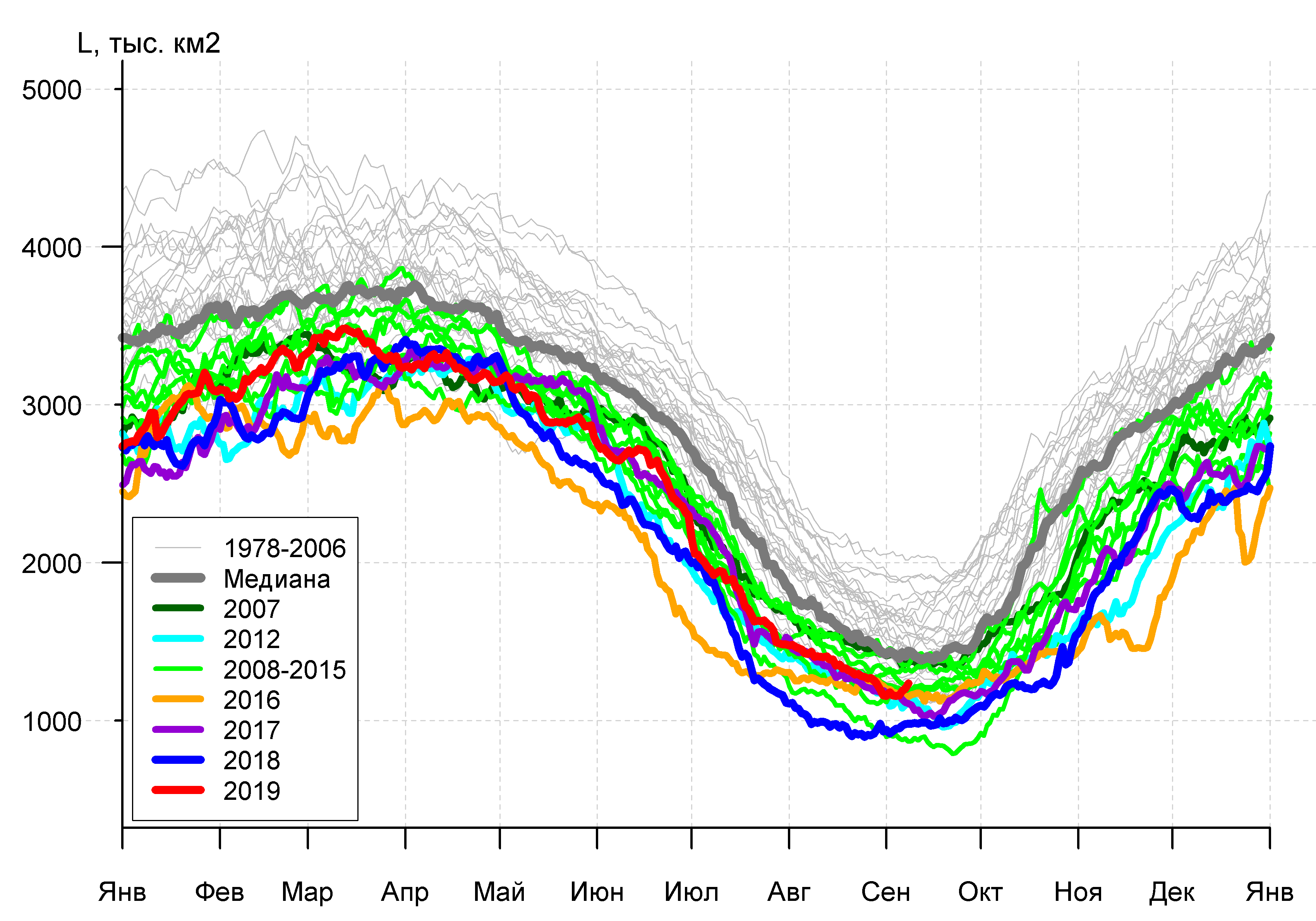 а)б)б)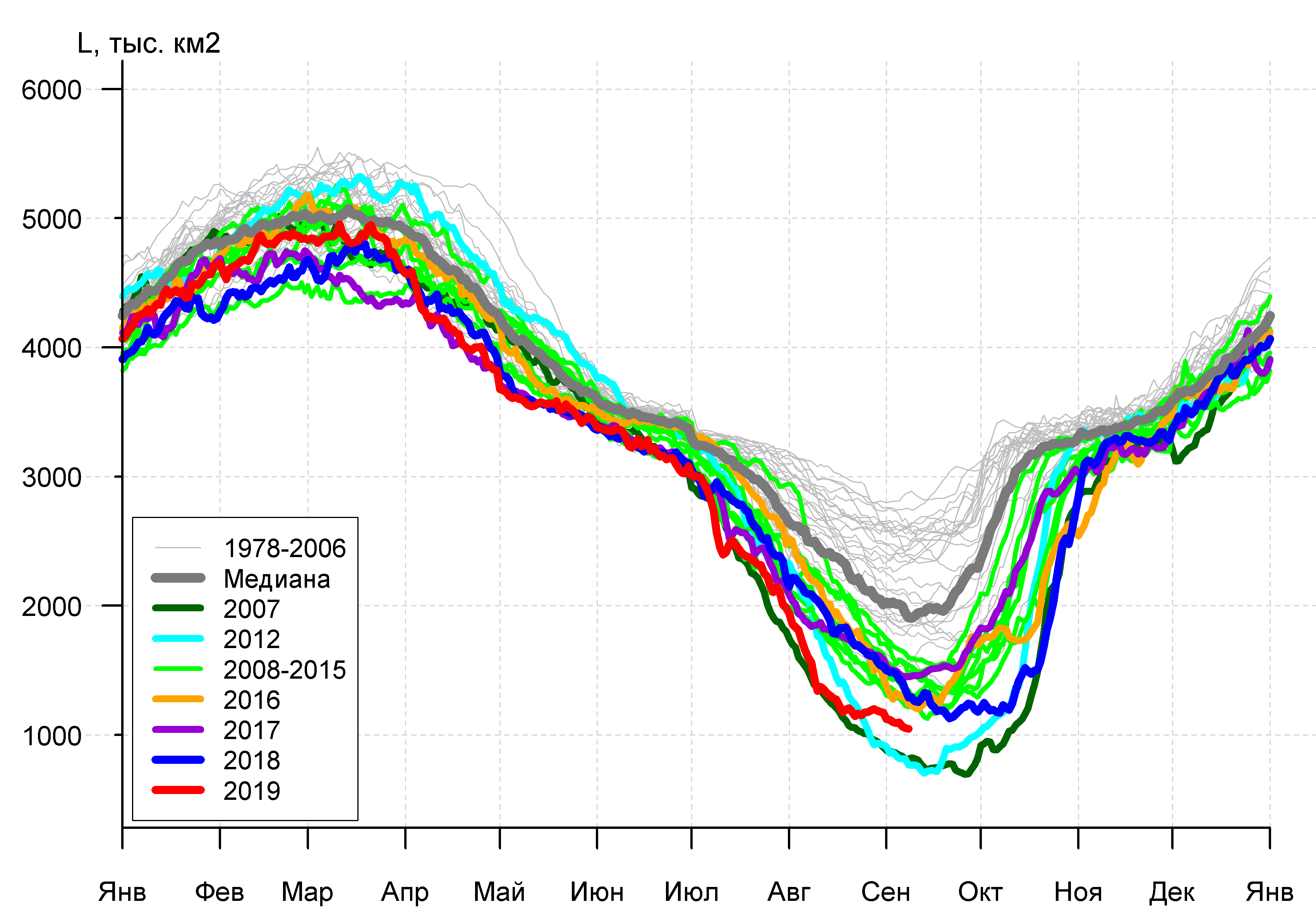 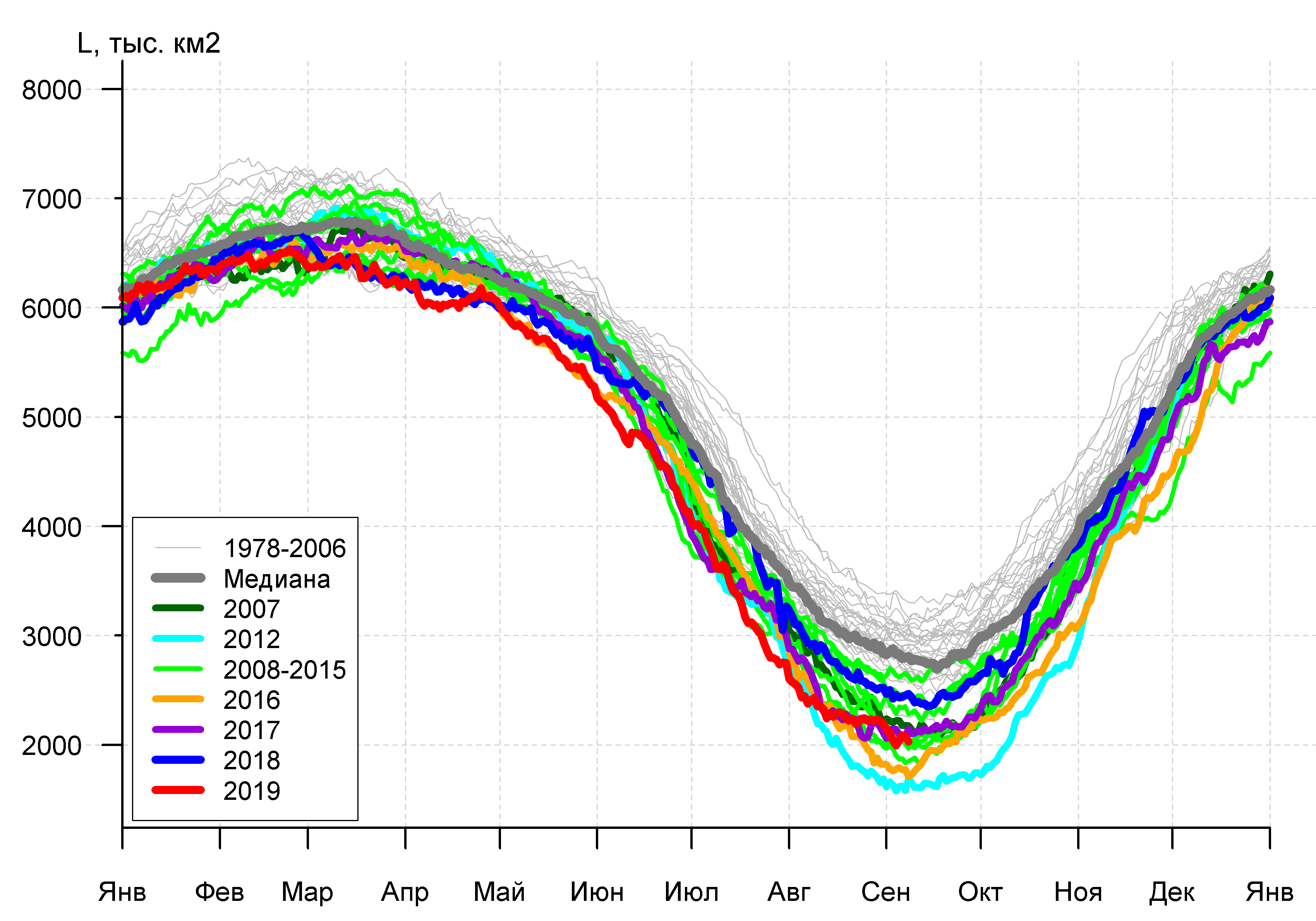 в)г)г)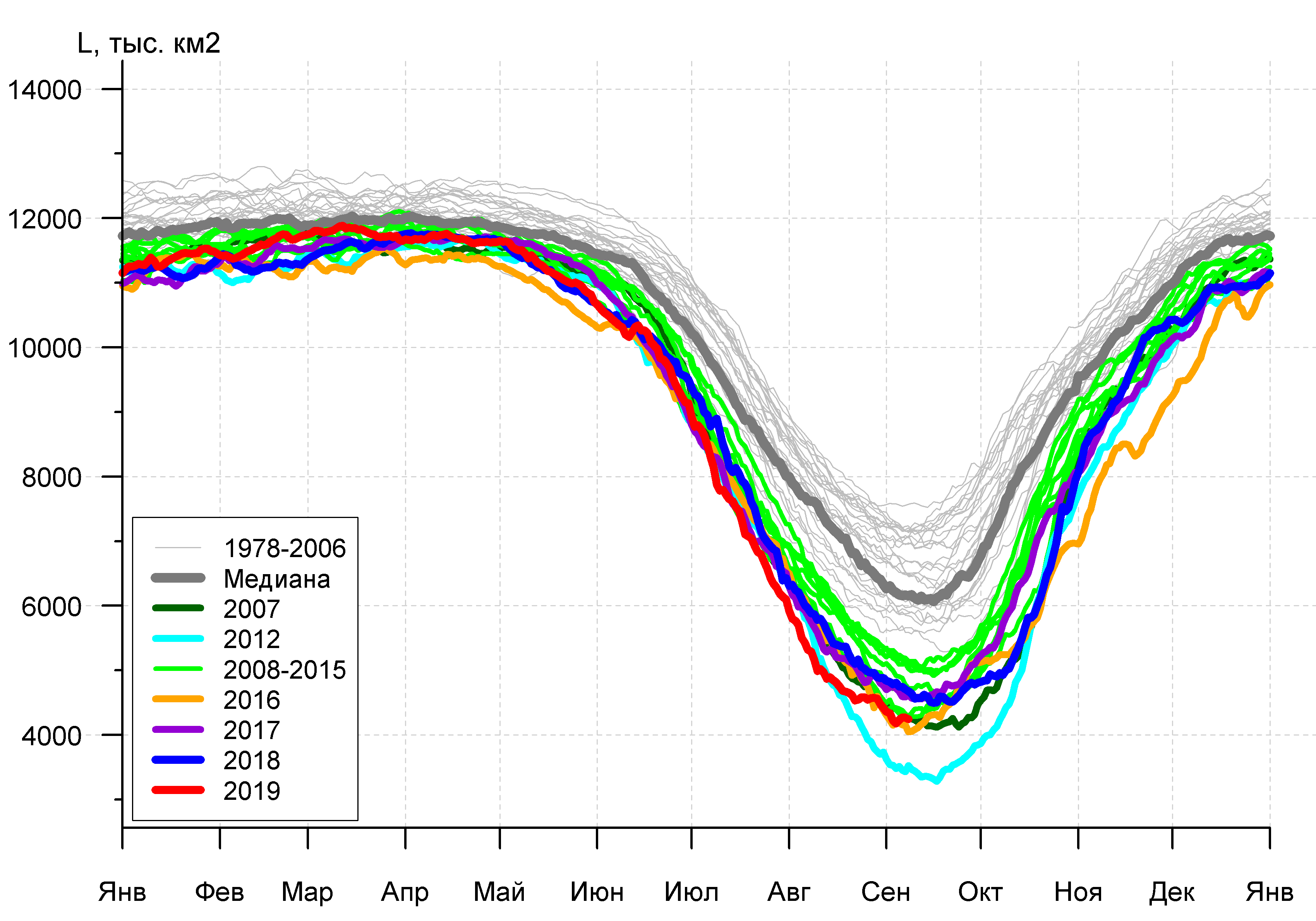 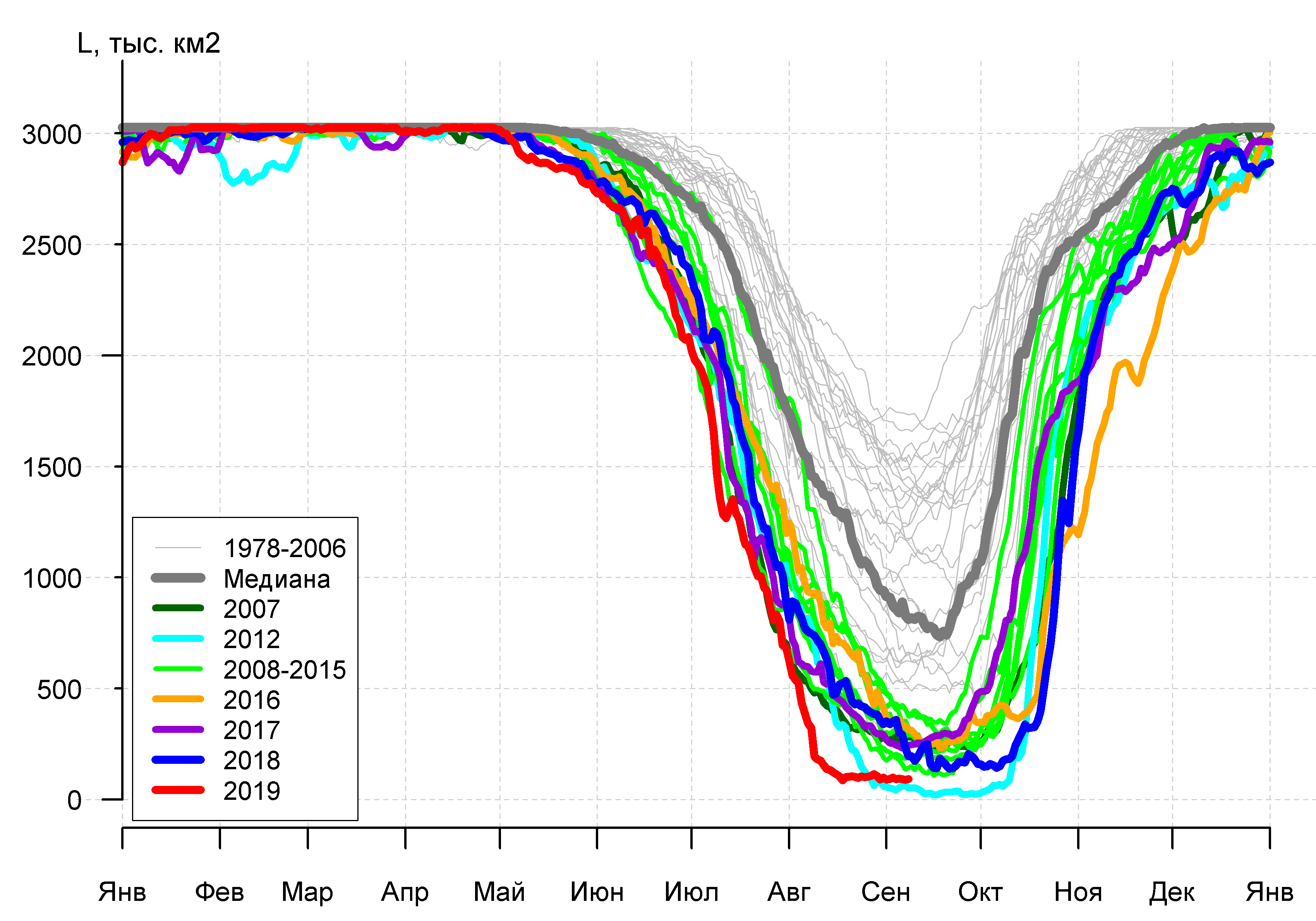 д)д)е)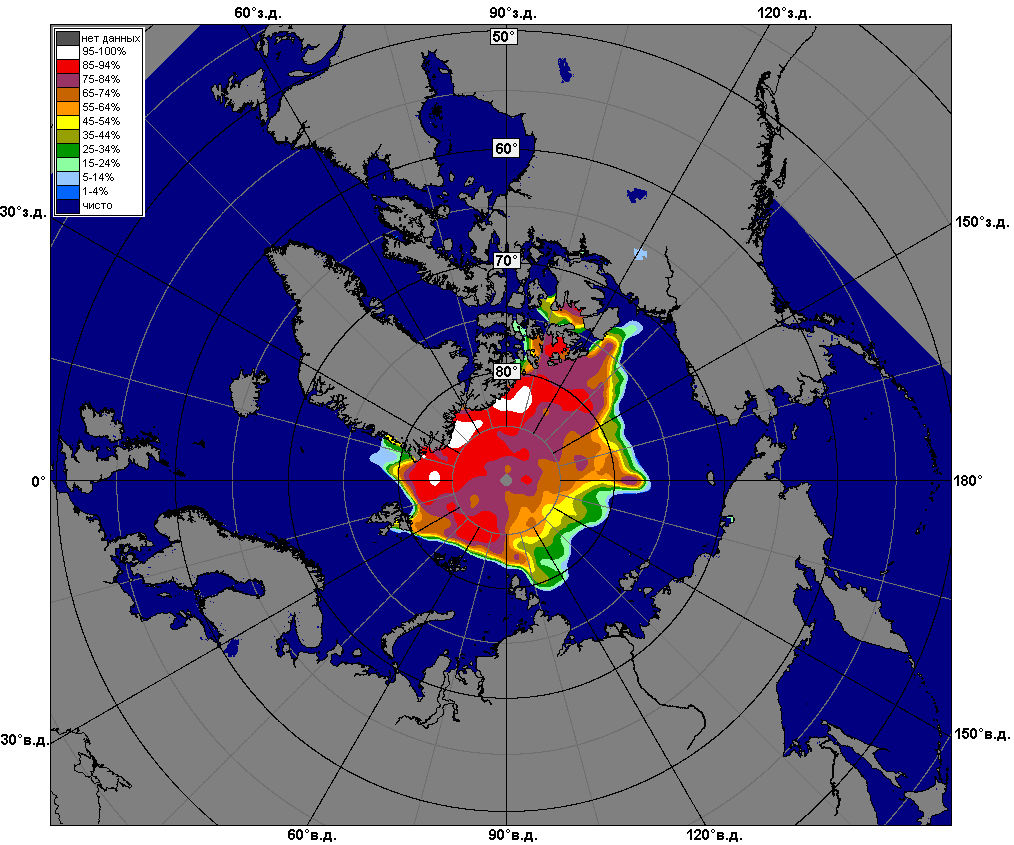 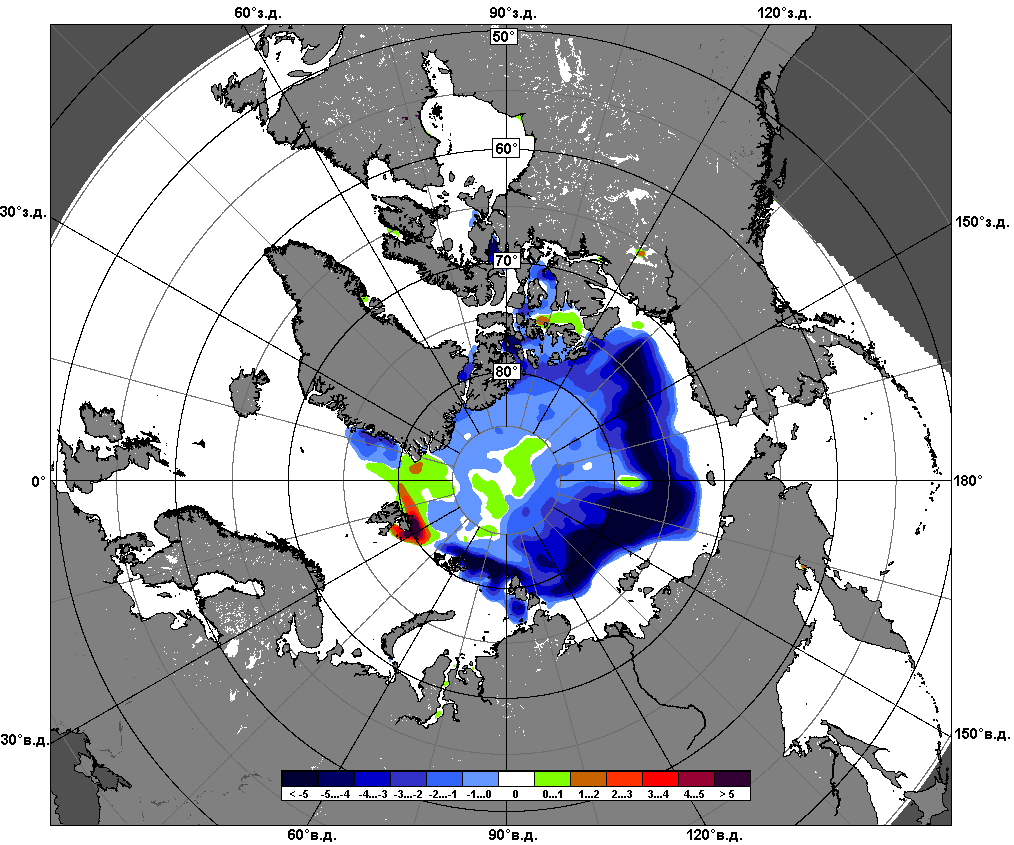 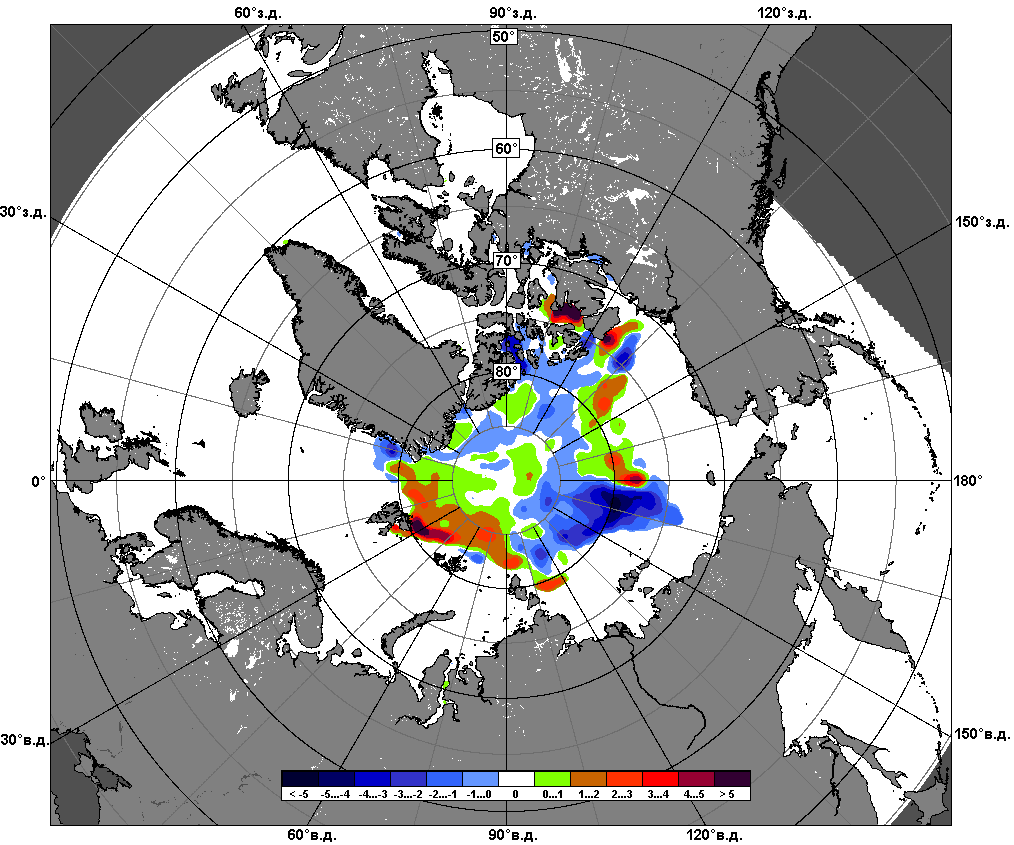 02.09 – 08.09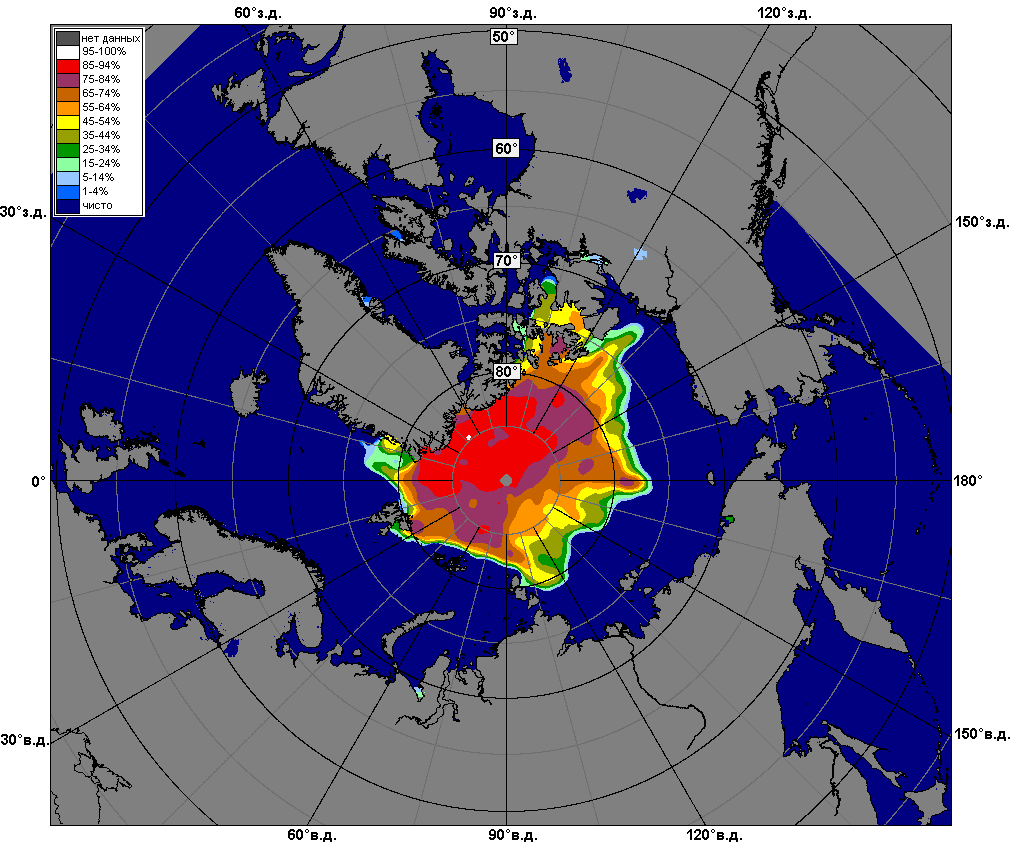 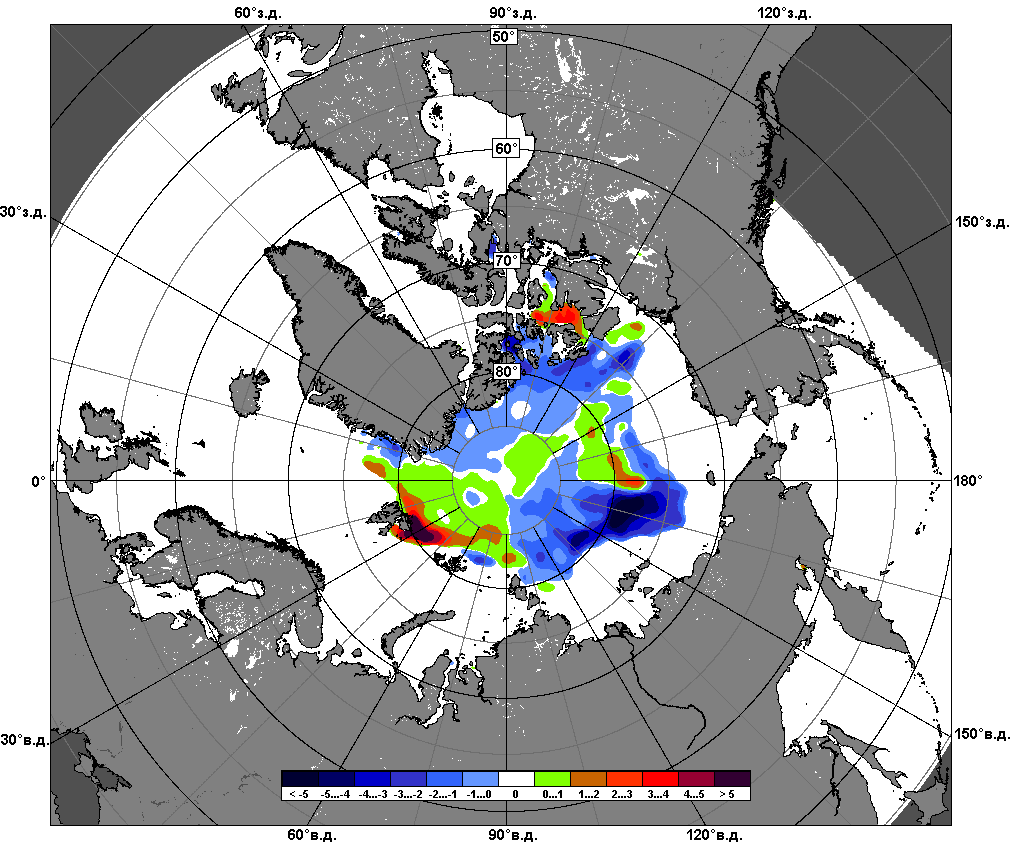 09.08 – 08.0909.08 – 08.0909.08 – 08.09Имя/NameДлина/Lengthкм/kmШирина/Widthкм/kmПлощадь/Areaкв.км/sq.kmИмя/NameДлина/Lengthкм/kmШирина/Widthкм/kmПлощадь/Areaкв.км/sq.kmA68A156505934C352310147A23A81743996D21B207147D15A94443587D271511147B22A81443192B451712141D15B61221185A63206134B09B5019603D22226111A643020461B15AB207109D20A3917455B29209108B09F3715427C34199107B304631377B39157105C152619341B4319995C21B2215317C3017693C18B377243B4015990B163011226C3315788B42319226B3811787B09I2211221A68B13786B15AA2011216C2420685B09G2213200C3117684B281913196C2913983 B46267181B3715682A57A209170B4115782D231511164C3211978B15T4611151A57B13770D26332149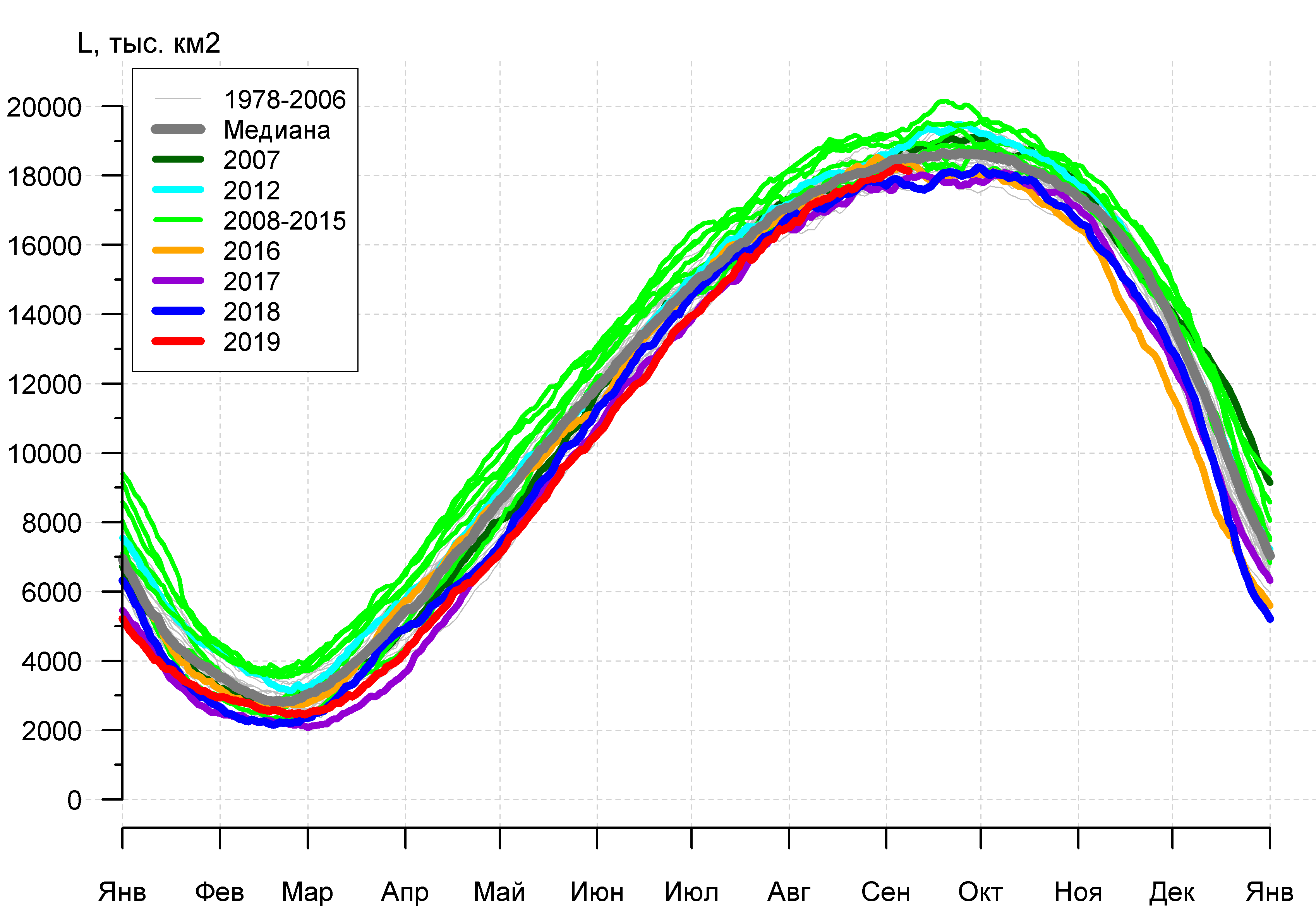 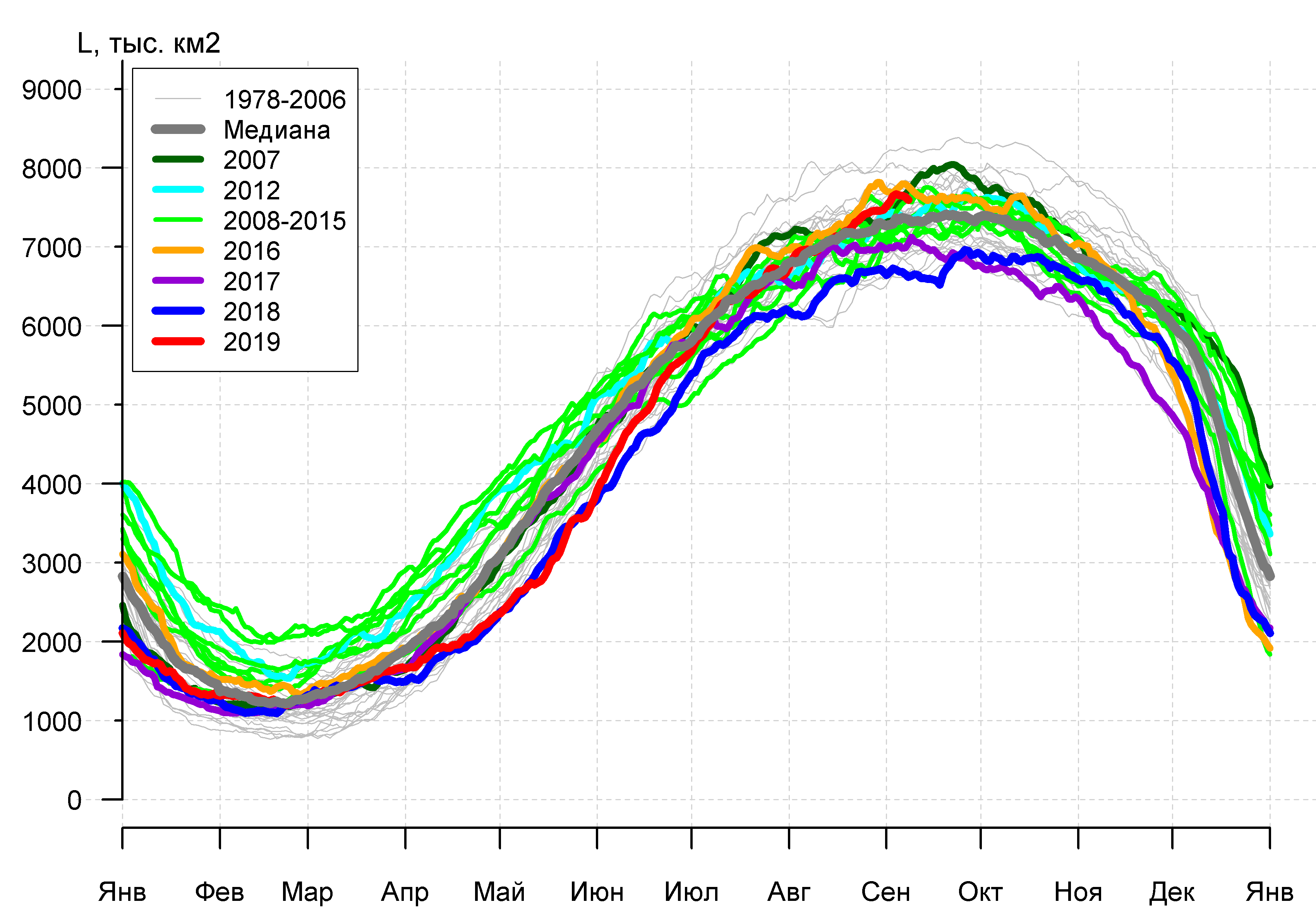 а)б)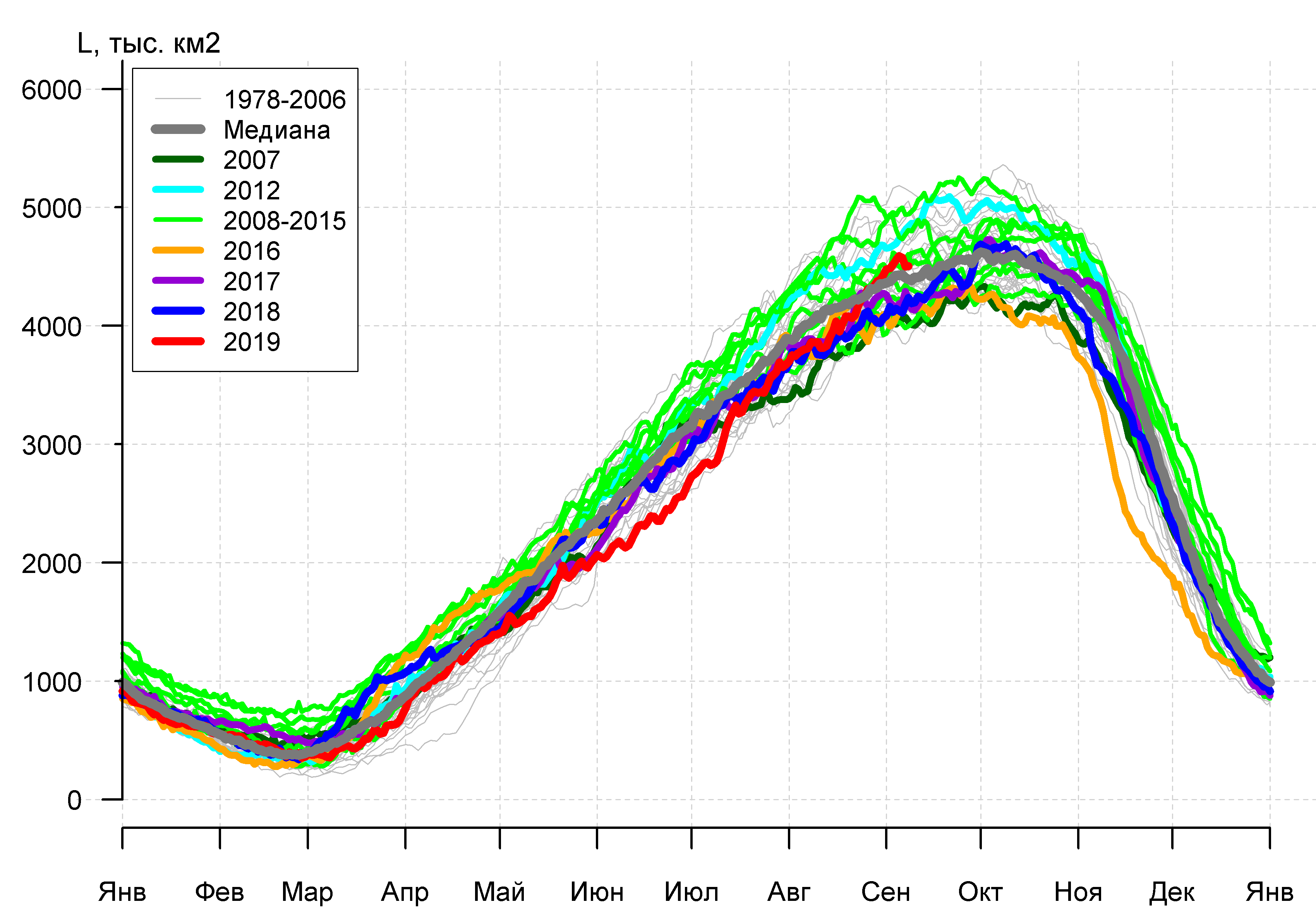 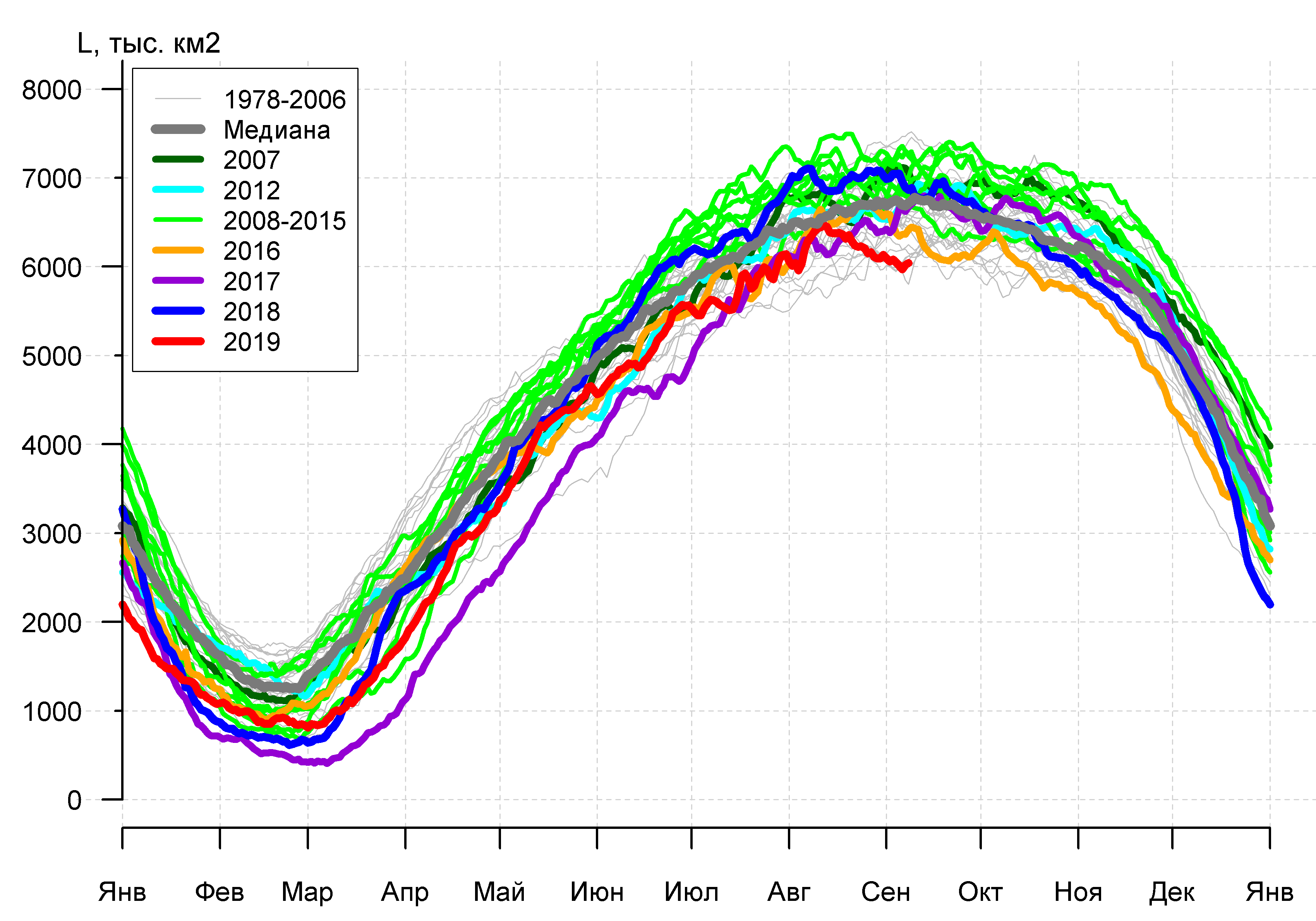 в)г)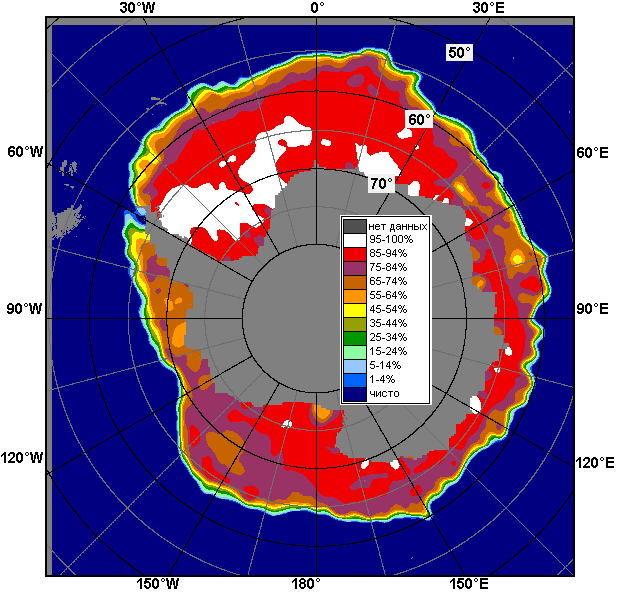 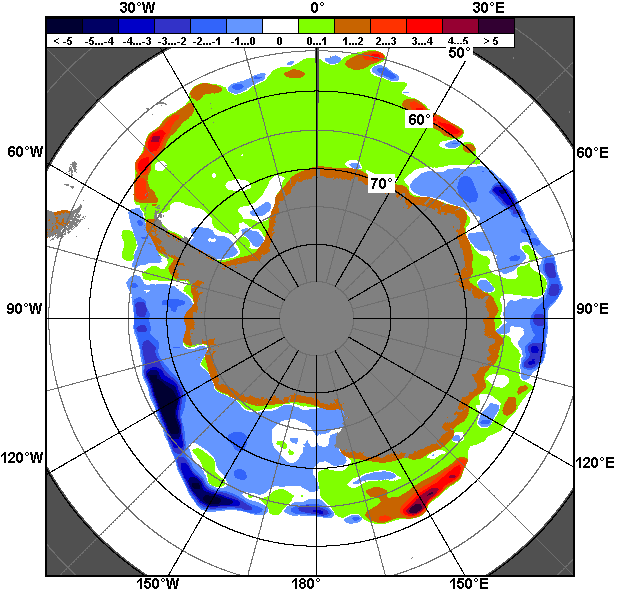 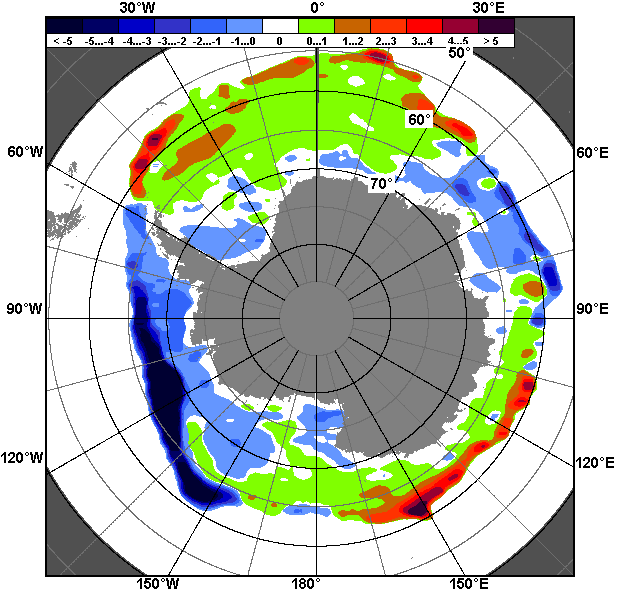 02.09 – 08.0902.09 – 08.0902.09 – 08.09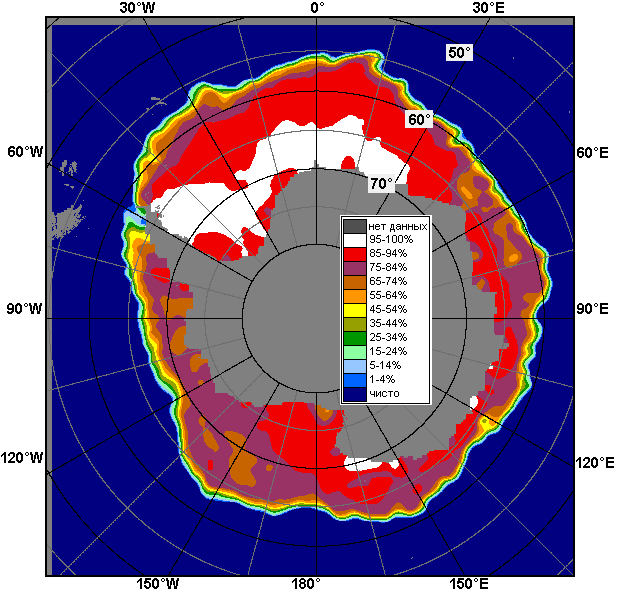 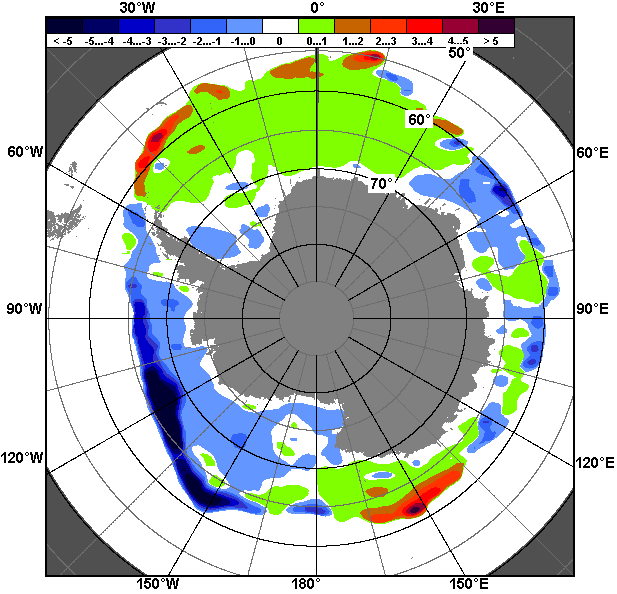 09.08 – 08.0909.08 – 08.0909.08 – 08.09РегионЮжный ОкеанАтлантический секторИндоокеанский сектор Тихоокеанский секторРазность237.9169.7155.3-87.0тыс.кв.км/сут.34.024.222.2-12.4МесяцS, тыс. км2Аномалии, тыс км2/%Аномалии, тыс км2/%Аномалии, тыс км2/%Аномалии, тыс км2/%Аномалии, тыс км2/%Аномалии, тыс км2/%Аномалии, тыс км2/%МесяцS, тыс. км22014 г2015 г2016 г2017 г2018 г2009-2019гг1978-2019гг09.08-08.0917765.4-1312.8-215.1-329.3321.9196.4-462.1-287.109.08-08.0917765.4-6.9-1.2-1.81.81.1-2.5-1.602-08.0918196.2-1071.1-301.7-81.5427.7381.8-349.8-202.002-08.0918196.2-5.6-1.6-0.42.42.1-1.9-1.1МесяцS, тыс. км2Аномалии, тыс км2/%Аномалии, тыс км2/%Аномалии, тыс км2/%Аномалии, тыс км2/%Аномалии, тыс км2/%Аномалии, тыс км2/%Аномалии, тыс км2/%МесяцS, тыс. км22014 г2015 г2016 г2017 г2018 г2009-2019гг1978-2019гг09.08-08.097333.8113.1148.2-170.9372.6729.6225.9190.009.08-08.097333.81.62.1-2.35.411.03.22.702-08.097631.1165.3381.1-115.6626.3950.0334.1329.302-08.097631.12.25.3-1.58.914.24.64.5МесяцS, тыс. км2Аномалии, тыс км2/%Аномалии, тыс км2/%Аномалии, тыс км2/%Аномалии, тыс км2/%Аномалии, тыс км2/%Аномалии, тыс км2/%Аномалии, тыс км2/%МесяцS, тыс. км22014 г2015 г2016 г2017 г2018 г2009-2019гг1978-2019гг09.08-08.094206.0-676.2263.4171.7114.6217.7-116.2-70.509.08-08.094206.0-13.96.74.32.85.5-2.7-1.602-08.094533.0-422.3513.0418.5330.5377.780.2110.302-08.094533.0-8.512.810.27.99.11.82.5МесяцS, тыс. км2Аномалии, тыс км2/%Аномалии, тыс км2/%Аномалии, тыс км2/%Аномалии, тыс км2/%Аномалии, тыс км2/%Аномалии, тыс км2/%Аномалии, тыс км2/%МесяцS, тыс. км22014 г2015 г2016 г2017 г2018 г2009-2019гг1978-2019гг09.08-08.096225.5-749.8-623.2-330.1-162.6-751.0-571.1-406.409.08-08.096225.5-10.7-9.1-5.0-2.5-10.8-8.4-6.102-08.096032.2-814.1-1185.3-384.4-529.1-945.9-763.1-641.402-08.096032.2-11.9-16.4-6.0-8.1-13.6-11.2-9.6МесяцМинимальное знач.Максимальное знач.Среднее знач.Медиана02-08.0917565.408.09.198619359.006.09.201418398.318440.7МесяцМинимальное знач.Максимальное знач.Среднее знач.Медиана02-08.096589.602.09.19998261.106.09.19807301.87324.4МесяцМинимальное знач.Максимальное знач.Среднее знач.Медиана02-08.093846.707.09.20005185.805.09.19824422.64379.0МесяцМинимальное знач.Максимальное знач.Среднее знач.Медиана02-08.095802.808.09.19877500.008.09.20006673.66691.5РегионS, тыс. км2Аномалии, тыс км2/%Аномалии, тыс км2/%Аномалии, тыс км2/%Аномалии, тыс км2/%Аномалии, тыс км2/%Аномалии, тыс км2/%Аномалии, тыс км2/%1978-2019гг1978-2019гг1978-2019гг1978-2019ггРегионS, тыс. км22012 г2007 г2016 г2017 г2018 г2009-2019гг1978-2019ггМинимум датаМаксимум датаСреднееМедианаСев. полярная область4318.8758.8-112.891.5-414.3-507.8-342.9-1746.73495.507.09.20127668.608.09.19806065.46231.0Сев. полярная область4318.821.3-2.52.2-8.8-10.5-7.4-28.83495.507.09.20127668.608.09.19806065.46231.0Сектор 45°W-95°E1182.876.0-205.215.038.5228.67.7-249.9867.008.09.20132070.703.09.19891432.71411.3Сектор 45°W-95°E1182.86.9-14.81.33.424.00.7-17.4867.008.09.20132070.703.09.19891432.71411.3Гренландское море190.8-87.1-183.9-29.359.770.4-32.8-82.488.302.09.2002456.708.09.1992273.2274.5Гренландское море190.8-31.3-49.1-13.345.558.5-14.7-30.188.302.09.2002456.708.09.1992273.2274.5Баренцево море21.519.514.820.911.020.20.4-32.30.002.09.2012226.505.09.198253.833.3Баренцево море21.5961.3219.33248.9105.01574.41.9-60.00.002.09.2012226.505.09.198253.833.3Карское море9.0-2.7-23.0-1.7-8.1-5.9-15.3-145.53.804.09.2019442.108.09.1980154.5125.2Карское море9.0-22.8-71.9-15.7-47.4-39.7-63.0-94.23.804.09.2019442.108.09.1980154.5125.2Сектор 95°E-170°W1081.9256.3238.3-210.7-394.2-336.3-269.4-883.9769.208.09.20122877.108.09.19791965.81932.0Сектор 95°E-170°W1081.931.028.3-16.3-26.7-23.7-19.9-45.0769.208.09.20122877.108.09.19791965.81932.0Море Лаптевых77.748.8-148.0-108.2-52.166.83.1-137.28.305.09.2014556.308.09.1979214.9216.8Море Лаптевых77.7168.3-65.6-58.2-40.1611.24.1-63.88.305.09.2014556.308.09.1979214.9216.8Восточно-Сибирское море4.50.5-2.3-62.9-87.5-257.7-149.4-365.63.702.09.2012829.803.09.1979370.1313.6Восточно-Сибирское море4.511.3-34.0-93.3-95.1-98.3-97.1-98.83.702.09.2012829.803.09.1979370.1313.6Чукотское море2.1-6.8-7.8-76.2-2.2-5.6-11.3-108.90.602.09.2013365.406.09.1983111.082.0Чукотское море2.1-76.6-78.8-97.3-51.0-72.7-84.4-98.10.602.09.2013365.406.09.1983111.082.0Берингово море3.33.1-2.42.72.32.72.2-2.50.002.09.201119.305.09.19795.84.8Берингово море3.31200.0-41.8457.1225.0457.1180.4-42.60.002.09.201119.305.09.19795.84.8Сектор 170°W-45°W2054.1426.5-145.9287.1-58.5-400.1-81.3-612.91577.104.09.20123411.504.09.19832666.92808.0Сектор 170°W-45°W2054.126.2-6.616.2-2.8-16.3-3.8-23.01577.104.09.20123411.504.09.19832666.92808.0Море Бофорта90.680.0-55.377.1-10.9-96.6-26.7-134.15.807.09.2012464.102.09.1991224.7232.1Море Бофорта90.6756.8-37.9571.6-10.7-51.6-22.8-59.75.807.09.2012464.102.09.1991224.7232.1Гудзонов залив6.0-2.1-13.5-1.6-5.8-4.4-5.3-21.24.206.09.201998.108.09.199027.224.0Гудзонов залив6.0-26.3-69.1-21.0-48.9-42.1-46.8-77.94.206.09.201998.108.09.199027.224.0Море Лабрадор0.30.3-5.60.30.3-0.2-0.5-4.50.002.09.201128.707.09.19884.73.2Море Лабрадор0.3--95.6---37.9-67.9-94.60.002.09.201128.707.09.19884.73.2Дейвисов пролив10.5-2.9-8.7-4.41.5-2.2-3.9-10.74.807.09.2018101.104.09.198321.216.3Дейвисов пролив10.5-21.5-45.5-29.716.2-17.5-27.1-50.74.807.09.2018101.104.09.198321.216.3Канадский архипелаг345.675.481.8-24.8-69.8-196.3-46.4-111.9210.407.09.2011753.002.09.1979457.4460.0Канадский архипелаг345.627.931.0-6.7-16.8-36.2-11.8-24.5210.407.09.2011753.002.09.1979457.4460.0РегионS, тыс. км2Аномалии, тыс км2/%Аномалии, тыс км2/%Аномалии, тыс км2/%Аномалии, тыс км2/%Аномалии, тыс км2/%Аномалии, тыс км2/%Аномалии, тыс км2/%1978-2019гг1978-2019гг1978-2019гг1978-2019ггРегионS, тыс. км22012 г2007 г2016 г2017 г2018 г2009-2019гг1978-2019ггМинимум датаМаксимум датаСреднееМедианаСев. полярная область4692.2425.7-239.0-256.9-422.3-559.7-504.2-1826.03495.507.09.20128667.309.08.19836518.26685.2Сев. полярная область4692.210.0-4.8-5.2-8.3-10.7-9.7-28.03495.507.09.20128667.309.08.19836518.26685.2Сектор 45°W-95°E1282.347.6-184.866.941.9332.840.9-249.2867.008.09.20132270.809.08.19811531.51501.6Сектор 45°W-95°E1282.33.9-12.65.53.435.13.3-16.3867.008.09.20132270.809.08.19811531.51501.6Гренландское море245.2-70.8-124.030.396.8107.16.7-49.577.224.08.2002565.519.08.1981294.6291.9Гренландское море245.2-22.4-33.614.165.377.62.8-16.877.224.08.2002565.519.08.1981294.6291.9Баренцево море41.334.811.635.114.436.913.0-26.70.026.08.2015287.010.08.198268.050.0Баренцево море41.3533.938.9557.753.3820.245.7-39.20.026.08.2015287.010.08.198268.050.0Карское море11.1-4.2-82.0-12.3-32.6-0.1-31.7-192.93.804.09.2019597.610.08.1999204.0168.4Карское море11.1-27.6-88.1-52.6-74.6-1.1-74.1-94.63.804.09.2019597.610.08.1999204.0168.4Сектор 95°E-170°W1197.72.4146.0-492.8-468.4-483.4-403.0-944.2769.208.09.20123098.409.08.19962141.82172.8Сектор 95°E-170°W1197.70.213.9-29.2-28.1-28.8-25.2-44.1769.208.09.20123098.409.08.19962141.82172.8Море Лаптевых91.127.8-142.2-207.5-94.266.8-27.6-167.06.429.08.2018611.813.08.1996258.1252.8Море Лаптевых91.143.9-61.0-69.5-50.8274.4-23.2-64.76.429.08.2018611.813.08.1996258.1252.8Восточно-Сибирское море8.9-70.91.7-138.7-124.7-378.1-220.2-430.20.624.08.2007910.809.08.1996439.1428.5Восточно-Сибирское море8.9-88.922.9-94.0-93.4-97.7-96.1-98.00.624.08.2007910.809.08.1996439.1428.5Чукотское море1.4-79.1-3.5-108.0-11.7-23.8-34.6-133.50.023.08.2009384.620.08.1988134.9122.8Чукотское море1.4-98.3-71.4-98.7-89.3-94.5-96.1-99.00.023.08.2009384.620.08.1988134.9122.8Берингово море3.53.42.00.50.71.01.81.60.009.08.197919.305.09.19791.80.0Берингово море3.52888.9132.916.126.442.0110.588.80.009.08.197919.305.09.19791.80.0Сектор 170°W-45°W2212.2375.7-200.1169.04.2-409.1-142.1-632.61577.104.09.20123863.109.08.19832844.82945.4Сектор 170°W-45°W2212.220.5-8.38.30.2-15.6-6.0-22.21577.104.09.20123863.109.08.19832844.82945.4Море Бофорта98.272.1-76.465.0-35.2-113.1-44.2-147.85.807.09.2012478.525.08.1991246.0246.6Море Бофорта98.2276.9-43.8195.6-26.4-53.5-31.1-60.15.807.09.2012478.525.08.1991246.0246.6Гудзонов залив21.1-3.6-3.2-1.7-1.0-2.4-3.0-13.03.001.09.2019183.609.08.199234.130.9Гудзонов залив21.1-14.7-13.1-7.6-4.7-10.2-12.4-38.03.001.09.2019183.609.08.199234.130.9Море Лабрадор1.81.8-1.8-0.1-0.20.10.2-2.30.009.08.199742.015.08.19944.02.8Море Лабрадор1.8--50.4-7.2-10.43.212.4-55.80.009.08.199742.015.08.19944.02.8Дейвисов пролив14.9-1.1-7.2-5.0-7.1-1.9-5.3-16.74.830.08.2008211.609.08.198331.623.2Дейвисов пролив14.9-6.6-32.6-25.1-32.2-11.2-26.1-52.84.830.08.2008211.609.08.198331.623.2Канадский архипелаг417.580.070.145.8-32.3-176.7-32.9-121.8210.407.09.2011889.115.08.1992539.2545.4Канадский архипелаг417.523.720.212.3-7.2-29.7-7.3-22.6210.407.09.2011889.115.08.1992539.2545.4РегионS, тыс. км2Аномалии, тыс км2/%Аномалии, тыс км2/%Аномалии, тыс км2/%Аномалии, тыс км2/%Аномалии, тыс км2/%Аномалии, тыс км2/%Аномалии, тыс км2/%1978-2019гг1978-2019гг1978-2019гг1978-2019ггРегионS, тыс. км22012 г2007 г2016 г2017 г2018 г2009-2019гг1978-2019ггМинимум датаМаксимум датаСреднееМедианаЮжный Океан18196.2-569.3-505.2-81.5427.7381.8-349.8-202.017565.408.09.198619359.006.09.201418398.318440.7Южный Океан18196.2-3.0-2.7-0.42.42.1-1.9-1.117565.408.09.198619359.006.09.201418398.318440.7Атлантический сектор7631.1235.177.9-115.6626.3950.0334.1329.36589.602.09.19998261.106.09.19807301.87324.4Атлантический сектор7631.13.21.0-1.58.914.24.64.56589.602.09.19998261.106.09.19807301.87324.4Западная часть моря Уэдделла2649.9371.055.8104.3292.2515.6164.4165.92110.808.09.20183147.502.09.19802484.02446.9Западная часть моря Уэдделла2649.916.32.24.112.424.26.66.72110.808.09.20183147.502.09.19802484.02446.9Восточная часть моря Уэдделла4981.1-135.922.0-220.0334.1434.3169.6163.34146.403.09.19905590.206.09.19924817.84807.7Восточная часть моря Уэдделла4981.1-2.70.4-4.27.29.63.53.44146.403.09.19905590.206.09.19924817.84807.7Индоокеанский сектор4533.0-209.0473.6418.5330.5377.780.2110.33846.707.09.20005185.805.09.19824422.64379.0Индоокеанский сектор4533.0-4.411.710.27.99.11.82.53846.707.09.20005185.805.09.19824422.64379.0Море Космонавтов1236.9-4.4277.6243.273.5126.226.179.7910.808.09.19961544.803.09.20101157.21149.7Море Космонавтов1236.9-0.428.924.56.311.42.26.9910.808.09.19961544.803.09.20101157.21149.7Море Содружества1354.3-119.1-187.4-29.3144.6-76.2-112.6-153.51132.907.09.19791794.208.09.19991507.81504.2Море Содружества1354.3-8.1-12.2-2.112.0-5.3-7.7-10.21132.907.09.19791794.208.09.19991507.81504.2Море Моусона1941.8-85.6383.5204.6112.3327.7166.3184.01223.802.09.19892420.007.09.19821757.81762.6Море Моусона1941.8-4.224.611.86.120.39.410.51223.802.09.19892420.007.09.19821757.81762.6Тихоокеанский сектор6032.2-595.4-1056.7-384.4-529.1-945.9-763.1-641.45802.808.09.19877500.008.09.20006673.66691.5Тихоокеанский сектор6032.2-9.0-14.9-6.0-8.1-13.6-11.2-9.65802.808.09.19877500.008.09.20006673.66691.5Море Росса4984.4-722.9-1022.6-409.2-390.3-672.7-602.1-521.44791.908.09.20036351.405.09.20005505.85552.7Море Росса4984.4-12.7-17.0-7.6-7.3-11.9-10.8-9.54791.908.09.20036351.405.09.20005505.85552.7Море Беллинсгаузена1047.8127.6-34.124.8-138.8-273.2-161.2-120.0797.602.09.19891621.408.09.20151167.81170.0Море Беллинсгаузена1047.813.9-3.22.4-11.7-20.7-13.3-10.3797.602.09.19891621.408.09.20151167.81170.0РегионS, тыс. км2Аномалии, тыс км2/%Аномалии, тыс км2/%Аномалии, тыс км2/%Аномалии, тыс км2/%Аномалии, тыс км2/%Аномалии, тыс км2/%Аномалии, тыс км2/%1978-2019гг1978-2019гг1978-2019гг1978-2019ггРегионS, тыс. км22012 г2007 г2016 г2017 г2018 г2009-2019гг1978-2019ггМинимум датаМаксимум датаСреднееМедианаЮжный Океан17765.4-557.4-259.5-329.3321.9196.4-462.1-287.116435.609.08.198619359.006.09.201418052.518025.8Южный Океан17765.4-3.0-1.4-1.81.81.1-2.5-1.616435.609.08.198619359.006.09.201418052.518025.8Атлантический сектор7333.8177.133.9-170.9372.6729.6225.9190.05980.215.08.19868261.106.09.19807143.87146.6Атлантический сектор7333.82.50.5-2.35.411.03.22.75980.215.08.19868261.106.09.19807143.87146.6Западная часть моря Уэдделла2597.0266.067.731.6249.3403.5121.4112.82067.913.08.19833226.417.08.19802484.22443.7Западная часть моря Уэдделла2597.011.42.71.210.618.44.94.52067.913.08.19833226.417.08.19802484.22443.7Восточная часть моря Уэдделла4736.8-88.9-33.8-202.5123.3326.1104.577.23380.315.08.19865590.206.09.19924659.64661.7Восточная часть моря Уэдделла4736.8-1.8-0.7-4.12.77.42.31.73380.315.08.19865590.206.09.19924659.64661.7Индоокеанский сектор4206.0-355.4314.9171.7114.6217.7-116.2-70.53365.910.08.19795185.805.09.19824276.64231.9Индоокеанский сектор4206.0-7.88.14.32.85.5-2.7-1.63365.910.08.19795185.805.09.19824276.64231.9Море Космонавтов1124.5-45.2186.0185.539.830.9-23.823.0689.909.08.19811544.803.09.20101101.61092.1Море Космонавтов1124.5-3.919.819.83.72.8-2.12.1689.909.08.19811544.803.09.20101101.61092.1Море Содружества1344.3-123.0-111.51.1200.6-0.5-75.9-113.3937.309.08.19791846.428.08.20061457.61465.4Море Содружества1344.3-8.4-7.70.117.50.0-5.3-7.8937.309.08.19791846.428.08.20061457.61465.4Море Моусона1737.2-187.1240.4-14.9-125.8187.4-16.619.71223.802.09.19892420.007.09.19821717.51707.0Море Моусона1737.2-9.716.1-0.9-6.812.1-0.91.11223.802.09.19892420.007.09.19821717.51707.0Тихоокеанский сектор6225.5-379.1-608.4-330.1-162.6-751.0-571.1-406.45643.313.08.19937500.008.09.20006631.96637.4Тихоокеанский сектор6225.5-5.7-8.9-5.0-2.5-10.8-8.4-6.15643.313.08.19937500.008.09.20006631.96637.4Море Росса5084.3-446.5-672.2-363.3-213.2-612.6-482.6-378.84291.809.08.19806351.405.09.20005463.05482.0Море Росса5084.3-8.1-11.7-6.7-4.0-10.8-8.7-6.94291.809.08.19806351.405.09.20005463.05482.0Море Беллинсгаузена1141.267.463.833.250.6-138.4-88.6-27.7551.109.08.19981648.910.08.19951168.91166.4Море Беллинсгаузена1141.26.35.93.04.6-10.8-7.2-2.4551.109.08.19981648.910.08.19951168.91166.4РегионСев. полярная областьСектор 45°W-95°EГренландское мореБаренцево мореРазность-287.0-36.3-18.9-5.5тыс.кв.км/сут.-41.0-5.2-2.7-0.8РегионКарское мореСектор 95°E-170°WМоре ЛаптевыхВосточно-Сибирское мореРазность-2.7-94.5-5.9-0.2тыс.кв.км/сут.-0.4-13.5-0.80.0РегионЧукотское мореБерингово мореСектор 170°W-45°WМоре БофортаРазность0.8-0.5-156.30.7тыс.кв.км/сут.0.1-0.1-22.30.1РегионГудзонов заливМоре ЛабрадорДейвисов проливКанадский архипелагРазность-21.9-1.4-4.3-78.9тыс.кв.км/сут.-3.1-0.2-0.6-11.3РегионЮжный ОкеанАтлантический секторЗападная часть моря УэдделлаВосточная часть моря УэдделлаРазность237.9169.755.3114.3тыс.кв.км/сут.34.024.27.916.3РегионИндоокеанский секторМоре КосмонавтовМоре СодружестваМоре МоусонаРазность155.391.7-1.164.6тыс.кв.км/сут.22.213.1-0.29.2РегионТихоокеанский секторМоре РоссаМоре БеллинсгаузенаРазность-87.0-79.9-7.1тыс.кв.км/сут.-12.4-11.4-1.0